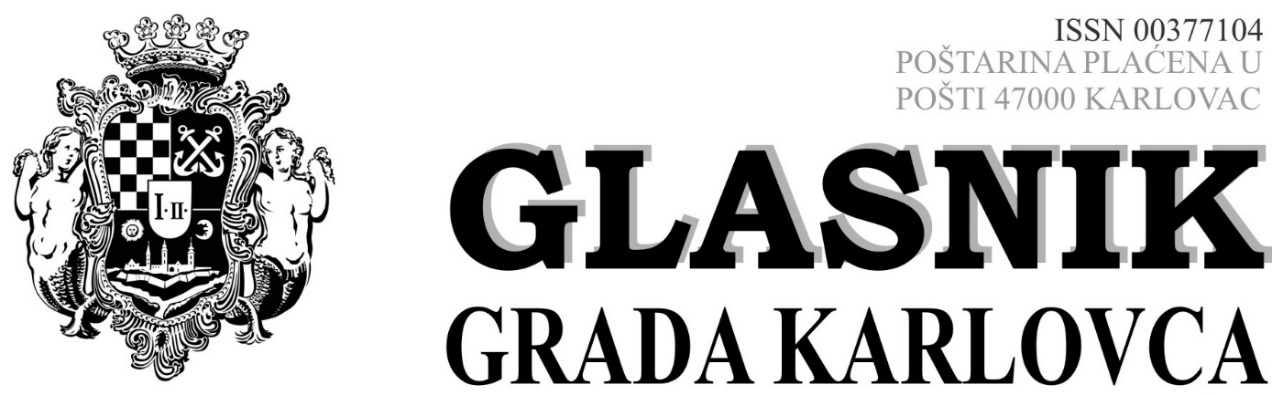          Izlazi prema potrebi                               Broj 18	 Godina LV.	              Karlovac 31. listopada 2022.GRADSKO VIJEĆEGRADA KARLOVCA										str.253. ODLUKA 		o stavljanju izvan snage Detaljnog plana uređenja „Pivovara“ 			1694.254. ODLUKA 		o donošenju Urbanističkog plana uređenja „Pivovara“				1694.255. ODLUKA 		o osnivanju ustanove „Kino Edison“, multimedijski centar za kulturno - turističke sadržaje						1714.256. ODLUKA 		o suglasnosti za  prijavu i provedbu projektnog prijedloga Unaprjeđenje javne turističke infrastrukture za aktivni turizam u Karlovcu			1718.257. ODLUKA 		o drugim izmjenama i dopunama Odluke o uvjetima i mjerilima za davanje u najam stanova u vlasništvu Grada Karlovca				1718.258. ODLUKA 		o ukidanju statusa javnog dobra u općoj upotrebi na nekretninama k.č. 1450 i 1451/4 k.o. Rečica						1720.259. ODLUKA 		o izboru najpovoljnije ponude na natječaju za zakup poljoprivrednog zemljišta u vlasništvu Republike Hrvatske na području Grada Karlovca od 11. srpnja 2022. godine							1720.260. ODLUKA 		o davanju suglasnosti na tekst Statuta Dječjeg vrtića Karlovac			1746.261. ODLUKA 		o davanju suglasnosti na tekst Statuta Dječjeg vrtića Četiri rijeke		1747.262. RJEŠENJE 		o izmjeni i dopuni Rješenja o razrješenju i imenovanju članova Kazališnog vijeća Gradskog kazališta „Zorin dom“					1747.263. RJEŠENJE 		o izmjeni i dopuni Rješenja o razrješenju i imenovanju članova Upravnog vijeća ustanove Dječji vrtić Karlovac						1748.264. RJEŠENJE 		o razrješenju i imenovanju člana Mandatno imunitetne komisije Gradskog vijeća grada Karlovca							1748.265. RJEŠENJE 		o razrješenju i imenovanju člana Odbora za međugradsku i međunarodnu suradnju Gradskog vijeća grada Karlovca					1749.266. RJEŠENJE 		o razrješenju i imenovanju člana Odbora za javna priznanja Gradskog vijeća grada Karlovca							1749.267. RJEŠENJE 		o razrješenju i imenovanju člana Odbora za izbor i imenovanje Gradskog vijeća grada Karlovca							1750.MANDATNO IMUNITETNAKOMISIJA268. IZVJEŠĆE		o mirovanju i početku mandata člana Gradskog vijeća 			1751.GRADSKO VIJEČEGRADA KARLOVCA253.Na temelju članka 35. Zakona o lokalnoj i područnoj (regionalnoj) samoupravi („Narodne novine“ broj 33/01, 60/01, 129/05, 109/07, 125/08, 36/09, 36/09, 150/11, 144/12, 19/13, 137/15, 123/17, 98/19 i 144/20), članaka 109. i 113. Zakona o prostornom uređenju ("Narodne novine", br. 153/13, 65/17, 114/18, 39/19 i 98/19), Odluke o provođenju postupka stavljanja izvan snage Detaljnog plana uređenja "Pivovara" („Glasnik Grada Karlovca“ br. 22/21)  i članka 34. i 97. Statuta Grada Karlovca (Glasnik Grada Karlovca broj 9/21-potpuni tekst i 10/22), Gradsko vijeće grada Karlovca na 16. sjednici održanoj dana 27. listopada 2022. godine donosi ODLUKUo stavljanju izvan snage Detaljnog plana uređenja "Pivovara"Članak Stavlja se izvan snage Detaljni plana uređenja "Pivovara" ("Glasnik Grada Karlovca" br. 3/95 i 8/06) - u daljnjem tekstu: Plan.Članak Ove odredbe odgovarajuće se primjenjuju na grafički i tekstualni dio Plana.Članak Ova Odluka stupa na snagu osmog dana od dana objave u "Glasniku Grada Karlovca".GRADSKO VIJEĆEKLASA: 024-03/22-02/10				URBROJ: 2133-1-01/01-22-3               		Karlovac, 27. listopada 2022. godine     PREDSJEDNIK              GRADSKOG VIJEĆA GRADA KARLOVCA                  Marin Svetić, dipl. ing. šumarstva, v.r.254. Na temelju članka 35. Zakona o lokalnoj i područnoj (regionalnoj) samoupravi („Narodne novine“ broj 33/01, 60/01, 129/05, 109/07, 125/08, 36/09, 36/09, 150/11, 144/12, 19/13, 137/15, 123/17, 98/19 i 144/20), članka 109. st (4) Zakona o prostornom uređenju (NN br. 153/13, 65/17, 114/18, 39/19, 98/19), Odluke o izradi Urbanističkog plana uređenja „Pivovara“ ("Glasnik Grada Karlovca" br. 22/21) i članka 34. i 97. Statuta Grada Karlovca (Glasnik Grada Karlovca broj 9/21-potpuni tekst i 10/22), Gradsko vijeće grada Karlovca na 16. sjednici održanoj dana 27. listopada 2022. godine donosi ODLUKUO DONOŠENJU URBANISTIČKOG PLANA UREĐENJA„PIVOVARA“I.	UVODNE ODREDBEČlanak 1.Donosi se Urbanistički plan uređenja „Pivovara“ (u daljnjem tekstu: Plan ili UPU). Obuhvat Plana određen je Odlukom o izradi Urbanističkog plana uređenja „Pivovara“ ("Glasnik Grada Karlovca" br. 22/21). Sastavni dio ove Odluke je Plan kojeg je izradila tvrtka APE d.o.o. iz Zagreba kao stručni izrađivač Plana. Članak 2.Plan sadrži:I. OSNOVNI DIO PLANA I.0.	Opći podaci o stručnom izrađivaču plana i odgovornom voditelju izradeI.1. 	TEKSTUALNI DIO 	ODREDBE ZA PROVEDBU0. Temeljne odredbe 	1. UVJETI ODREĐIVANJA I RAZGRANIČAVANJA POVRŠINA JAVNIH I DRUGIH NAMJENA 2. UVJETI SMJEŠTAJA GRAĐEVINA GOSPODARSKIH DJELATNOSTI 3. UVJETI UREĐENJA ODNOSNO GRADNJE, REKONSTRUKCIJE I OPREMANJA PROMETNE I KOMUNALNE MREŽE TE MREŽE ELEKTRONIČKIH KOMUNIKACIJA S PRIPADAJUĆIM GRAĐEVINAMA I POVRŠINAMA 4. UVJETI UREĐENJA JAVNIH ZELENIH POVRŠINA 5. MJERE ZAŠTITE PRIRODNIH I KULTURNO-POVIJESNIH CJELINA, GRAĐEVINA I AMBIJENTALNIH VRIJEDNOSTI6. POSTUPANJE S OTPADOM 	7. MJERE SPRJEČAVANJA NEPOVOLJNOG UTJECAJA NA OKOLIŠ 8. MJERE PROVEDBE PLANA 	I.2. 	GRAFIČKI DIO u mjerilu 1:1000KORIŠTENJE I NAMJENA POVRŠINAPROMETNA, ULIČNA I INFRASTRUKTURNA MREŽA2.A. PROMET2.B. ELEKTRONIČKE KOMUNIKACIJE2.C. ENERGETSKI SUSTAV2.D. VODNOGOSPODARSKI SUSTAVUVJETI KORIŠTENJA, UREĐENJA I ZAŠTITE PROSTORAOBLICI KORIŠTENJA I NAČIN GRADNJEI.3. OBRAZLOŽENJE PLANAII. PRILOZI PLANA II.1. POPIS SEKTORSKIH DOKUMENATA I PROPISAII.2. ZAHTJEVI I MIŠLJENJAII.3. IZVJEŠĆE O JAVNOJ RASPRAVIII.4. EVIDENCIJA POSTUPKA IZRADE I DONOŠENJA PLANAII.5. SAŽETAK ZA JAVNOSTII.	ODREDBE ZA PROVEDBU0. TEMELJNE ODREDBEPojmovnikČlanak 3.(1) U smislu ovih Odredbi za provođenje, izrazi i pojmovi koji se koriste imaju sljedeće značenje:Građevina i njeni dijelovi:Građevina osnovne namjene – građevina iste osnovne ili pretežite namjene unutar površine određene namjene utvrđene ovim Planom; Pomoćna građevina je svaka građevina u funkciji građevine osnovne namjene na čijoj se građevnoj čestici nalazi (kao npr. garaže, natkrivena parkirališta, spremišta, kotlovnice, nadstrešnice, podzemni i nadzemni spremnici i druge građevine koje nadopunjuju osnovnu namjenu;Podrum (Po) je dio građevine koji je potpuno ukopani dio građevine čiji se prostor nalazi ispod poda prizemlja, odnosno suterena;Suteren (S) je dio građevine čiji se prostor nalazi ispod poda prizemlja i ukopan je do 50% svoga volumena u konačno uređeni i zaravnani teren uz pročelje građevine, odnosno da je najmanje jednim svojim pročeljem izvan terena;Prizemlje (P) je dio građevine čiji se prostor nalazi neposredno na površini, odnosno najviše 1,5 m iznad konačno uređenog i zaravnanog terena mjereno na najnižoj točki uz pročelje građevine ili čiji se prostor nalazi iznad podruma i/ili suterena (ispod poda kata ili krova);Kat (K) je dio građevine čiji se prostor nalazi između dva poda iznad prizemlja;Visina građevine mjeri se od konačno zaravnanog i uređenog terena uz pročelje građevine na njegovom najnižem dijelu do gornjeg ruba stropne konstrukcije zadnjega kata, odnosno vrha nadozida potkrovlja, čija visina ne može biti viša od 1,20 metara;Ukupna visina građevine (h) mjeri se od konačno zaravnanog i uređenog terena uz pročelje građevine na njegovom najnižem dijelu do gornjeg ruba stropne konstrukcije zadnjega kata, odnosno vrha nadozida potkrovlja, čija visina ne može biti viša od 1,2 m;Građevinska brutto površina (GBP) zbroj površina mjerenih u razini podova svih dijelova zgrade (Po, S, Pr, K, Pk) uključivo površine lođe, balkone i terase, određenih prema vanjskim mjerama obodnih zidova u koje se uračunavaju obloge, obzide, parapete i ograde, a prema važećim zakonskim propisima (Zakon, Pravilnik o načinu obračuna površine i obujma u projektima zgrada);Gradnja građevina i smještaj na građevnoj čestici:Građevna čestica je čestica zemljišta s pristupom na prometnu površinu koja je izgrađena ili koju je u skladu s uvjetima prostornog plana planirano utvrditi oblikom i površinom od jedne ili više čestica zemljišta ili njihovih dijelova te izgraditi, odnosno urediti;Gradivi dio građevne čestice je površina građevne čestice na kojoj je moguć smještaj građevina, a određena je općim i posebnim uvjetima za uređenje prostora u pogledu najmanjih udaljenosti građevina od granica građevne čestice;Regulacijski pravac/crta je crta razgraničenja između građevnih čestica javne uporabe (ulice, trga, parka i sl.) i građevnih čestica privatne uporabe te dviju građevnih čestica javne uporabe;Građenje je izvedba građevinskih i drugih radova (pripremni, zemljani, konstrukterski, instalaterski, završni, te ugradnja građevnih proizvoda, postrojenja ili opreme) kojima se gradi nova građevina, rekonstruira, uklanja i održava postojeća građevina;Koeficijent izgrađenosti (kig) je odnos izgrađene površine zemljišta pod građevinom i ukupne površine građevne čestice (zemljište pod građevinom je vertikalna projekcija svih zatvorenih, otvorenih i natkritih konstruktivnih dijelova građevine, osim balkona, na građevnu česticu; uključivši i terase u prizemlju ako su iste konstruktivni dio podzemne etaže);Koeficijent iskorištenosti (kis) je odnos građevinske (bruto) površine građevina i površine građevne čestice.Prometna, komunalna i ulična mrežaZaštitni koridor javnog, komunalnog ili drugog infrastrukturnog sustava je pojas određen posebnim propisima unutar kojega nisu dozvoljeni zahvati u prostoru bez prethodnih uvjeta i drugih potvrda tijela ili osoba određenih posebnim propisima;Infrastruktura su prometne, energetske, vodnogospodarske, elektroničke komunikacijske i druge građevine namijenjene gospodarenju s drugim vrstama stvorenih i prirodnih dobara;Prometna površina je površina javne namjene ili površina u vlasništvu vlasnika građevnih čestica ili površina na kojoj je osnovano pravo služnosti prolaza a kojom se osigurava pristup do građevnih čestica;Površina javne namjene je svaka površina čije je korištenje namijenjeno svima i pod jednakim uvjetima (javne ceste, nerazvrstane ceste, javne prometne površine, kolno-pješačke staze, pješačke staze, prolazi i sl.);OstaloPlan, (ovaj) prostorni plan ili UPU je Urbanistički plan uređenja "Pivovara“ na području Grada Karlovca;Prostorni plan uređenja grada ili PPUG je Prostorni plan uređenja Grada Karlovca i njegove izmjene i dopune;Generalni urbanistički plan ili GUP je Generalni urbanistički plan Grada Karlovca i njegove izmjene i dopune;Grad je Grad Karlovac;Posebni propis je važeći zakonski ili podzakonski propis kojim se regulira područje pojedine struke iz konteksta odredbi;Tijelo i/ili osoba određena posebnim propisom ili Javnopravna tijela su tijela državne uprave, druga državna tijela, upravni odjeli, odnosno službe velikih gradova i županija nadležni za obavljanje poslova iz određenih upravnih područja, pravne osobe koje imaju javne ovlasti te druge osobe, određene posebnim zakonima, koja davanjem zahtjeva i mišljenja u postupku izrade i donošenja prostornih planova i/ili utvrđivanjem posebnih uvjeta, odnosno potvrđivanjem idejnog projekta sudjeluju u sustavu prostornog uređenja.1.	UVJETI ODREĐIVANJA I RAZGRANIČAVANJA POVRŠINA JAVNIH I DRUGIH NAMJENAČlanak Ovim UPU-om određene su sljedeće osnovne namjene površina:Gospodarska namjena: Gospodarska namjena – proizvodna – pretežito industrijska (I1)Gospodarska namjena – poslovna (K1)Gospodarska namjena – ugostiteljsko-turistička (T)Zelene površine: Javni perivoji i šetališta (Z1)Zaštitne i ostale pejsažne površine (Z)Ostalo: Površine vodozaštitnog sustava (V1 i V2)Površine infrastrukturnih sustava (IS)Razmještaj i veličina te razgraničenje površina iz prethodnog stavka ovog članka prikazani su na kartografskom prikazu br. 1. Korištenje i namjena površina u mj. 1:1000.Članak Uvjeti određivanja i razgraničavanja površinaPodručja pojedinih namjena prostora određene su temeljem:odrednica PPUG-a Karlovca,odrednica GUP-a grada Karlovca,Odluke o izradi i projektnog zadatka za izradu UPU-a,ostalih podloga, projekata i druge stručne dokumentacije;Površine prometne i infrastrukturne mreže određene su temeljem:podataka o izvedenom stanju, odrednica PPUG-a Karlovca,odrednica GUP-a grada Karlovca,podataka pribavljenih od javnopravnih tijela, ostalih podloga, projekata i druge stručne dokumentacije;2.	UVJETI SMJEŠTAJA GRAĐEVINA GOSPODARSKIH DJELATNOSTIČlanak Gospodarska namjena – proizvodna – pretežito industrijska (I1)U područjima gospodarske namjene - proizvodne (I1) dozvoljena je gradnja svih vrsta proizvodnih zgrada (industrijskih, obrtničkih, zanatskih i sl.), skladišta, kogeneracijskih energetskih postrojenja (proizvodnja električne i toplinske energije).Uz osnovne djelatnosti iz stavka (1) ovog članka moguće je na tim površinama planirati i građevine koje funkcijom nadopunjuju osnovnu namjenu i to:sve vrste poslovnih zgrada za potrebe zone (trgovačkih, uredskih, upravnih i sl.), ugostiteljsko-turističke sadržaje (bez smještajnih kapaciteta),parkovne površine, ulice i trgove,infrastrukturne građevine i uređaje te prometne građevine.Unutar područja gospodarske namjene nije dozvoljena gradnja stambenih građevina, niti stambena namjena u sklopu građevine osnovne namjene.Članak Uvjeti gradnje u područjima gospodarske namjene – proizvodneGradnja građevina na površinama gospodarske namjene - proizvodne – pretežito industrijske (I1) moguća je pod sljedećim uvjetima:najveća etažna visina E=5maksimalna visina (h) je 20,0 m osim za tehnološke građevine koje zbog djelatnosti koja se u njima obavlja zahtijevaju veću visinu (npr. vodotornjevi, silosi, sušare, dimnjaci i sl.)iznimno od Alineje 1 i 2 ovog Stavka, maksimalna visina (h) i najveća etažna visina (E) može biti i veća, a može iznositi najviše prema postojećim građevinama,minimalna površina građevne čestice je 1.000 m²maksimalni kig je 0,6, a minimalni kig je 0,1minimalno 20% površine građevne čestice mora biti prirodni teren, a iznimno, u postojećem dijelu udio prirodnog terena može biti i manji, ali ne manji od 10% ukupne površine građevne česticenajmanja udaljenost građevine od susjednih čestica i regulacijske linije mora iznositi najmanje ½ ukupne visine (H) građevine, ali ne manje od 5,0 miznimno od prethodne Alineje ovog Stavka, u postojećem dijelu udaljenost građevina od regulacijske linije (prometnica), javnih zelenih površina i drugih površina javne namjene može biti i manjaunutar postojećeg dijela, portirnice, kolne vage i slične građevine i uređaji koji se zbog svoje funkcije postavljaju na ulaz mogu se graditi i na manjoj udaljenosti, a iznimno i na regulacijskoj crti pri čemu ukupna duljina pročelja takvih građevina i uređaja ne smije biti dulja od 15 mkrovove treba izvoditi u skladu s ukupnim arhitektonskim oblikovanjem građevine te prema potrebama tehnološkog procesa. U svrhu što manjeg utjecaja na okoliš treba izbjegavati svijetle i reflektirajuće boje pokrovasmještaj potrebnog broja parkirališnih odnosno garažnih mjesta potrebno je predvidjeti na čestici, a iznimno na parkiralištima na susjednim, odnosno drugim česticama istog vlasnika. Ukoliko se parkirališne potrebe rješavaju na drugim građevnim česticama ista moraju biti izgrađena i u funkciji u trenutku izdavanja akta za građenje za predmetnu građevinuprije priključivanja zgrada na infrastrukturne sustave treba od nadležnih komunalnih tvrtki dobiti suglasnost na potrebne kapacitete na temelju odgovarajuće tehničke dokumentacijegrađevne čestice potrebno je ograditi zaštitnom ogradom dovoljne visine kako bi se spriječio nekontrolirani ulazdozvoljeno je povezivanje prikazanih područja proizvodne i poslovne namjene kolnim, pješačkim i/ili kolno-pješačkim površinama, primjerice mostovima, nathodnicima te drugim oblicima natkrivanja uz suglasnost tijela nadležnog za prometnicu, odnosno vodozaštitni sustavna česticama se mogu uz osnovne građevine graditi i pomoćne građevine (nadstrešnice i trjemovi, parkirališta, komunalne građevine i uređaji, potporni zidovi, prometne građevine te druge građevine prema zahtjevima tehnološkog procesa). Članak Gospodarska namjena – poslovna – pretežito uslužna (K1)U područjima gospodarske namjene – poslovne – pretežito uslužne (K1) dozvoljena je gradnja svih vrsta uslužnih zgrada: uredskih i trgovačkih zgrada, prodajnih salona te zgrada za malo poduzetništvo.Uz osnovne djelatnosti iz stavka (1) ovog članka moguće je na tim površinama planirati i građevine koje funkcijom nadopunjuju osnovnu namjenu i to:ugostiteljsko-turističke sadržaje (bez smještajnih kapaciteta)parkovne površine, ulice i trgoveinfrastrukturne građevine i uređaje te prometne građevine (javne garaže, parkirališta za osobna i teretna vozila i sl.).Unutar područja gospodarske namjene nije dozvoljena gradnja stambenih građevina, niti stambena namjena u sklopu građevine osnovne namjene.Članak Uvjeti gradnje u područjima gospodarske namjene – poslovneGradnja građevina u područjima gospodarske namjene – poslovne – pretežito uslužne (K1) moguća je pod sljedećim uvjetima:mogu se graditi na samostojeći i poluugrađeni načinnajveća etažna visina E=5maksimalna visina (h) je 20,0 m, osim za tehnološke građevine koje zbog djelatnosti koja se u njima obavlja zahtijevaju veću visinu (npr. dimnjaci i sl.)minimalna površina građevne čestice je 1.000 m²maksimalni kig je 0,6, a minimalni kig je 0,1radi zaštite vizura na žitni magazin građevine visokogradnje unutar planirane poslovne namjene potrebno je smjestiti u jugozapadnom dijelu građevne čestice, a kako će se utvrditi posebnim uvjetima nadležnog konzervatorskog odjela minimalno 20% površine građevne čestice mora biti prirodni teren, a iznimno, u izgrađenom dijelu, udio prirodnog terena može biti i manji, ali ne manji od 10% ukupne površine građevne česticenajmanja udaljenost građevine od susjednih čestica i regulacijske linije mora iznositi najmanje ½ ukupne visine (H) građevine, ali ne manje od 5,0 mIznimno u izgrađenim dijelovima udaljenosti se mogu odrediti i manje primjenom odredbi posebnih propisaOgrađivanje građevnih čestica nije obaveznokrovove treba izvoditi u skladu s ukupnim arhitektonskim oblikovanjem građevine te prema potrebama tehnološkog procesa. U svrhu što manjeg utjecaja na okoliš treba izbjegavati svijetle i reflektirajuće boje pokrovaidejnim rješenjem potrebno je utvrditi način osiguranja parkirališnih mjesta za osobna i dostavna vozila, sukladno posebnom normativu koji je naveden u ovim Odredbamasmještaj potrebnog broja parkirališnih odnosno garažnih mjesta potrebno je predvidjeti na čestici, a iznimno na parkiralištima na susjednim, odnosno drugim česticama istog vlasnika. Ukoliko se parkirališne potrebe rješavaju na drugim građevnim česticama ista moraju biti izgrađena i u funkciji u trenutku izdavanja akta za građenje za predmetnu građevinudozvoljeno je povezivanje prikazanih područja proizvodne i poslovne namjene kolnim, pješačkim i/ili kolno-pješačkim površinama, primjerice mostovima, nathodnicima te drugim oblicima natkrivanja uz suglasnost tijela nadležnog za prometnicu, odnosno vodozaštitni sustavprije priključivanja zgrada na infrastrukturne sustave treba od nadležnih komunalnih tvrtki dobiti suglasnost na potrebne kapacitete na temelju odgovarajuće tehničke dokumentacije.Članak Gospodarska namjena – ugostiteljsko-turistička (T)U području gospodarske namjene – ugostiteljsko-turističke (T) dozvoljen je smještaj ugostiteljsko-turističkih sadržaja unutar postojeće građevine žitnog magazina.Uz osnovne djelatnosti iz stavka (1) ovog članka moguće je na tim površinama planirati i sadržaje koje funkcijom nadopunjuju osnovnu namjenu i to:javne i društvene: kulturne, izložbene (dani piva i pivarstva, međunarodne izložbe i sl.) do 45% ukupnog GBP-aparkovne površine, ulice i trgoveinfrastrukturne građevine i uređaje te pješačke površine.Unutar građevine nisu dozvoljeni stambeni sadržaji u sklopu građevine osnovne namjene.Članak Uvjeti gradnje u područjima gospodarske namjene - ugostiteljsko-turističkeRekonstrukcija građevina u područjima gospodarske namjene – ugostiteljsko-turističke moguća je pod sljedećim uvjetima:minimalna površina građevne čestice obuhvaća površinu koja ide rubom ogradnog zida, a maksimalna površina jednaka je površini zone ugostiteljsko-turističke namjenedozvoljena je rekonstrukcija građevine u postojećim horizontalnim i vertikalnim gabaritima, a prema posebnim uvjetima Konzervatorskog odjela u Karlovcuza građevinu žitnog magazina potrebno je provesti istraživanje materijala i konstrukcije kojima će se utvrditi vrsta oštećenje i ponašanje konstrukcije nakon potresa iz 2020. godine te utvrditi odabir modela obnove uz primjenu rješenja protupotresnog ojačanja, zaštite od požara i dr.smještaj potrebnog broja parkirališnih mjesta može se predvidjeti na javnim parkirališnim površinamauz suglasnost nadležnih Ministarstava dozvoljeno je odstupiti od temeljnih zahtjeva za građevinu ako bi se njima narušila bitna spomenička svojstva, a sukladno važećem Zakonu o gradnjiprije priključivanja zgrada na infrastrukturne sustave treba od nadležnih komunalnih tvrtki dobiti suglasnost na potrebne kapacitete na temelju odgovarajuće tehničke dokumentacije.Članak Oblikovanje i veličina građevinaZgrade projektirati na način da se koristi jednostavni arhitektonski jezik, čistih volumena, jednostavne obrade ploha i suzdržanog kolorita. Horizontalni i vertikalni gabariti građevina, oblikovanje pročelja i krovišta te upotrijebljeni građevinski materijali moraju biti usklađeni s okolnim građevinama. Građevine koje se izgrađuju kao dvojne ili građevinski sklop moraju s građevinom na koju su prislonjene činiti arhitektonsku (oblikovnu) cjelinu.Krovove treba izvoditi u skladu s ukupnim arhitektonskim oblikovanjem građevine te prema potrebama tehnološkog procesa. Na zgradama velike tlocrtne površine (iznad 1500 m2) treba izbjegavati kose krovove tradicionalnog nagiba – poželjni su ravni krovovi ili plitki kosi krovovi sakriveni nadozidom.Ukoliko se krov izvodi kao kosi krovišta zgrada mogu biti dvostrešna ili višestrešna, iznimno jednostrešna. Nisu dozvoljene reflektirajuće boje pokrova. Na krovište je moguće ugraditi kupole za prirodno osvjetljavanje te uređaje za korištenje energije sunca.Članak Ograde građevne česticeUlična ograda podiže se iza regulacijskog pravca u odnosu na prometnu površinu. Ulazna vrata na uličnoj ogradi moraju se otvarati na česticu, tako da ne ugrožavaju promet na javnoj površini.Najveća visina ograde se određuje ovisno o namjeni građevine kod gospodarske namjene - proizvodne, a na ostalim površinama najveća visina ograde je 3,0 m.Uz svaku ogradu prema susjednoj građevnoj čestici preporuča se posaditi kontinuirani drvored. Preporuča se korištenje udomaćenih svojta. Postojeće ograde, uključivo i zidana ograda žitnog magazina, mogu se obnoviti i koristiti kao ograde novoformiranih čestica i u slučaju da ne udovoljavaju zahtjevima oblikovanja i visine koji su propisani ovim člankom. Članak Uvjeti gradnje u predjelima posebnih uvjeta korištenjaPreko dijela građevnih čestica prolaze koridori infrastrukturnih i vodnogospodarskih građevina  koji predstavljaju ograničenje za uporabu, a prikazani su na listu 3. Uvjeti korištenja, uređenja i zaštite površina. Svi infrastrukturni sustavi imaju zaštitne koridore čija je širina definirana ovim odredbama ili važećim tehničkim normama. Izgradnja građevina u zaštitnim koridorima u pravilu nije moguća, a za sve druge oblike korištenja potrebno je ishoditi suglasnosti nadležne pravne osobe određene posebnim propisima. U slučaju napuštanja pojedinih trasa prostor zaštitnih koridora može se koristiti prema odredbama za osnovnu namjenu uz prethodno očitovanje nadležne pravne osobe određene posebnim propisima. 3. UVJETI UREĐENJA ODNOSNO GRADNJE, REKONSTRUKCIJE I OPREMANJA PROMETNE I KOMUNALNE MREŽE TE MREŽE ELEKTRONIČKIH KOMUNIKACIJA S PRIPADAJUĆIM GRAĐEVINAMA I POVRŠINAMAČlanak Pri projektiranju i izvođenju građevina i uređaja prometne, javne i komunalne infrastrukture potrebno se pridržavati posebnih propisa, kao i propisanih udaljenosti od ostalih infrastrukturnih objekata i uređaja, te pribaviti suglasnosti tijela ili osoba određenih posebnim propisima.Detaljno određivanje trasa i lokacija građevina prometne infrastrukture, vodnogospodarske, energetske i infrastrukture elektroničkih komunikacija koji su određeni Planom, utvrđuje se aktima provedbe dokumenata prostornog uređenja, vodeći računa o konfiguraciji tla, posebnim uvjetima i drugim okolnostima.Prilikom izrade projektne dokumentacije dozvoljene su odgovarajuće prostorne prilagodbe Planom planiranih trasa i lokacija tehničkim, imovinsko-pravnim odnosima, stanju na terenu i važećoj zakonskoj regulativi, i sl. koje ne odstupaju od osnovne koncepcije planiranog rješenja.Članak Površine infrastrukturnih sustava (IS)Na prostoru obuhvata UPU-a definirane su ili rezervirane površine, koridori i lokacije za površine infrastrukturnih sustava. Infrastrukturni sustavi razvijat će se temeljem zasebnih koncepcijskih rješenja koja su sastavni dio UPU-a.Površine infrastrukturnih sustava su površine na kojima se mogu graditi komunalne građevine te uređaji i građevine infrastrukture na zasebnim česticama te linijske i površinske građevine. Vođenje infrastrukture treba projektirati tako da se prvenstveno koriste postojeći pojasevi i ustrojavaju zajednički za više vodova te da ne razaraju cjelovitost prirodnih i stvorenih tvorevina. Površine infrastrukturnih sustava mogu se uređivati i unutar prostora određenih za druge pretežite namjene.Članak Sve prometne površine unutar obuhvata UPU-a, na koje postoji neposredan pristup s građevnih čestica ili su uvjet za formiranje građevnih čestica, moraju se projektirati, graditi i uređivati na način da se omogući vođenje infrastrukture (vodovod, odvodnja, plinska, elektroenergetska i mreža elektroničkih komunikacija). Prilaz sa građevne čestice na prometnu površinu treba odrediti tako da se ne ugrožava promet.Priključivanje građevina na infrastrukturu obavlja se na način propisan od nadležnog distributera. Članak Građevine infrastrukturnih sustava (trafostanice, mjerno-redukcijske stanice, udaljeni pretplatnički stupnjevi elektroničkih komunikacija i slično) smještaju se na građevnim česticama osnovne namjene (građevna čestica krajnjeg korisnika) ili na zasebnim česticama. Zasebne čestice za infrastrukturne građevine mogu se formirati u svim namjenama osim na koridorima prometnica.Građevne čestice za građevine infrastrukturnih sustava moraju imati riješen prometni pristup. Prilikom njihovog formiranja ne primjenjuju se uvjeti o minimalnoj veličini građevne čestice te one mogu imati minimalnu površinu jednaku tlocrtnoj površini građevine. Ukoliko se građevine iz stavka 1. ovog članka postavljaju na javnu površinu ili na građevnu česticu neke druge građevine, ne mora se formirati posebna građevna čestica. 3.1. PROMETNI SUSTAV3.1.1. UVJETI GRADNJE PROMETNE CESTOVNE I ULIČNE MREŽEČlanak Ovim UPU-om određen je sustav i hijerarhija ulične i prometne mreže te su u skladu s tim osigurane širine planskih koridora prometnica, odnosno javnih ulica. Jugozapadnim dijelom obuhvata prolazi državna ceste D6 (Jurovski Brod (GP Jurovski Brod (granica RH/Slovenija)) – Ribnik – Karlovac (D3) – Brezova Glava (D1) – Vojnić – Glina –  Matijevići (GP Dvor (granica RH/BiH))).Izmjena posebnog propisa o razvrstavanju javnih cesta, odnosno promjena kategorije i razine opremljenosti cesta ne smatra se izmjenom Plana.Projektnu dokumentaciju za građenje građevina i infrastrukturne mreže unutar obuhvata zemljišnog pojasa D6 potrebno je izraditi u skladu s prethodno ishođenim uvjetima nadležne uprave za ceste.Sjeverozapadnim rubom obuhvata Plana GUP-om je planirana „Glavna mjesna ulica“ oznake 25-1 čime će u budućnosti biti moguć pristup zoni. Članak Prostori za izgradnju prometnicaPrometnice osnovne ulične mreže prikazane su na kartografskom prikazu 2.A. Promet i definirane su osima i prostorima („poprečnim profilima“) za izgradnju prometnice koji su prikazani na grafičkom prilogu. Poprečnim profilima definirani su obvezni poprečni elementi prometnice. Sve su prometnice glavne prometne mreže planirane kao javne prometnice sa slobodnim pristupom. Prilikom projektiranja Glavne mjesne ulice 25-1 potrebno je omogućiti javni pristup do svih čestica koje imaju pristup na tu prometnicu te neometani promet za sve kategorije korisnika. Članak Profili svih prometnica na području obuhvata Plana detaljno su prikazani i utvrđeni poprečnim profilima na kartografskom prikazu 2.A. Promet. Od planom definiranih trasa prometnica može se odstupiti po horizontalnoj i vertikalnoj osi, ako se idejnim projektom prometnice ustanovi potreba prilagođavanja trase tehničkim uvjetima. Osnovna funkcionalna struktura prometnica unutar obuhvata UPU-a ne smije se mijenjati.Na kartografskom prikazu 2.A. Promet prikazane su i zone unutar kojih je dozvoljena izgradnja i uređenje kolnih, pješačkih i/ili kolno-pješačkih površina namijenjenih za povezivanje područja proizvodne namjene uz suglasnost tijela nadležnog za prometnicu, odnosno vodozaštitni sustav.Sve prometne površine trebaju biti izvedene u skladu s posebnim propisima, bez arhitektonskih barijera, tako da na njima nema zapreka za kretanje niti jedne kategorije stanovništva.Članak Na raskrižjima prometnica potrebno je osigurati dovoljno mjesta kako bi se moglo izvesti kvalitetno tehničko rješenje raskrižja s eventualnim prometnim trakama za skretanje i unutarnjim radijusima.Na raskrižjima i drugim mjestima gdje je predviđen prijelaz preko kolnika za pješake, bicikliste i osobe s teškoćama u kretanju, moraju se ugraditi spušteni rubnjaci. Sve prometne površine moraju se graditi i opremati sukladno posebnim propisima određenim prometno - tehničkim uvjetima koji se odnose na formiranje raskrižja, prilaza raskrižju, autobusnih ugibališta, signalizaciju i dr.Članak Kolno – pješačke površineUređenje kolno – pješačkih površina predviđa se u jugoistočnom dijelu UPU-a kao pristup do ugostiteljsko-turističke namjene (žitnog magazina) te do građevina izvan područja obuhvata UPU-a. Parkirališna mjesta uz kolno-pješačku prometnicu profila 2-2 predviđena su za potrebe žitnog magazina. Širine planiranih kolno – pješačkih površina prikazane su i utvrđene poprečnim profilima na kartografskom prikazu 2.A. Promet.Završna obrada kolno – pješačke površine utvrditi će se u posebnim uvjetima Konzervatorskog odjela u Karlovcu.Članak Površine za kretanje pješakaUređenje pločnika za kretanje pješaka – nogostupa - predviđa se uz kolnike u širini koja ovisi o pretpostavljenom broju korisnika. Širine planiranih nogostupa prikazane su i utvrđene poprečnim profilima na kartografskom prikazu 2.A. Promet. Pješačke staze moraju se izvesti kao ravne ili s blagim rampama koje omogućuju kretanje osoba s teškoćama u kretanju prema posebnim propisima. Najmanja širina pješačke staze iznosi 2,0 m.U slučajevima gdje je na poprečnom presjeku označena veća širina nogostupa moguće je izvesti nogostup širine 2,0 m, a preostali prostor između nogostupa i kolnika urediti kao zeleni pojas uz moguću sadnju drvoreda.Na raskrižjima i drugim mjestima gdje je predviđen prijelaz preko kolnika moraju se ugraditi spušteni rubnjaci.Iznad i ispod svih prometnica dozvoljena je izgradnja deniveliranih pješačkih prolaza (pothodnik, nathodnik) u svrhu povezivanja pojedinih funkcionalnih cjelina istih ili različitih korisnika koje odvaja prometnica. Članak Javni prijevoz putnikaPlanom je predviđen javni autobusni prijevoz unutar obuhvata Plana kao dio šire mreže javnog autobusnog prijevoza Grada Karlovca.Na stajalištima javnog prijevoza obavezna je postava nadstrešnica za zaklon putnika. Prilikom postave nadstrešnica i uređenja autobusnog stajališta ne smije se smanjivati korisna širina nogostupa na manje od 1,6 m. Stajališta javnog prijevoza moraju biti izvedena bez arhitektonskih barijera kako bi se omogućilo korištenje osobama sa teškoćama u kretanju. Visinu ulaznih perona treba prilagoditi vozilima kako bi se ulaz s perona u vozilo ostvario bez većih visinskih razlika. Članak Parkirališta i garažeZa osiguranje potrebnog broja parkirališno-garažnih mjesta primjenjuju se sljedeći normativi, ovisno o namjeni građevine i njenoj nadzemnoj površini, odnosno zaposlenom u jednoj smjeni: U bruto izgrađenu površinu za izračun parkirališno-garažnih mjesta ne uračunavaju se garaže. Smještaj potrebnog broja parkirališnih odnosno garažnih mjesta potrebno je predvidjeti na čestici ili na drugoj čestici unutar obuhvata UPU-a istog vlasnika, a iznimno na javnim parkiralištima uz suglasnost tijela uprave nadležne za promet. Ukoliko se parkirališne potrebe rješavaju na javnim parkiralištima ista moraju biti izgrađena i u funkciji u trenutku izdavanja akta za građenje za predmetnu građevinu.Na javnim parkiralištima najmanje 5% od ukupnog broja parkirališnih mjesta mora biti uređeno za parkiranje vozila invalidnih osoba, a na parkiralištima s manje od 20 PM najmanje 1 PM mora biti uređeno za parkiranje vozila invalidnih osoba. Poželjna je i sadnja drveća u kombinaciji s mjestima za parkiranje. Na parkiralištima je potrebno predvidjeti dovoljan broj parkirališta za bicikle, mopede i motocikle. Preporuča se da se osigura 1 parkirališno mjesto za bicikle, mopede i motocikle na 10 parkirališnih mjesta za automobile.Članak Parkiranje teretnih vozilaKamionska parkirališta moguće je graditi i kao osnovne građevine na izdvojenoj građevnoj čestici u predjelima gospodarske namjene (I1, K1) pod sljedećim uvjetima:Za izgradnju parkirališta: kig je 0,6dozvoljena je izgradnja nadstrešnica koje mogu zauzimati najviše 40% površine građevne čestice; najveća dopuštena visina nadstrešnice je . Parkirališta za više od 10 teretnih vozila potrebno je hortikulturno oplemeniti sadnjom živice na rubovima i sadnjom stabala u omjeru minimalno 1 stablo na 1 parkirališno mjesto za teretno vozilo. 3.2. Uvjeti gradnje MREŽE ELEKTRONIČKIH KOMUNIKACIJAČlanak Postojeće i planirane građevine i mreže elektroničkih komunikacija prikazane su na kartografskom prikazu 2.B. Elektroničke komunikacije.Način gradnje mreže elektroničkih komunikacija prikazan je idejnim rješenjem mreže. Pri izradi projekata za pojedine segmente mreže elektroničkih komunikacija unutar obuhvaćenog područja može doći do manjih odstupanja u tehničkom rješenju u odnosu na predloženo rješenje, ali bez promjene globalne koncepcije. Na promijenjena rješenja potrebno je prikupiti suglasnost od nadležne pravne osobe s javnim ovlastima.Članak Planom nije predviđena obveza gradnje pošte na području Plana. Poštanski uredi (ukoliko se ukaže potreba) mogu se graditi prema uvjetima za izgradnju poslovnih sadržaja. Članak Uvjeti za gradnju mreže elektroničkih komunikacija po javnim površinama (glavne trase)Za izgradnju distributivne kabelske kanalizacije (DTK) mreže elektroničkih komunikacija koriste se cijevi PVC ø110, PHD ø75 i PHD ø50. Za odvajanje, ulazak mreže u građevine te skretanja, koriste se montažni zdenci prema uvjetima regulatora odnosno lokalnog koncesionara.Dimenzije rova za polaganje cijevi DTK u pješačkoj stazi ili travnatoj površini iznose prosječno 0,4x0,8m. Dimenzije rova za polaganje cijevi DTK preko kolnika iznose prosječno 0,4x1,2m. Za odvajanje DTK preko kolnika treba koristiti zdence s nastavkom prema uvjetima regulatora odnosno lokalnog koncesionara. Članak Uvjeti za priključke građevina na javnu mrežu elektroničkih komunikacijaU postupku izdavanja akta za građenje potrebno je uvjetovati izgradnju priključne distributivne telekomunikacijske kanalizacije (DTK) od građevine do granice vlasništva zemljišta na kojem se građevina gradi, a prema uvjetima regulatora odnosno pravne osobe koja je nadležna za građenje, održavanje i eksploatiranje DTK mreže. Do svake građevine treba predvidjeti polaganje najmanje dvije cijevi najmanjeg promjera ø .U blizini građevina elektroničkih komunikacija, opreme i spojnog puta ne smiju se izvoditi radovi ili podizati nove građevine koje bi ih mogle oštetiti ili ometati njihov rad. Ukoliko je potrebno izvesti određene radove ili podignuti novu građevinu, sukladno posebnim propisima potrebno je pribaviti suglasnost vlasnika komunikacijskog voda, opreme i spojnog puta radi poduzimanja mjera zaštite i osiguranja njihova nesmetanog rada. Za svaku građevinu na svojoj građevnoj čestici potrebno je izgraditi distributivnu kabelsku kanalizaciju (DTK) za priključenje građevine na mrežu elektroničkih komunikacija. Članak Uvjeti za smještaj elemenata mreže javnih komunikacija na javnim površinamaPojedini elementi mreže javnih komunikacija (primjerice javne telefonske govornice, ormari (kabineti) za smještaj UPS-a, kabelski izvodi, montažni kabelski zdenci i sl.) mogu se postavljati na javne površine. Prilikom postavljanja opreme na javne površine ne smiju se smanjivati širine pješačkih staza ispod najmanje dopuštenih dimenzija. Članak Elektroničke komunikacije u pokretnoj mrežiKoncesionari na području mobilnih komunikacijskih mreža za svoje potrebe izgrađuju infrastrukturu pokretnih komunikacijskih mreža. Zbog potrebe izgradnje i nadogradnje infrastrukture pokretnih mreža, grade se građevine telekomunikacijske infrastrukture uz poštivanje uvjeta građenja, posebnih propisa i normi za takve vrste građevina. Zone elektroničke komunikacijske infrastrukture (u radijusima 500, 750, 1000 i ) utvrđuje nadležni regulator prema posebnim propisima.Novu elektroničku komunikacijsku infrastrukturu za pružanje javne komunikacijske usluge putem elektromagnetskih valova, bez korištenja vodova, odrediti planiranjem postave baznih stanica i njihovih antenskih sustava na antenskim prihvatima na izgrađenim građevinama i rešetkastim i/ili jednocjevnim stupovima bez detaljnog definiranja (točkastog označavanja) lokacija, vodeći računa o mogućnosti pokrivanja tih područja radijskim signalom koji će se emitirati antenskim sustavima smještenim na te antenske prihvate (zgrade i/ili stupove) uz načelo zajedničkog korištenja od strane svih operatora gdje god je to moguće.3.3. Uvjeti gradnje infrastrukturne mrežeČlanak Izgradnja građevina i uređaja infrastrukturne mreže mora biti u skladu s posebnim propisima te općim i posebnim uvjetima za ove vrste građevina. Mrežu infrastrukture treba graditi unutar površina planiranih prometnica u sklopu kolnika i nogostupa poštujući minimalne dopuštene udaljenosti između pojedinih vodova infrastrukturne mreže.Na promijenjena rješenja potrebno je prikupiti suglasnost od nadležne pravne osobe s javnim ovlastima.Članak Energetski sustavOvim Planom određene su površine i koridori za razvod energetskog sustava koji se sastoji od:plinoopskrbe,elektroopskrbe,toplovoda.Postojeće i planirane građevine i mreže energetskog sustava prikazane su na kartografskom prikazu 2.C. Energetski sustavi.Članak PlinoopskrbaPodručje obuhvata Plana danas je povezano srednjetlačnim plinovodom radnog tlaka 4 bara.Planom se planira plinifikacija cjelokupnog područja obuhvata prirodnim plinom putem srednjetlačne plinske mreže. Određene su površine i koridori za srednjetlačne plinovode, a građenje i uređenje će se definirati sukladno pravilima struke i prema uvjetima lokalnog distributera plina.Izvođenje potrebnih plinskih podstanica i cjevovoda unutar obuhvata Plana treba izvoditi u skladu s posebnim propisima za transport plina uz obvezno ishođenje potrebnih suglasnosti na prijedlog trase/lokacije. Plinovode treba izvoditi na sigurnosnim udaljenostima i dubinama u skladu s propisima i uvjetima lokalnog distributera.Ako se razvodna plinska mreža postavlja izvan javnih prometnih površina potrebno ju je zaštititi od vanjskih utjecaja zaštitnim pojasom. U zaštitnom pojasu zabranjena je gradnja i drugi zahvati koji bi mogli ugroziti ili otežavati djelovanje plinovoda. Širinu zaštitnog pojasa određuje investitor, odnosno distributer, ovisno o promjeru cijevi i načinu rada, nadzora i održavanja plinovoda.Priključke do građevina budućih korisnika treba graditi podzemno.Sklop spoja kućnog priključka i unutarnje plinske instalacije može biti u samostojećim ili fasadnim ormarićima. Ovisno o radnom tlaku plina, sklop može biti unutar ili izvan građevina. Ormarići sa sklopom moraju biti ugrađeni na mjestu pogodnom za pristup ovlaštenim djelatnicima distributera plina.Članak ElektroopskrbaOpskrba električnom energijom osigurat će se odgovarajućim korištenjem prostora i određivanjem prostora, trasa i koridora za gradnju trafostanica i mreže koja se napaja iz elektroenergetskog sustava te prijenosnih elektroenergetskih uređaja i mreže viših naponskih razina. Područje obuhvata Plana napaja se iz TS 110/20/10 kV DUBOVAC preko dvaju podzemnih 10(20) kV kabelskih vodova. Elektroenergetska mreža je cjelokupna izvedena podzemno. Kompletna elektroenergetska mreža osigurava kvalitetnu opskrbu električnom energijom kupaca električnom energijom. Daljnji razvoj elektroenergetske distribucijske mreže usmjeren je prema napuštanju 35 kV i 10kV napona te uvođenju 20kV napona te u skladu s tim treba projektirati i nova postrojenja, a sve prema uvjetima nadležnog distributera i potrebama tehnološkog procesa. Planom se omogućava izgradnja nove dodatne elektroenergetske mreže i novih dodatnih transformatorskih stanica 10(20)/0,4 kV uz one ucrtane u grafičkom dijelu plana, a ovisno o budućim potrebama pojedinačnih ili više zajedničkih korisnika. Lokacije tih TS-a i trase elektroenergetskih mreža određivati će se projektnom dokumentacijom u skladu s propisima i uvjetima nadležnog distributera.Pri izvođenju trase nadzemnih dalekovoda u pravilu treba zaobilaziti izgrađena područja, a ukoliko to nije moguće trasu dalekovoda treba iz oblikovnih razloga planirati s blažim lomovima bez dugih pravaca. Zaštitni koridori dalekovoda su širine:- DV 35 kV 20 m- DV 20 kV 10 m- DV 10 kV 10 mProstor ispod zračnih vodova ili iznad kabela može se koristiti i u druge namjene u skladu s važećim Pravilnikom o tehničkim normativima za izgradnju nadzemnih elektroenergetskih vodova odnosno prema posebnim uvjetima nadležnog distributera.Lokacije novih TS 20/0,4 kV treba tako odabrati da osiguravaju kvalitetno napajanje. Trafostanica mora imati kamionski pristup s javne površine i mora biti zaštićena od bujica i podzemnih voda. U slučaju izgradnje kabelskih trafostanica izvedenih kao zidanih ili montažnih građevina treba formirati parcelu površine od 35 m² ili više s pristupom na javnu prometnu površinu. Kod izgradnje stupnih trafostanica formiranje zasebne čestice nije obavezno.Na području obuhvata Plana predviđena je izgradnja kabelskih vodova 20 kV koji se u pravilu vode podzemno u koridorima prometnica. Nove vodove 20 kV unutar Plana izvoditi obavezno podzemnim kabelskim vodovima.Pri projektiranju i izvođenju elektroenergetskih objekata i uređaja treba se obavezno pridržavati svih tehničkih propisa, propisanih udaljenosti od ostalih infrastrukturnih objekata, te pribaviti suglasnost ostalih korisnika infrastrukturnih koridora. Građevine se priključuju na elektroopskrbnu mrežu podzemnim kablom, odnosno prema uvjetima distributera. Radi zaštite postojećih koridora i održavanja tehničke ispravnosti građevina, vodova i mreža potrebno je poštivati zaštitne koridore elektroenergetskih građevina. Članak Obnovljivi izvori energijePostavljanje solarnih kolektora i fotonaponskih ćelija u obliku samostalnih fotonaponskih sustava i fotonaponskih elektrana (solarni fotonaponski sustavi namijenjeni za isporuku el. energije u elektroenergetsku distributivnu mrežu), koje se grade kao pomoćne građevine, dozvoljeno je na svim postojećim i novim građevinama i njihovim pripadajućim česticama. Pri njihovoj izgradnji potrebno je pridržavati se uvjeta za izgradnju pomoćnih građevina u pogledu visine, udaljenosti od rubova čestice i sl. Trase priključnih vodova građevina za dobivanje energije iz obnovljivih izvora te lokacije građevina i postrojenja za predaju energije u javnu mrežu određuju se projektnom dokumentacijom. Članak Javna rasvjetaIzgradnja mreže javne rasvjete moguća je duž svih ulica unutar granice obuhvata Plana. Javna rasvjeta izvoditi će se u skladu s projektiranim rješenjima ulica. Rješenje javne rasvjete potrebno je planirati u skladu sa Zakonom o zaštiti od svjetlosnog onečišćenja. Noćna rasvjeta mora biti diskretna i nenametljiva.Članak ToplovodNa području obuhvata Plana ne postoji toplovodna mreža već je ista planirana GUP-om grada Karlovca.Širenje mreže i smještaj novih građevina toplovodne mreže dozvoljeno je u skladu s aktom kojim se odobrava građenje, uz obvezu ishođenja suglasnosti ostalih pravnih osoba s javnim ovlastima na prijedlog trase ili lokacije. Građevine toplinskih stanica i podstanica ne smiju biti vizualno izložene u javnim prostorima (perivojima, trgovima i ulicama).Članak Vodnogospodarski sustavPostojeće i planirane površine i koridori vodoopskrbnog sustava i sustava odvodnje otpadnih voda prikazani su na kartografskom prikazu 2.D. Vodnogospodarski sustav.Članak VodoopskrbaPodmirenje potreba za vodom područja gospodarske namjene rješavat će se integralno s izgradnjom vodoopskrbnog sustava na području Grada Karlovca. Planom je planirana izgradnja javne vodovodne mreže za sve korisnike na području obuhvata Plana. Trase planiranih cjevovoda prikazane na kartografskom prikazu usmjeravajućeg su značenja te se mogu mijenjati radi prilagodbe tehničkim rješenjima, imovinsko-pravnim odnosima i stanju na terenu. Promjene ne mogu biti takve da narušavaju opću koncepciju predviđenu ovim Planom.Vodoopskrbna mreža mora osigurati sanitarne i protupožarne količine vode te imati izgrađenu vanjsku nadzemnu hidrantsku mrežu. Zbog zahtjeva protupožarne zaštite nova lokalna vodovodna mreža mora imati minimalni profil od . Ako se predviđa gradnja vodovodne instalacije s obje strane ulice sekundarni cjevovod može biti i manjih dimenzija od . Nadzemne hidrante treba projektirati i postavljati izvan prometnih površina na udaljenostima određenima posebnim propisima. Vodovi vodovodne mreže u pravilu se polažu u koridoru prometnice. Koridor za vođenje vodoopskrbnog cjevovoda određen je u smislu minimalnog potrebnog prostora za intervenciju na cjevovodu, odnosno zaštitu od mehaničkog oštećenja drugih korisnika prostora.Moguće je zajedničko vođenje trase vodoopskrbnog cjevovoda s drugim instalacijama u posebnim instalacijskim kanalima i zaštitnim cijevima, vertikalno etažirano, što se određuje posebnim projektom. Prijelaz cesta izvodi se obvezno u zaštitnoj cijevi. Za osiguranje potrebne toplinske zaštite vode u cjevovodu, kao i mehaničke zaštite cjevovoda, debljina zemljanog (ili drugog) pokrova iznad tjemena cijevi određuje se prema lokalnim uvjetima.Članak Odvodnja otpadnih vodaOvim UPU-om određene su trase i koridori za gradnju građevina i uređaja za odvodnju otpadnih, oborinskih i drugih voda. Na sustav odvodnje mogu se priključiti samo otpadne vode čije granične vrijednosti pokazatelja i dopuštene koncentracije opasnih i drugih tvari ne prelaze granične vrijednosti određene posebnim propisima. Ukoliko navedeno nije zadovoljeno treba predvidjeti odgovarajući predtretman prije ispuštanja otpadnih voda u sustav odvodnje. Pročišćavanje otpadnih voda predviđeno je na centralnom uređaju za pročišćavanje Grada Karlovca (izvan obuhvata Plana) kojega je sukladno planovima višeg reda (PPUG, GUP) potrebno dimenzionirati tako da može prihvatiti i otpadne vode gospodarskih zona. Korisnici prostora unutar obuhvata UPU-a obvezni su se priključiti na sustav odvodnje otpadnih voda.Sanitarne otpadne vode moraju se izravno, bez prethodnog pročišćavanja, upuštati sustavom interne odvodnje otpadnih voda u sustav javne odvodnje otpadnih voda s konačnim pročišćavanjem na središnjem komunalnom uređaju.U slučaju nastanka otpadne vode koje po svom sastavu i kakvoći ne zadovoljavaju posebne propise otpadne vode moraju se prije priključenja na izgrađeni sustav odvodnje i pročišćavanja pročišćavati do stupnja koji je propisan važećim propisima. Ispuštanje istih u sustav javne odvodnje otpadnih voda potrebno je predvidjeti putem kontrolnog mjernog okna, kao i otpadnih voda koje nisu tehnološke, a koje u sustav javne odvodnje u količini većoj od  dnevno ispuštaju osobe koje obavljaju gospodarsku djelatnost. Iznimno, nadležna tvrtka može propisati i druge uvjete pročišćavanja i/ili retencioniranja, u skladu s prihvatnim mogućnostima izgrađenog sustava odvodnje i pročišćavanja otpadnih voda.Članak Odvodnja oborinskih vodaZbrinjavanje odnosno odvodnju oborinskih voda u načelu treba osigurati prirodi bliskim načinima. Preporuča se rješavati oborinskih voda na način da se zadrže u slivu, primjerice izgradnjom kišnih vrtova, bioretencija u sklopu zelenih površina prometnih koridora, upojnih jaraka i sl.Oborinske vode zbrinjavaju se na sljedeći način:Za oborinske vode za koje postoji opasnost da su ili da će biti onečišćene izgrađuje se zaseban sustav. Prije ispuštanja takvih oborinskih voda s parkirnih i manipulativnih površina, potrebna je odgovarajuća obrada (pjeskolov/mastolov odnosno odjeljivač ulja i benzina ili neka druga mjera). Oborinske krovne vode građevine kao uvjetno čiste prihvatiti putem oluka i olučnih vertikala i zbrinjavati ih drenažnim objektima, koristiti ih za navodnjavanje, retencionirati (kišni vrtovi) i sl.Nije dozvoljeno ispuštanje voda s predmetne građevne čestice na susjedne, javne prometne površine i druge čestice.Građevine oborinske odvodnje na građevnim česticama gospodarskih djelatnosti grade i održavaju, grade i održavaju njihovi vlasnici dok sa javnih površina i građevina koje se na njih priključuju u građevinskom području grade i održavaju jedinice lokalne samouprave sukladno važećem Zakonu o vodama.Članak Sustav uređenja vodotoka i vodaVode i vodno dobro određeni su kao vodotoci, uređeni i neuređeni inundacijski pojas, te ostale površine koje čine vodno dobro.Površine povremeno pod vodom obuhvaćaju odteretne kanale, uređene i neuređene inundacije rijeka, kanale i druge površine koje čine vodno dobro. Te se površine mogu koristiti za potrebe rekreacije, kao pješačko-biciklističke staze te pejsažno uređivati sukladno posebnim propisima.Budući da prolaze važnim dijelovima grada i sastavni su dio njegova uređenja i opažanja, vode i vodno dobro održavaju se i uređuju kao dio cjelovitog uređivanja prostora tako da se osigura primjeren vodni režim, propisana kvaliteta i zaštita voda, te zaštita od njihova štetnog djelovanja.Na svim vodnim površinama i u njihovom neposrednom okolišu treba očuvati postojeće biljne i životinjske vrste. Korita i tok potoka i jezera sačuvat će se, u pravilu, u prirodnom obliku sukladno krajobraznim osobitostima prostora kao posebno vrijedna vodena staništa naselja.Vodotoci na prostoru Grada su u pravilu otvoreni. Njihovo zatvaranje zbog prostornih razloga i povezivanja prostornih cjelina proizvodne namjene dozvoljeno je uz ishođenje posebnih uvjeta nadležnih tijela, odnosno lokacijskim dozvolama.Za građenje na građevnoj čestici koja graniči s vodotokom, kanalom, zaštitnom vodnom građevinom odnosno česticom javnog vodnog dobra potrebno je pribaviti vodopravne uvjete.Članak Uvjeti za izgradnju mostova preko vodotoka i kanalaNa području obuhvata UPU-a označene su zone unutar kojih je dozvoljena izgradnja mostova i drugih površina za povezivanje površina proizvodne namjene. Osim prikazanih površina dozvoljena je izgradnja pješačko-biciklističkog mosta preko rijeke Kupe u dijelu čestice ugostiteljsko-turističke namjene (T).Mostove treba planirati pod pravim kutom ili pod što većim kutom prijelaza preko vodotoka i/ili kanala. Hidrauličku obradu protjecajnog profila mosta treba izraditi na mjerodavnu veliku vodu 100 godišnjeg reduciranog povratnog razdoblja.Odvodnju mosta potrebno je riješiti poprečnim i uzdužnim nagibima kolničke plohe. Oborinske vode treba priključiti na lokalni sustav oborinske odvodnje ili ih kanalicama ispustiti niz pokos prilazne rampe i odvesti do prijemnika.Potrebno je predvidjeti tehnologiju izvedbe radova na gradnji mosta da tijekom izgradnje ne dođe do smanjenja protjecajnog profila vodotoka za veliku vodu. Za sve zemljane i betonske radove unutar profila korita vodotoka treba predvidjeti potrebne mjere kako tijekom izvođenja radova ne bi došlo do destabilizacije poprečnog profila. Po potrebi, na dijelu poprečnog profila treba predvidjeti izvedbu odgovarajućeg osiguranja (temelji stupova, upornjaci, zaštita od erozijskog djelovanja). Izvođenje radova u koritu vodotoka treba predvidjeti u razdoblju malih voda, a za vrijeme gradnje treba osigurati nesmetano protjecanje vode unutar profila vodotoka.Ne dozvoljava se odlaganje građe i ostalog materijala, gotovih konstrukcijskih elemenata, pomoćnih konstrukcija i ostale opreme za vrijeme građenja unutar protočnog profila potoka za velike vode.Po završetku radova potrebno je sav preostali materijal od gradnje mosta ukloniti izvan korita vodotoka te izvan inundacijskog pojasa vodotoka. 4.	UVJETI UREĐENJA JAVNIH ZELENIH POVRŠINAČlanak Javni perivoji i šetalištaJavne zelene površine su hortikulturno uređene parkovne površine. Na području obuhvata planiran je perivoj uz žitni magazin te dio perivoja Dubovca (oznaka Z1). Perivoj je javni prostor oblikovan planski raspoređenom vegetacijom i sadržajima temeljno ekoloških obilježja, namijenjen šetnji i odmoru građana, ali i memoriji prostora te zaštiti kulturne baštine. Gradnja građevina, sadržaja i opreme parka uvjetovana je realizacijom planirane parkovne površine u cjelini, a određena je Odredbama za provedbu ovog Plana. Površina popločanog dijela javnog parka može biti do najviše 30%, uključivo i staze i odmorišta. Unutar perivoja omogućuje se postava umjetničkih instalacija i informativnih panoa vezanih na povijest prostora nekadašnje Žitnog magazina i današnju transformaciju te prezentaciji starog grada Dubovca. Dopušteno je i uređenje pješačkih staza i šetnica, biciklističkih staza, manjih odmorišta te dječjih igrališta kao i izgradnja građevina i linijskih vodova infrastrukture.Članak Zaštitne i ostale pejsažne površineZaštitne i ostale pejsažne površine (Z) su ostali pejzažni nasadi na rubovima obuhvata koji su važni zbog ravnoteže ekosustava i sudjeluju u stvaranju slike grada. Unutar ovih površina zabranjuje se gradnja novih građevina izuzev onih čija se gradnja dozvoljava po posebnim propisima te u funkciji čuvanja i održavanja prostora. 5.   MJERE ZAŠTITE PRIRODNIH I KULTURNO-POVIJESNIH CJELINA, GRAĐEVINA I AMBIJENTALNIH VRIJEDNOSTIČlanak Unutar obuhvata Plana nalazi se dio B zone Kulturno-povijesna cjelina grada Karlovca (Z-2993) te GUP-om evidentirana povijesna civilna građevina – Žitni magazin u Šporerovoj.Za sve zahvate na česticama unutar kulturno povijesne cjeline potrebno je u postupku ishođenja akta za građenje ishoditi mišljenje Konzervatorskog odjela u Karlovcu. Građevinu žitnog magazina potrebno je povezati s Kupom, Šporerovom ulicom te dalje sa Starim gradom Dubovcem te svetištem Sv. Josipa Radnika kao i ostatkom povijesne cjeline.Pristupnu ulicu sa Šporerove predlaže se popločati prema uvjetima Konzervatorskog odjela.GUP-om je predložena zaštita prirode - pejsažnog pojasa uz rijeku Kupu.Uz jugoistočnu granicu obuhvata (a izvan obuhvata Plana) nalazi se područje Nature 2000 – Kupa (HR2000642).6.	POSTUPANJE S OTPADOMČlanak Na području obuhvata UPU-a prikupljanje i postupanje s otpadom vrši se u skladu s cjelovitim sustavom gospodarenja otpadom u Gradu Karlovcu.Unutar područja obuhvata UPU-a pretpostavlja se nastanak industrijskog, komunalnog, ambalažnog, građevnog i elektroničkog otpada koji treba uključiti u sustav izdvojenog sakupljanja korisnog otpada.Na području obuhvata dozvoljene su gospodarske djelatnosti gospodarenja otpadom te se otpad može obrađivati, reciklirati, privremeno skladištiti i drugim odgovarajućim načinima oporabljati sukladno lokalnim planovima gospodarenja otpadom i propisima.Na području obuhvata UPU-a nije dopušteno gospodarenje otpadom koji ima radioaktivna ili infektivna svojstva.Članak Komunalni otpad potrebno je prikupljati u tipizirane posude za otpad. Tipizirane posude za otpad, kontejneri i druga oprema u kojoj se otpad sakuplja moraju biti tako opremljeni da se spriječi rasipanje ili prolijevanje otpada i širenje prašine, buke i mirisa.Korisni dio komunalnog otpada treba sakupljati u posebne tipizirane posude za otpad.Posude/kontejnere za sakupljanje komunalnog otpada, kao i za prikupljanje korisnog otpada, treba smjestiti pojedinačno ili skupno ovisno o projektu i posebnim uvjetima komunalnog poduzeća.Za postavljanje tipiziranih posuda za otpad na javne površine potrebno je osigurati odgovarajući prostor kojim se neće ometati kolni i pješački promet. Ukoliko se zajedno postavlja više od tri tipizirane posude za otpad one trebaju biti ograđene tamponom visokog zelenila, živicom, ogradom ili sl.Članak Postupanje s industrijskim, ambalažnim, građevnim, električkim i elektroničkim otpadom, otpadnim vozilima i otpadnim gumama te opasnim otpadom mora se provoditi u skladu s propisima.Proizvođač otpada dužan je otpad, čija se vrijedna svojstva mogu iskoristiti, razvrstati na mjestu nastanka, odvojeno sakupljati po vrstama, te osigurati propisane procedure daljnjeg gospodarenja.Ako proizvođač ne može iskoristiti vrijedna svojstva otpada, potrebno je s otpadom gospodariti sukladno propisima.Zbrinjavanje otpada, koji nastaje u industriji, energetici, istraživačkim ustanovama i drugim djelatnostima, zakonom je ustrojeno na razini Države i rješava se putem ovlaštenih sakupljača sukladno propisima.7.	MJERE SPRJEČAVANJA NEPOVOLJNOG UTJECAJA NA OKOLIŠ7.1. Mjere sanacije, očuvanja i unapređenja okolišaČlanak Mjere sanacije, očuvanja i unapređenja okoliša i njegovih ugroženih dijelova provodit će se u skladu s važećim zakonima, odlukama i propisima koji su relevantni za ovu problematiku.Unutar područja obuhvata UPU-a ne mogu se graditi građevine koje bi svojim postojanjem ili upotrebom, neposredno ili potencijalno, ugrožavale život i rad ljudi, odnosno vrijednosti iznad dozvoljenih granica utvrđenih posebnim propisima zaštite okoliša.Unutar područja obuhvata UPU-a ne može se uređivati ili koristiti zemljište na način koji bi mogao izazvati posljedice u smislu prethodnog stavka ovoga članka.Članak Ovim UPU-om utvrđene su mjere koje se na području obuhvata trebaju ostvariti sa svrhom sanacije, zaštite i unaprjeđenje stanja okoliša:provedba mjera zaštite zraka, provedba mjera zaštite tla, provedba mjera zaštite voda, provedba mjera zaštite od buke,provedba mjera zaštite od požara i eksplozije.Članak Zaštita zrakaZaštita zraka provodi se sukladno posebnim propisima uz obvezno provođenje mjera za sprečavanje i smanjivanje onečišćenja zraka. Nije dozvoljeno prekoračenje propisanih vrijednosti kakvoće zraka niti ispuštanje u zrak onečišćujućih tvari u količinama i koncentracijama koje su više od vrijednosti propisanih posebnim propisima. Negativni utjecaj na kakvoću zraka od gospodarskih aktivnosti mora se spriječiti izborom i načinom rada gospodarskih namjena te oblikovanjem gospodarskih namjena. Odabirom tehnologija i kontrolom gospodarskih aktivnosti treba zadovoljiti propisane standarde kakvoće zraka. Zahvatom u prostoru ne smije se izazvati “značajno” povećanje opterećenja, gdje se razina “značajnog” određuje temeljem procjene utjecaja na okoliš, a povećanjem opterećenja emisija iz novog izvora ne smije doći do prelaska kakvoće zraka u nižu kategoriju u bilo kojoj točki okoline izvora. Stacionarni izvori (tehnološki procesi, industrijski pogoni, uređaji i objekti iz kojih se ispuštaju u zrak onečišćujuće tvari) moraju biti proizvedeni, opremljeni, rabljeni i održavani na način da ne ispuštaju u zrak tvari iznad graničnih vrijednosti emisije koje su određene posebnim propisima. Članak Zaštita tlaRacionalnim korištenjem prostora namijenjenog gradnji, uz ograničavanja u korištenju neizgrađenih površina i izgrađenosti čestica, a posebno zaštitnih površina, sačuvat će se dio tla neizgrađenim, a time i ukupna kvaliteta prostora.Tlo se onečišćuje neadekvatnom odvodnjom i neprimjerenim odlaganjem otpada. Naročitu pažnju treba posvetiti rješenju tih problema (modernizacija i proširivanje mreže odvodnje otpadnih voda, u gospodarstvu izgradnjom sustava odvodnje i predtretmana sukladno tehnološkom procesu, kontrolirati cjeloviti sustav zbrinjavanja otpada; fizičke i pravne osobe dužne su s otpadom postupati u skladu s pozitivnim propisima).Članak Zaštita vodaZaštita voda provodi se sukladno posebnim propisima. Otpadne vode moraju se ispuštati u javni odvodni sustav s uređajem za pročišćavanje otpadnih voda i na način propisan od nadležne tvrtke. Otpadne vode gospodarskih pogona koje ne odgovaraju propisima o sastavu i kvaliteti voda, prije ispuštanja u javni odvodni sustav moraju se pročistiti predtretmanom do propisanog  stupnja.Odvodnja i pročišćavanje oborinskih i otpadnih voda s planiranih prometnica i ulične mreže mora biti riješena izvedbenim projektom sukladno važećim pozitivnim propisima.Članak Zaštita od bukeNa području obuhvata UPU-a mjere zaštite od buke potrebno je provoditi sukladno posebnim propisima. Mjere zaštite od prekomjerne buke provode se primjenom odgovarajućih posebnih propisa, osobito u smislu lociranja građevina i lociranjem objekata i postrojenja koji mogu biti izvor prekomjerne buke na odgovarajućoj udaljenosti od ostalih građevina, redovitim praćenjem stanja buke i donošenjem mjera za smanjenje buke. Članak Zaštita od požara i eksplozije Projektiranje s aspekta zaštite od požara stambenih, javnih, poslovnih, gospodarskih i infrastrukturnih građevina provodi se po važećim zakonima i na njima temeljenim propisima i prihvaćenim normama iz područja zaštite od požara, te pravilima struke.Radi omogućavanja spašavanja osoba iz građevina, kao i gašenja požara na građevinama i otvorenom prostoru, potrebno je osigurati vatrogasne pristupe prema posebnim propisima.Građevine i postrojenja u kojima će se skladištiti i koristiti zapaljive tekućine ili plinovi moraju se graditi na sigurnosnoj udaljenosti od ostalih građevina i komunalnih uređaja, prema posebnim propisima.Sve sekundarne prometnice koje se planiraju izgraditi sa slijepim završetkom, moraju se projektirati s okretištem na njihovom kraju za vatrogasna i druga interventna vozila.Prilikom gradnje ili rekonstrukcije vodoopskrbnih mreža mora se predvidjeti vanjska hidrantska mreža s osiguranim potrebnim profilom cjevovoda i pritiskom vode sukladno posebnim propisima. Za protupožarnu zaštitu potrebno je osigurati uvjete opskrbe vodom i druge uvjete prema važećim zakonskim i drugim propisima.U svrhu sprečavanja širenja vatre i dima unutar građevina, sprečavanje širenja požara na susjedne građevine, omogućavanja sigurne evakuacije osoba iz građevina te zaštite spašavatelja, građevine je potrebno projektirati prema odredbama važećih propisa kojima se regulira otpornost na požar i drugim zahtjevima koje građevine moraju zadovoljiti u slučaju požara.Tehničke uvjete i normative za siguran transport tekućih i plinovitih ugljikovodika magistralnim plinovodima te plinovodima za međunarodni transport, kao i tehničke uvjete i normative za mjere zaštite ljudi i imovine i zaštite plinovoda te postrojenja i uređaja koji su njihovim sastavnim dijelom, projektirati prema odredbama važećih propisa kojima se regulira problematika sigurnog transporta tekućih i plinovitih ugljikovodika magistralnim naftovodima i plinovodima, te naftovodima i plinovodima za međunarodni transport. Prostori i građevine za skladištenje, držanje i promet zapaljivih tekućina i plinova moraju se projektirati sukladno važećim propisima, tehničkim normativima i normama, a iznimno, kao i u slučajevima nedostatka hrvatskih propisa, mogu se primijeniti strani propisi, tehnička pravila ili primijenjene znanstvene spoznaje, uz prethodno odobrenje Ministarstva unutarnjih poslova. Plinske kotlovnice projektirati i izvoditi sukladno odredbama važećih propisa kojima se regulira projektiranje i izgradnja plinskih kotlovnica. Prilikom određivanja mjesta gdje će se proizvoditi, skladištiti ili koristiti eksplozivne tvari na odgovarajući način, glede sigurnosnih udaljenosti, primijeniti odredbe važećih propisa kojima se regulira problematika eksplozivnih tvari. U slučaju određivanja mjesta za poslovne prostore za proizvodnju oružja, promet oružja i streljiva te popravljanje i prepravljanje oružja, na odgovarajući način primijeniti odredbe važećih propisa kojima se reguliraju mjere zaštite od požara poslovnih prostorija za proizvodnju oružja, promet oružja i streljiva te popravljanje i prepravljanje oružja. Ugostiteljske prostore projektirati i izvoditi prema odredbama važećih propisa kojima se regulira zaštita od požara ugostiteljskih objekata. Sustave za dojavu požara projektirati i izvesti prema važećim propisima kojima se regulira projektiranje i izvedba istih. Stabilne sustave za gašenje požara projektirati i izvesti prema važećim propisima i uputama proizvođača. Skladišta je potrebno projektirati i izvesti prema odredbama važećih propisa kojima se regulira zaštita skladišta od požara i eksplozija. Prilikom projektiranja i izvedbe elektroenergetskih postrojenja primijeniti odredbe važećih propisa kojima se regulira zaštita od požara i eksplozija istih. Prilikom projektiranja i izvedbe zahvata u prostoru gdje se predviđa korištenje zapaljivih tekućina i plinova te gdje postoje prostori ugroženi eksplozivnom atmosferom primijeniti odredbe važećeg propisa kojima se regulira problematika prostora ugroženih eksplozivnom atmosferom. Za izgradnju, dogradnju i rekonstrukciju građevina određenih posebnim propisom iz područja zaštite od požara potrebno je izraditi elaborat zaštite od požara kao podlogu za projektiranje mjera zaštite od požara u glavnom projektu predmetnog zahvata u prostoru. Za zahvate u prostoru koji su određeni posebnim propisom o gradnji i propisima iz područja zaštite od požara potrebno je od nadležne policijske uprave ishoditi potvrdu da su u glavnom projektu primijenjene propisane mjere zaštite od požara. Prilikom projektiranja pojedinog zahvata u prostoru primijeniti propise vezane za zaštitu od požara koji su važeći u trenutku izrade projektne dokumentacije. 7.2. MJERE ZAŠTITE OD PRIRODNIH I DRUGIH NESREĆAČlanak Kriteriji za provedbu mjera zaštite ljudi, prirodnih i materijalnih vrijednosti temelje se na geografskim osobitostima, demografskim osobitostima, dostignutom stupnju razvoja gospodarstva, infrastrukture i svih društvenih djelatnosti, kao i na stalnom procjenjivanju ugroženosti ljudi i područja prirodnim nepogodama, tehničko-tehnološkim i ekološkim nesrećama i povredljivošću na eventualna ratna razaranja.Osnovne mjere zaštite i spašavanja sadržane su u PPUG-u i GUP-u definiranjem područja za izgradnju i područja ograničenja gradnje, definiranjem gustoće i načina gradnje, propisanih udaljenosti među građevinama, najveće dopuštene visine i sl., te planiranjem prometne i infrastrukturne mreže. Posebne mjere obuhvaćaju mjere za sklanjanje ljudi, mjere zaštite od rušenja, zaštite od poplava, zaštite od potresa i zaštite od požara.Članak Zaštita od ratnih opasnostiSklanjanje ljudi osigurava se i privremenim izmještanjem stanovništva, prilagođavanjem prirodnih, podrumskih i drugih pogodnih građevina za funkciju sklanjanja ljudi u određenim područjima, što se utvrđuje posebnim planovima sklanjanja i privremenog izmještanja stanovništva, prilagođavanja i prenamjene pogodnih prostora koji se izrađuju u slučaju neposredne ratne opasnosti. Članak Zaštita od potresaObvezna je primjena propisa o projektiranju i gradnji u potresnom području.Protupotresno projektiranje i građenje (tehnika gradnje i izbor materijala) treba provoditi sukladno zakonskim propisima kojima će se kod izgradnje novih objekata osigurati otpornost na potres za zonu jačine VIIº i viši stupanj MCS.S obzirom na mogućnost zakrčenosti prometnica uslijed urušavanja građevina i objekata potrebno je osigurati puteve za evakuaciju ljudi i materijalnih dobara. Prometnice je neophodno planirati tako da im rušenje zgrada ne zatvori promet, odnosno da se ruševine mogu što jednostavnije raščistiti radi evakuacije ljudi i materijalnih dobara.Projektiranje, građenje i rekonstrukcija važnih građevina mora se provesti tako da građevine budu otporne na potres, te će se za njih, tj. za konkretnu lokaciju obaviti detaljna seizmička, geomehanička i geofizička istraživanja. Članak Zaštita od erozijeU postupku uređivanja prostora i građenja treba poštivati uvjete kojima se sprečava erozija tla, odnosno onemogućavaju zahvati u prostoru kojima se uzrokuje nestabilnost tla i stvaranje klizišta.Osnovna mjera antierozijske zaštite provodi se građenjem na terenu povoljnih geotehničkih karakteristika, uz istovremeno isključivanje mikrolokacija s lošim karakteristikama.Antierozijsku zaštitu treba posredno provoditi uređenjem i održavanjem zaštitnih zelenih površina s ograničenjem sječe kako površina niti u jednom trenutku ne bi ostala ogoljena i podložna eroziji.Članak Zaštita od poplavaZaštitu od poplava treba provoditi u skladu sa Zakonom o vodama te državnim i županijskim planom obrane od poplava.Sjeverni dio područja obuhvata nalazi se unutar poplavnog područje. Gradnja u poplavnom području uvjetovana je izvedbom prometnica i podova prizemlja na sljedećim najmanjim visinama: Visina prometnice 112,00 m.n.m.Visina poda prizemlja 112,30 m.n.m.Ne preporuča se gradnja podruma u području koje je unutar utvrđenog poplavnog područja. Izuzetno, podrumi se mogu graditi uz posebne uvjete i suglasnost Hrvatskih voda te sljedeće uvjete:zidovi i podovi podruma moraju biti vodonepropusni,podrumi moraju biti zaštićeni od prodora podzemnih voda, izljeva i prodora kanalizacije,u podrum se mora ulaziti s kote terena koja je jednaka ili veća od visine poda prizemlja utvrđene u prethodnom stavku.Iznimno se prostori i prometnice ispod navedenih kota mogu izvoditi uz drugačije uvjete od prethodno definiranih uz prethodne uvjete i suglasnost Hrvatskih voda.Članak Ostale mjere zaštiteMjere zaštite u slučaju katastrofe ili velike nesreće obuhvaćaju osiguravanje prikladnih zaklona te omogućavanje opskrbe vodom i energijom za vrijeme uklanjanja posljedica nastalih prirodnom ili tehničko-tehnološkom nesrećom. Sustav uzbunjivanja i obavješćivanja stanovništva na području obuhvata Plana potrebno je uspostaviti temeljem posebnih propisa. Obvezuju se vlasnici i korisnici građevina u kojima se okuplja ili istovremeno boravi više od 250 ljudi te proizvodni prostori i slično, u kojima se zbog buke ili akustičke izolacije ne može osigurati dovoljna čujnost sustava za javno uzbunjivanje, da uspostave i održavaju odgovarajući interni sustav za uzbunjivanje i obavješćivanje te da preko istog osiguraju provedbu javnog uzbunjivanja i prijem priopćenja nadležnog centra 112 o vrsti opasnosti i mjerama za zaštitu koje je potrebno poduzeti. Mjere zaštite od vremenskih nepogoda provode se u suradnji s meteorološkom postajom s kojom Grad i inače surađuje, kao i na podacima sredstava javnog informiranja i bazira se na pravodobnom obavješćivanju i upozoravanju o nadolazećim nepogodama.Zaštita od ionizirajućeg i neionizirajućeg zračenja provodi se ograničavanjem djelatnosti u kojima se koristi tehnologija ili materijali s ionizirajućim zračenjem na lokacije na kojima ne može utjecati na zdravlje stanovništva u okolnim naseljima ili na obavljanje drugih gospodarskih djelatnosti, i samo pod uvjetom da je za takav zahvat već izvršena procjena utjecaja na okoliš. Uvjeti postavljanja izvora neionizirajućeg zračenja, moraju se detaljno utvrditi odobrenjima za njihovo postavljanje ili gradnju sukladno odredbama PPUG-a i GUP-a, ovog Plana te obavezu mjerenja zračenja uz primjenu hrvatskih, međunarodnih i harmoniziranih europskih normi o zaštiti od neionizirajućeg zračenja.7.3. ZAŠTITE OD SVJETLOSNOG ONEČIŠĆENJAČlanak Svjetlosno zagađenje je svaka nepotrebna, nekorisna emisija svjetlosti u prostor izvan zone koju je potrebno osvijetliti, a do koje dolazi zbog uporabe neekoloških te nepravilno postavljenih rasvjetnih tijela.Mjere zaštite od svjetlosnog onečišćenja obuhvaćaju prilagodbu javne rasvjete propisanim standardima, da bi se smanjila nepotrebne, nekorisne ili štetne emisija svjetlosti u prostor te poboljšala ušteda na potrošnji električne energije.Mjere zaštite od svjetlosnog onečišćenja određuje se na temelju zdravstvenih, bioloških, ekonomskih, kulturoloških, pravnih, sigurnosnih, astronomskih i drugih standarda.8. MJERE PROVEDBE PLANAČlanak Provedba Plana primjenjuje se neposrednim provođenjem sukladno Odredbama za provođenje i grafičkim prilozima Plana. Za provedbu Plana, osim ovih Odredbi, služe i odnosni tekstualni i grafički dijelovi Plana, Odredbe PPUG-a i GUP-a, odredbe zakona iz područja prostornog uređenja i gradnje te drugi zakonski propisi. III.	ZAVRŠNE ODREDBE Članak 68.Plan je izrađen u 6 (šest) tiskanih primjeraka izvornika.Primjerci iz prethodnog stavka ovog članka ovjereni su pečatom Gradskog vijeća Grada Karlovca i potpisom predsjednika Gradskog vijeća.Po jedan primjerak izvornika dostavit će se Ministarstvu prostornoga uređenja, graditeljstva i državne imovine i Javnoj ustanovi Zavodu za prostorno uređenje Karlovačke županije.Jedan primjerak izvornika pohranit će se u arhivi Grada Karlovca.Tri primjerka izvornika dostaviti će se Upravnom odjelu za prostorno uređenje i poslove provedbe dokumenata prostornog uređenja Grada Karlovca.Uvid u Plan može se obaviti u nadležnom upravnom odjelu Grada Karlovca.Članak 69.Odluka o donošenju Plana objaviti će se u Glasniku Grada Karlovca.Dijelovi Plana I.2. GRAFIČKI DIO, I.3. OBRAZLOŽENJE PLANA i II. PRILOZI PLANA iz članka 2. Ove Odluke, nisu predmet objave.Ova Odluka stupa na snagu osmog dana od dana objave u Glasniku Grada Karlovca.GRADSKO VIJEĆEKLASA: 024-03/22-02/10				URBROJ: 2133-1-01/01-22-4               		Karlovac, 27. listopada 2022. godine     PREDSJEDNIK              GRADSKOG VIJEĆA GRADA KARLOVCA                  Marin Svetić, dipl. ing. šumarstva, v.r.255.Na temelju članka 35. Zakona o lokalnoj i područnoj (regionalnoj) samoupravi („Narodne novine“ broj 33/01, 60/01, 129/05, 109/07, 125/08, 36/09, 36/09, 150/11, 144/12, 19/13, 137/15, 123/17, 98/19 i 144/20), članka 12. stavka 3. Zakona o ustanovama („Narodne novine”, broj 76/93, 29/97, 47/99, 35/08 i 127/19), čl. 35 Zakona o kulturnim vijećima i financiranju javnih potreba u kulturi („Narodne novine“ broj 83/22), i članka 34. i 97. Statuta Grada Karlovca (Glasnik Grada Karlovca broj 9/21-potpuni tekst i 10/22), Gradsko vijeće grada Karlovca na 16. sjednici održanoj dana 27. listopada 2022. godine donosi O D L U K Uo osnivanju ustanove „Kino Edison“,multimedijski centar za kulturno - turističke sadržajeOPĆE ODREDBEČlanak 1.Ovom Odlukom osniva se  „Kino Edison“ multimedijski centar za kulturno – turističke sadržaje kao ustanova u kulturi (u daljnjem tekstu: Ustanova).Sjedište Ustanove je u Karlovcu, Šetalište dr. Franje Tuđmana 13. Osnivač i vlasnik Ustanove je Grad Karlovac, OIB: 25654647153, Banjavčićeva 9, Karlovac (u daljnjem tekstu: Osnivač).Članak 2.Ustanova iz članka 1. ove Odluke osniva se u okviru projekta „ITU - Revitalizacija nekadašnjeg kina Edison u funkciji pokretanja integriranih turističkih programa u gradu Karlovcu“, KK.06.1.1.17.0001 koji je sufinanciran iz Europskog fonda za regionalni razvoj, Operativni program Konkurentnost i kohezija 2014-2020. Korisnik je Grad Karlovac , a partneri u projektu su Kinoklub Karlovac, Gradsko kazalište „Zorin dom“ i Turistička zajednica grada Karlovca. Cilj projekta je unaprijediti turističku ponudu grada Karlovca revitalizacijom nekadašnjeg kina Edison, objekta pod pojedinačnom zaštitom Ministarstva kulture i medija uz pokretanje integriranih inovativnih turističkih sadržaja temeljenih na kombinaciji kulturne baštine i modernih tehnologija. Revitalizirani objekt bivšeg kina Edison će realizacijom projekta postati središtem festivalskih sadržaja, obrazovnog i konferencijskog turizma te faktor integracije različitih turističkih programa i proizvoda kojima su poveznice kulturna baština, audio – vizualne i scenske umjetnosti te primjena modernih tehnologija.Realizacijom projekta ostvarit će se pozitivni učinci na broj zaposlenih osoba u turizmu, broj posjetitelja, produljenje turističke sezone te broj novoosnovanih malih i srednjih poduzeća u sektoru turizma i srodnih industrija.Članak 3.Ustanova ima svojstvo pravne osobe i upisuje se u sudski registar.II. NAZIV, SJEDIŠTE 1 DJELATNOST USTANOVEČlanak 4.Ustanova će obavljati djelatnost, poslovati i sudjelovati u pravnom prometu pod nazivom:  „Kino Edison“,  multimedijski centar za kulturno – turističke sadržaje. O promjeni naziva i sjedišta Ustanove odlučuje Osnivač.Članak 5.Misija, vizija i djelatnosti Ustanove definirani su u skladu s ciljevima, očekivanim rezultatima i pokazateljima uspješnosti projekta „ITU - Revitalizacija nekadašnjeg kina Edison u funkciji pokretanja integriranih turističkih programa u gradu Karlovcu“.Misija Ustanove: Spojem tradicije i novih tehnologija pozicioniramo „Kino Edison“ kao karlovački centar za kinematografiju, festivale i konferencije, unapređujemo kulturno - turističku ponudu, čime potičemo gospodarski rast i društveni razvoj i podižemo razinu svijesti o potrebi očuvanja kulturne baštine i promicanja kulturnih djelatnosti. Vizija Ustanove: Mjesto inspiracije i doživljaja, zabave i učenja, mjesto koje nas pokreće.Ustanova će djelovati na povezivanju i suradnji s dionicima iz javnog, civilnog i privatnog sektora u svrhu kreiranja dodatne kulturno – turističke ponude u gradu Karlovcu;  razvijati međunarodnu suradnju na području kulture, a posebice kreativnih industrija te poticati i razvijati svijest o potrebi očuvanja materijalne i nematerijalne kulturne baštine.Ustanova obavlja slijedeće djelatnosti: - djelatnost upravljanja obnovljenom zgradom nekadašnjeg kina Edison sa svim pripadajućim sadržajima u vlasništvu Grada Karlovca i drugim objektima u vlasništvu Grada Karlovca koje joj povjeri Osnivač po posebnim odlukama; - provodi, afirmira i potiče kulturno-umjetničko stvaralaštvo i druge aktivnosti od interesa za Grad Karlovac u svrhu kulturnog, turističkog i gospodarskog razvoja Grada Karlovca.Ustanova obavlja i druge djelatnosti koje služe obavljanju djelatnosti upisane u sudski registar:Audiovizualne djelatnosti;Pretprodukcija, proizvodnja i distribucija audio vizualnih djela uključujući  djelatnost proizvodnje filmova i  video filmova, djelatnosti koje slijede nakon proizvodnje filmova i video filmova,  distribucija filmova i video filmova te  djelatnosti prikazivanja filmova;Komplementarne djelatnosti audiovizualnim djelatnostima;Istraživanje i razvoj u području kulture;Organizacija i održavanja raznih kulturnih i drugih programa;Organizacija domaćih i međunarodnih filmskih programa i manifestacija;Organizacija sastanaka i poslovnih sajmova;Organiziranje savjetovanja, stručnih skupova, predavanja, tečajeva, seminara, izložbi, radionica i sličnih skupova s područja kulture i audiovizualnih djelatnosti;Izdavačke djelatnosti;Iznajmljivanje prostora i opreme; Djelatnosti pružanja usluga u posebnim oblicima turističke ponude sukladno. Zakonu o pružanju usluga u turizmu;Pružanje usluga u trgovini, trgovina na malo u specijaliziranoj prodavaonici i trgovina na malo izvan prodavaonice sukladno Zakonu o trgovini;Prodaja na malo izdanja i proizvoda kojima se promiče kultura i audiovizualna djelatnost, u okviru djelatnosti Ustanove;Suradnja s udrugama, pojedincima i ustanovama na području kulture i audiovizualne djelatnosti.Ustanova može obavljati i druge djelatnosti utvrđene Statutom koje služe obavljanju djelatnosti upisane u sudski registar, ako se te djelatnosti u manjem opsegu ili uobičajeno obavljaju uz djelatnost iz stavka 5. i 6. ovog članka.III. TIJELA USTANOVE, UPRAVLJANJE 1 VOĐENJE POSLOVA USTANOVEČlanak 6.Ustanovom upravlja Upravno vijeće.Upravno vijeće ima 3 člana.Dva (2) člana Upravnog vijeća imenuje i razrješava Gradonačelnik, a od toga jednog (1) člana Upravnog vijeća predlažu projektni Partneri iz članka 2. ove Odluke iz redova istaknutih kulturnih i znanstvenih djelatnika, pravnih, ekonomskih i financijskih stručnjaka. Trećeg člana Upravnog vijeća imenovat će zaposlenici Ustanove kao svog predstavnika sukladno zakonu kojim se uređuju radni odnosi.Mandat predsjednika i članova  Upravnog vijeća traje četiri godine i mogu biti ponovno imenovani.Članak 7.Nadležnost Upravnog vijeća te način njegova rada i odlučivanja utvrdit će se Statutom Ustanove.Članak 8.Ravnatelj je poslovodni i stručni voditelj Ustanove. Za ravnatelja može biti imenovana osoba koja ispunjava uvjete određene zakonom, aktom o osnivanju i Statutom ustanove.Ravnatelja imenuje i razrješava Gradonačelnik uz prethodno mišljenje Upravnog vijeća. Ravnatelj se imenuje na četiri godine.Članak 9.Ravnatelj organizira i vodi rad i poslovanje Ustanove, predstavlja i zastupa Ustanovu, poduzima sve pravne radnje u ime i za račun Ustanove, odgovara za zakonitost rada    Ustanove, te obavlja i druge poslove određene zakonom te Statutom Ustanove.Članak 10.Ustanova će obavljati svoju djelatnost na temelju godišnjeg plana i programa rada i razvitka koji se donosi za svaku godinu.Članak 11.Ustanova može imati i druga stručna i savjetodavna tijela utvrđena Statutom Ustanove.Sastav, osnivanje i poslovi tijela iz stavka l. ovog članka uređuju se Statutom Ustanove.Članak 12.Ustanova ima Statut i druge opće akte.Statutom Ustanove pobliže se uređuje ustrojstvo, ovlasti, način rada i odlučivanja pojedinih tijela Ustanove, međusobna prava i obveze Osnivača i Ustanove koja nisu uređena ovom Odlukom te prava i obveze Ustanove u vezi s obavljanjem djelatnosti koja nisu uređena ovom Odlukom.Članak 13.Statut Ustanove donosi Upravno vijeće uz prethodnu suglasnost Osnivača Ustanove.  Upravno vijeće Ustanove dužno je donijeti Statut u roku od 30 dana od dana konstituiranja.IV. SREDSTVA POTREBNA ZA OSNIVANJE 1 POČETAK RADA USTANOVEČlanak 14.Sredstva za osnivanje, početak rada i poslovanje Ustanove osiguravaju se u Proračunu Osnivača te iz drugih izvora sukladno zakonu.Sredstva za rad koja su pribavljena od Osnivača, stečena pružanjem usluga i prodajom   proizvoda ili su pribavljena iz drugih izvora čine imovinu Ustanove.Ako  u obavljanju svoje djelatnosti Ustanova ostvari dobit, ta se dobit upotrebljava isključivo za obavljanje i razvoj djelatnosti Ustanove, u skladu s ovom odlukom i Statutom Ustanove.Osnivač može odlučiti da dobit Ustanove upotrijebi za razvoj i obavljanje istovrsne djelatnosti druge ustanove kojoj je Osnivač.Članak 15.Prostor i opremu za rad Ustanove osigurava Osnivač.Prostor i oprema Ustanove su u vlasništvu Grada Karlovca kao Osnivača, a bit će dani Ustanovi  na korištenje, sukladno Ugovoru o dodjeli bespovratnih sredstava V. POKRIVANJE GUBITAKA USTANOVEČlanak 16.Ustanova za obveze prema trećima odgovara cijelom svojom imovinom.Osnivač Ustanove solidarno i neograničeno odgovara za obveze Ustanove.Ako u obavljanju svoje djelatnosti Ustanova ostvari gubitak, isti će pokriti Osnivač.VI. OGRANIČENJA GLEDE RASPOLAGANJA NEKRETNINAMA 1 DRUGOM IMOVINOM USTANOVEČlanak 17.Ustanova ne može bez suglasnosti Osnivača steći, opteretiti ili otuđiti nekretnine.Ustanova ne može bez suglasnosti Osnivača steći, opteretiti ili otuđiti drugu imovinu čija je vrijednost veća od vrijednosti utvrđene Statutom Ustanove.VII.  ZAVRŠNE ODREDBEČlanak 18.Do imenovanja ravnatelja Ustanove sukladno ovoj Odluci, Osnivač imenuje Marijanu Tomičić, pročelnicu Upravnog odjela za razvoj grada i EU fondove, za privremenu ravnateljicu Ustanove. Privremena ravnateljica Ustanove je ovlaštena pod nadzorom Osnivača obaviti pripreme za početak    rada Ustanove, a posebno pribaviti potrebne dozvole za početak rada, podnijeti prijavu za upis Ustanove u Sudski registar ustanova, predstavljati i zastupati Ustanovu i odgovarati za zakonitost rada Ustanove.Članak 19.Odluku o prestanku Ustanove donosi Osnivač uz prethodno mišljenje Ministarstva kulture i medija.Članak 20.Sve troškove u svezi osnivanja Ustanove snosi Osnivač.  Članak 21.Ova Odluka stupa na snagu osmoga dana od dana objave u „Glasniku Grada Karlovca“. GRADSKO VIJEĆEKLASA: 024-03/22-02/10				URBROJ: 2133-1-01/01-22-5               		Karlovac, 27. listopada 2022. godine     PREDSJEDNIK              GRADSKOG VIJEĆA GRADA KARLOVCA                  Marin Svetić, dipl. ing. šumarstva, v.r.256.Na temelju članka 35. Zakona o lokalnoj i područnoj (regionalnoj) samoupravi („Narodne novine“ broj 33/01, 60/01, 129/05, 109/07, 125/08, 36/09, 36/09, 150/11, 144/12, 19/13, 137/15, 123/17, 98/19 i 144/20), uvjeta Poziva na dodjelu bespovratnih sredstava Regionalna diversifikacija i specijalizacija hrvatskog turizma kroz ulaganja u razvoj turističkih proizvoda visoke dodane vrijednosti (referentni broj: NPOO.C1.6.R1-I1.01), raspisanog od strane Ministarstva turizma i sporta u okviru Nacionalnog programa oporavka i otpornosti 2021. – 2026. i članka 34. i 97. Statuta Grada Karlovca (Glasnik Grada Karlovca broj 9/21-potpuni tekst i 10/22), Gradsko vijeće grada Karlovca na 16. sjednici održanoj dana 27. listopada 2022. godine donosi ODLUKU o  suglasnosti za prijavu i provedbu projektnog prijedloga Unaprjeđenje javne turističke infrastrukture za aktivni turizam u KarlovcuIOdobrava se prijava i provedba projektnog prijedloga „Unaprjeđenje javne turističke infrastrukture za aktivni turizam u Karlovcu“ prema uvjetima Poziva na dodjelu bespovratnih sredstava Regionalna diversifikacija i specijalizacija hrvatskog turizma kroz ulaganja u razvoj turističkih proizvoda visoke dodane vrijednosti (referentni broj: NPOO.C1.6.R1-I1.01), raspisanog od strane Ministarstva turizma i sporta u okviru Nacionalnog programa oporavka i otpornosti 2021. - 2026.Okvirna vrijednost projektnog prijedloga je 44.000.000,00.IIGrad Karlovac je nositelj projekta, a tvrtka Mladost d.o.o. je projektni partner. Za pripremu projektnog prijedloga i provedbu procesa ugovaranja je zadužen Upravni odjel za razvoj grada i EU fondove u suradnji s Upravnim odjelom za gradnju i zaštitu okoliša. Sredstva za provedbu projekta nakon potpisivanja Ugovora o financiranju će biti planirana u Upravnom odjelu za gradnju i zaštitu okoliša i u Upravnom odjelu za razvoj grada i EU fondove.IIISpecifični ciljevi projekta su obogatiti turističku infrastrukturu sportsko-rekracijskog turizma te unaprijediti postojeće turističke sadržaje karlovačkog područja te povećati atraktivnost destinacije  i stvoriti  uvjete za produljenje turističke sezone karlovačkog područja.IVOva odluka će se objaviti u Glasniku Grada Karlovca, a stupa na snagu osam dana nakon objave.  GRADSKO VIJEĆEKLASA: 024-03/22-02/10				URBROJ: 2133-1-01/01-22-6               		Karlovac, 27. listopada 2022. godine     PREDSJEDNIK              GRADSKOG VIJEĆA GRADA KARLOVCA                  Marin Svetić, dipl. ing. šumarstva, v.r.257.Na temelju članka 35. Zakona o lokalnoj i područnoj (regionalnoj) samoupravi („Narodne novine“ broj 33/01, 60/01, 129/05, 109/07, 125/08, 36/09, 36/09, 150/11, 144/12, 19/13, 137/15, 123/17, 98/19 i 144/20), članka 51. Zakona o najmu stanova (''Narodne novine'' broj 91/96, 48/98, 66/98, 22/06, 68/18 i 105/20) i članka 34. i 97. Statuta Grada Karlovca (Glasnik Grada Karlovca broj 9/21-potpuni tekst i 10/22), Gradsko vijeće grada Karlovca na 16. sjednici održanoj dana 27. listopada 2022. godine donosi O D  L  U  K  U o drugim izmjenama i dopunama Odluke o uvjetima i mjerilima za davanje u     najam stanova u vlasništvu Grada KarlovcaČlanak 1.U Odluci o uvjetima i mjerilima za davanje u najam stanova u vlasništvu Grada Karlovca (Glasnik Grada Karlovca br. 11/2019 i 12/2022 ) u članku 3. u stavku 1.  iza riječi. „Opće liste reda prvenstva“ dolazi točka, a preostali tekst se briše. U stavku 2. istog članka riječ: „liste“ mijenja se i glasi „lista“Članak 2.U tekstu Odluke o uvjetima i mjerilima za davanje u najam stanova u vlasništvu Grada Karlovca naziv: „Opća lista reda prvenstva“ mijenja se i glasi: „Lista reda prvenstva“ u odgovarajućem broju i padežu.Članak 3. U članku 5. u stavku  1. točki 2. riječi: „10 godina“ mijenjaju se i glase: „ 5 godina“. U istom članku, stavku i točki riječi: „osim ako se prijavljuje na Listu reda prvenstva za mlade“ se brišu.Članak 4.U članku 6. u stavku 1. riječi: „i Liste reda prvenstva za mlade“ se brišu.Članak 5.U članku 15. u stavku . iza točke 9. dodaje se točka 9.a koja glasi: 9.a) ako je mlađi od 35 godina……………………………………………………….10 bodovaČlanak 6.	Glava „Mjerila za utvrđivanje Liste reda prvenstva za mlade i članci 17. do 21. se brišu.Članak 7.	U članku 27. u stavku 1. riječi: „odluke o utvrđivanju prijedloga lista“ mijenjaju se i glase: „odluku o utvrđivanju prijedloga liste“.Članak 8.	  U člancima 28. i 29.  riječ u genitivu množine: „lista“ mijenja se u genitiv jednine i glasi: „liste“.Članak 9.U članku 30. u stavku 1. tekst: „Prijedlozi lista reda prvenstva odnosno liste reda prvenstva sadrže:“ mijenja se i glasi: „Prijedlog liste reda prvenstva sadrži:“Članak 10.U članku 31. u stavku 1. iza riječi: „temeljem“,  riječ: „koje“ briše se.Članak 11.Ova Odluka  o drugim izmjenama i dopunama Odluke o uvjetima i mjerilima za davanje u najam stanova u vlasništvu Grada Karlovca stupa na snagu osmog dana od dana objave u ''Glasniku Grada Karlovca''.Postojeće Liste rada prvenstva primjenjuju se do 31.3.2023. godine temeljem Odluke  o produženju važenja Lista reda prvenstva za davanje u najam stanova u vlasništvu Grada Karlovca (Glasnik Grada Karlovca 12/2022).Članak 12.Ovlašćuje se Odbor za statut i poslovnik Gradskog vijeća Grada Karlovca na utvrđivanje Potpunog teksta Odluke o uvjetima i mjerilima za davanje u njam stanova u vlasništvu Grada Karlovca.GRADSKO VIJEĆEKLASA: 024-03/22-02/10				URBROJ: 2133-1-01/01-22-7               		Karlovac, 27. listopada 2022. godine     PREDSJEDNIK              GRADSKOG VIJEĆA GRADA KARLOVCA                  Marin Svetić, dipl. ing. šumarstva, v.r.258.Na temelju članka 35. Zakona o lokalnoj i područnoj (regionalnoj) samoupravi („Narodne novine“ broj 33/01, 60/01, 129/05, 109/07, 125/08, 36/09, 36/09, 150/11, 144/12, 19/13, 137/15, 123/17, 98/19 i 144/20), članka 103. Zakona o cestama (NN 84/11, 18/13, 22/13, 54/13, 148/13, 92/14, 110/19, 144/21) i članka 34. i 97. Statuta Grada Karlovca (Glasnik Grada Karlovca broj 9/21-potpuni tekst i 10/22), Gradsko vijeće grada Karlovca na 16. sjednici održanoj dana 27. listopada 2022. godine donosi ODLUKU O UKIDANJU STATUSA JAVNOG DOBRA U OPĆOJ UPOTREBI NA NEKRETNINAMA K.Č.BR. 1450 I 1451/4 K.O. REČICAI	Ukida se status javnog dobra u općoj upotrebi na nekretninama oznake k.č.br. 1450, put u Rečici, površine 59 čhv i k.č.br. 1451/4, put u Rečici, površine 343 m2, obje nekretnine upisane u zk.ul.br. POPIS 1, k.o. Rečica.II	Zemljišno knjižni odjel Općinskog suda u Karlovcu izvršit će provedbu ove Odluke.III           Ova odluka stupa na snagu osmog dana od dana objave u Glasniku Grada Karlovca. GRADSKO VIJEĆEKLASA: 024-03/22-02/10				URBROJ: 2133-1-01/01-22-8               		Karlovac, 27. listopada 2022. godine     PREDSJEDNIK              GRADSKOG VIJEĆA GRADA KARLOVCA                  Marin Svetić, dipl. ing. šumarstva, v.r.259.Na temelju članka 35. Zakona o lokalnoj i područnoj (regionalnoj) samoupravi („Narodne novine“ broj 33/01, 60/01, 129/05, 109/07, 125/08, 36/09, 36/09, 150/11, 144/12, 19/13, 137/15, 123/17, 98/19 i 144/20) članka 31. stavka 12. Zakona o poljoprivrednom zemljištu (Narodne novine br. 20/18, 115/18, 98/19 ) (nastavku teksta: Zakon ) i članka 34. i 97. Statuta Grada Karlovca (Glasnik Grada Karlovca broj 9/21-potpuni tekst i 10/22), Gradsko vijeće grada Karlovca na prijedlog Povjerenstva za zakup poljoprivrednog zemljišta u vlasništvu Republike Hrvatske na svojoj 16. sjednici održanoj dana 27. listopada 2022. godine donosi ODLUKU o izboru najpovoljnije ponude na natječaju za zakup poljoprivrednog zemljišta u vlasništvu Republike Hrvatske na području Grada Karlovca od 11. srpnja 2022. godineČlanak 1.Ovom se odlukom izabiru najpovoljnije ponude na natječaju za zakup poljoprivrednog zemljišta u vlasništvu Republike Hrvatske na području Grada Karlovca (KLASA: 945-05/19-01/07, URBROJ:2133-01-09/04-22-2 od 09.10.2020. ) na  prijedlog Povjerenstva za zakup poljoprivrednog zemljišta u vlasništvu Republike Hrvatske na području Grada Karlovca, imenovanog od Gradskog vijeća Grada Karlovca.Najpovoljnija ponuda na natječaju za zakup prikazana je u Tablici 1.Tablica 1. -  Najpovoljnija ponuda na natječaju za zakupČlanak 2.Nije izvršen pregled ponuda za 2 proizvodno tehnološke cjeline (prikazane u tablici br. 2) iz razloga jer za njih nije bilo zaprimljenih ponuda.Tablica 2.  K.č.br./ PTC za koje nisu pristigle ponude:Članak 3.Ova se odluka, odmah po donošenju, dostavlja na prethodno mišljenje Karlovačkoj županiji te na suglasnost Ministarstvu poljoprivrede (u daljnjem tekstu: Ministarstvo).Nakon dobivenog pozitivnog mišljenja Karlovačke županije i suglasnosti Ministarstva, te po sastavljenom nacrtu ugovora o zakupu za koji je potrebno da nadležno županijsko državno odvjetništvo izda pozitivno mišljenje o pravnoj valjanosti ugovora, Ugovor o zakupu poljoprivrednog zemljišta u vlasništvu Republike Hrvatske, na području Grada Karlovca, s odabranim najpovoljnijim ponuditeljem sklopiti će gradonačelnik Grada Karlovca, a u ime Republike Hrvatske sukladno članku 38. Zakona.Članak 4.Ova Odluka, sukladno Zakonu, nije upravni akt.Protiv ove Odluke nije dopuštena žalba, niti se može pokrenuti upravni spor.Sudionici javnog natječaja koji smatraju da su povrijeđena pravila javnog natječaja ili iz drugih zakonom predviđenih razloga mogu pred sudom pobijati ugovor o zakupu sklopljen s trećom osobom.Članak 5.Ova Odluka objavit će se u Glasniku Grada Karlovca, a stupa na snagu odmah po dobivenoj Suglasnosti Ministarstva poljoprivrede.GRADSKO VIJEĆEKLASA: 024-03/22-02/10				URBROJ: 2133-1-01/01-22-9               		Karlovac, 27. listopada 2022. godine      PREDSJEDNIK              GRADSKOG VIJEĆA GRADA KARLOVCA                  Marin Svetić, dipl. ing. šumarstva, v.r.260.Na temelju članka 35. Zakona o lokalnoj i područnoj (regionalnoj) samoupravi („Narodne novine“ broj 33/01, 60/01, 129/05, 109/07, 125/08, 36/09, 36/09, 150/11, 144/12, 19/13, 137/15, 123/17, 98/19 i 144/20), članka 54. Zakona o ustanovama (Narodne novine broj 76/93, 29/97, 47/99, 35/08 i 127/19), članka 41. Zakona o predškolskom odgoju i obrazovanju (Narodne novine broj 10/97, 107/07, 94/13, 98/19 i 57/22) i članka 34. i 97. Statuta Grada Karlovca (Glasnik Grada Karlovca broj 9/21-potpuni tekst i 10/22), Gradsko vijeće grada Karlovca na 16. sjednici održanoj dana 27. listopada 2022. godine donosi ODLUKUo davanju suglasnosti na tekst Statuta Dječjeg vrtića KarlovacI	 Daje se suglasnost na  tekst Statuta Dječjeg vrtića Karlovac kako stoji u tekstu koji se nalazi u prilogu ove Odluke i čini njezin sastavni dio.II             Ova Odluka objavit će se u Glasniku Grada Karlovca, a izvornik teksta Statuta neće se objaviti, nego će se pohraniti uz izvornik ove Odluke.	GRADSKO VIJEĆEKLASA: 024-03/22-02/10				URBROJ: 2133-1-01/01-22-10               		Karlovac, 27. listopada 2022. godine     PREDSJEDNIK              GRADSKOG VIJEĆA GRADA KARLOVCA                  							  Marin Svetić, dipl. ing. šumarstva, v.r.	261.Na temelju članka 35. Zakona o lokalnoj i područnoj (regionalnoj) samoupravi („Narodne novine“ broj 33/01, 60/01, 129/05, 109/07, 125/08, 36/09, 36/09, 150/11, 144/12, 19/13, 137/15, 123/17, 98/19 i 144/20), članka 54. Zakona o ustanovama (Narodne novine broj 76/93, 29/97, 47/99, 35/08 i 127/19), članka 41. Zakona o predškolskom odgoju i obrazovanju (Narodne novine broj 10/97, 107/07, 94/13, 98/19 i 57/22) i članka 34. i 97. Statuta Grada Karlovca (Glasnik Grada Karlovca broj 9/21-potpuni tekst i 10/22), Gradsko vijeće grada Karlovca na 16. sjednici održanoj dana 27. listopada 2022. godine donosi ODLUKUo davanju suglasnosti na tekst Statuta Dječjeg vrtića Četiri rijekeI	 Daje se suglasnost na  tekst Statuta Dječjeg vrtića Četiri rijeke kako stoji u tekstu koji se nalazi u prilogu ove Odluke i čini njezin sastavni dio.II             Ova Odluka objavit će se u Glasniku Grada Karlovca, a izvornik teksta Statuta neće se objaviti, nego će se pohraniti uz izvornik ove Odluke.GRADSKO VIJEĆEKLASA: 024-03/22-02/10				URBROJ: 2133-1-01/01-22-11               		Karlovac, 27. listopada 2022. godine      PREDSJEDNIK              GRADSKOG VIJEĆA GRADA KARLOVCA                  Marin Svetić, dipl. ing. šumarstva, v.r.262.Na temelju članka 35. Zakona o lokalnoj i područnoj (regionalnoj) samoupravi („Narodne novine“ broj 33/01, 60/01, 129/05, 109/07, 125/08, 36/09, 36/09, 150/11, 144/12, 19/13, 137/15, 123/17, 98/19 i 144/20), članka 31. stavka 1. Zakona o kazalištima („Narodne novine“ broj 71/06, 121/13, 26/14, 98/19) i članka 34. i 97. Statuta Grada Karlovca (Glasnik Grada Karlovca broj 9/21-potpuni tekst i 10/22), Gradsko vijeće grada Karlovca na 16. sjednici održanoj dana 27. listopada 2022. godine donosi R J E Š E NJ Eo izmjeni i dopuni Rješenja o razrješenju i imenovanju članova Kazališnog vijećaGradskog kazališta „Zorin dom“I	Radi razrješenja Marine Golubić, dipl. iur. s dužnosti tajnika Kazališnog vijeća Gradskog kazališta „Zorin dom“ točka IV Rješenja o razrješenju i imenovanju članova Kazališnog vijeća Gradskog kazališta „Zorin dom“ („Glasnik Grada Karlovca“ broj 20/2021) – u daljnjem tekstu Rješenje, mijenja se i glasi:„Za tajnicu Kazališnog vijeća iz točke II ovog Rješenja imenuje se Ines Letica Žaja, dipl. iur..“IIU preostalom dijelu Rješenje iz točke I ostaje nepromijenjeno i na snazi. III Ovo Rješenje stupa na snagu danom donošenja i objavit će se u Glasniku Grada Karlovca.GRADSKO VIJEĆEKLASA: 024-03/22-02/10				URBROJ: 2133-1-01/01-22-12               		Karlovac, 27. listopada 2022. godine     PREDSJEDNIK              GRADSKOG VIJEĆA GRADA KARLOVCA                  Marin Svetić, dipl. ing. šumarstva, v.r.263.Na temelju članka 35. Zakona o lokalnoj i područnoj (regionalnoj) samoupravi („Narodne novine“ broj 33/01, 60/01, 129/05, 109/07, 125/08, 36/09, 36/09, 150/11, 144/12, 19/13, 137/15, 123/17, 98/19 i 144/20), članka 34. stavka 3. Zakona o predškolskom odgoju i obrazovanju (NN 10/97, 107/07, 94/13, 98/19, 57/22) i članka 34. i 97. Statuta Grada Karlovca (Glasnik Grada Karlovca broj 9/21-potpuni tekst i 10/22), Gradsko vijeće grada Karlovca na 16. sjednici održanoj dana 27. listopada 2022. godine donosi R J E Š E NJ Eo izmjeni i dopuni Rješenja o razrješenju i imenovanju članova Upravnog vijeća ustanove Dječji vrtić KarlovacI	Radi razrješenja Marine Golubić, dipl. iur. s dužnosti tajnika Upravnog vijeća  ustanove Dječjeg vrtića Karlovac, točka IV Rješenja o razrješenju i imenovanju članova Upravnog vijeća ustanove Dječji vrtić Karlovac („Glasnik Grada Karlovca“ broj 20/2021) – u daljnjem tekstu Rješenje, mijenja se i glasi:„Za tajnicu Upravnog vijeća  iz točke II ovog Rješenja imenuje se Danijela Družak Rade, dipl. iur..“IIU preostalom dijelu Rješenje iz točke I ostaje nepromijenjeno i na snazi. III Ovo Rješenje stupa na snagu danom donošenja i objavit će se u Glasniku Grada Karlovca.GRADSKO VIJEĆEKLASA: 024-03/22-02/10				URBROJ: 2133-1-01/01-22-13               		Karlovac, 27. listopada 2022. godine     PREDSJEDNIK              GRADSKOG VIJEĆA GRADA KARLOVCA                							    Marin Svetić, dipl. ing. šumarstva, v.r.264.Na temelju članka 35. Zakona o lokalnoj i područnoj (regionalnoj) samoupravi („Narodne novine“ broj 33/01, 60/01, 129/05, 109/07, 125/08, 36/09, 36/09, 150/11, 144/12, 19/13, 137/15, 123/17, 98/19 i 144/20) i članka 34. i 97. Statuta Grada Karlovca (Glasnik Grada Karlovca broj 9/21-potpuni tekst i 10/22), Gradsko vijeće grada Karlovca na 16. sjednici održanoj dana 27. listopada 2022. godine donosi R J E Š E NJ Eo razrješenju i imenovanju člana Mandatno imunitetne komisije Gradskog vijeća grada KarlovcaČlanak 1.TOMISLAV NOVAK razrješuje se dužnosti člana Mandatno imunitetne komisije Gradskog vijeća grada Karlovca.Članak 2.	DRAGICA MALOVIĆ imenuje se za članicu Mandatno imunitetne komisije Gradskog vijeća grada Karlovca.Članak 3.	Ovo Rješenje stupa na snagu danom donošenja, a objavit će se u Glasniku grada Karlovca.GRADSKO VIJEĆEKLASA: 024-03/22-02/10				URBROJ: 2133-1-01/01-22-14               		Karlovac, 27. listopada 2022. godine     PREDSJEDNIK             GRADSKOG VIJEĆA GRADA KARLOVCA                  Marin Svetić, dipl. ing. šumarstva, v.r.265.Na temelju članka 35. Zakona o lokalnoj i područnoj (regionalnoj) samoupravi („Narodne novine“ broj 33/01, 60/01, 129/05, 109/07, 125/08, 36/09, 36/09, 150/11, 144/12, 19/13, 137/15, 123/17, 98/19 i 144/20) i članka 34. i 97. Statuta Grada Karlovca (Glasnik Grada Karlovca broj 9/21-potpuni tekst i 10/22), Gradsko vijeće grada Karlovca na 16. sjednici održanoj dana 27. listopada 2022. godine donosi R J E Š E NJ Eo razrješenju i imenovanju člana Odbora za međugradsku i međunarodnu suradnju Gradskog vijeća grada KarlovcaČlanak 1.	TOMISLAV NOVAK razrješuje se dužnosti člana Odbora za međugradsku i međunarodnu suradnju Gradskog vijeća grada Karlovca.Članak 2.EHLIMANA PLANINAC imenuje se za članicu Odbora za međugradsku i međunarodnu suradnju Gradskog vijeća grada Karlovca.Članak 3.	Ovo Rješenje stupa na snagu danom donošenja, a objavit će se u Glasniku grada Karlovca.GRADSKO VIJEĆEKLASA: 024-03/22-02/10				URBROJ: 2133-1-01/01-22-15               		Karlovac, 27. listopada 2022. godine       PREDSJEDNIK              GRADSKOG VIJEĆA GRADA KARLOVCA                  Marin Svetić, dipl. ing. šumarstva, v.r.266.Na temelju članka 35. Zakona o lokalnoj i područnoj (regionalnoj) samoupravi („Narodne novine“ broj 33/01, 60/01, 129/05, 109/07, 125/08, 36/09, 36/09, 150/11, 144/12, 19/13, 137/15, 123/17, 98/19 i 144/20) i članka 34. i 97. Statuta Grada Karlovca (Glasnik Grada Karlovca broj 9/21-potpuni tekst i 10/22), Gradsko vijeće grada Karlovca na 16. sjednici održanoj dana 27. listopada 2022. godine donosi R J E Š E NJ Eo razrješenju i imenovanju člana Odbora za javna priznanja Gradskog vijeća grada KarlovcaČlanak 1.	IVICA MARGARIN razrješuje se dužnosti člana Odbora za javna priznanja Gradskog vijeća grada Karlovca.Članak 2.DARKO NOVOSEL imenuje se za člana Odbora za javna priznanja Gradskog vijeća grada Karlovca.Članak 3.	Ovo Rješenje stupa na snagu danom donošenja, a objavit će se u Glasniku grada Karlovca.GRADSKO VIJEĆEKLASA: 024-03/22-02/10				URBROJ: 2133-1-01/01-22-16               		Karlovac, 27. listopada 2022. godine    PREDSJEDNIK              GRADSKOG VIJEĆA GRADA KARLOVCA                  Marin Svetić, dipl. ing. šumarstva, v.r.267.Na temelju članka 35. Zakona o lokalnoj i područnoj (regionalnoj) samoupravi („Narodne novine“ broj 33/01, 60/01, 129/05, 109/07, 125/08, 36/09, 36/09, 150/11, 144/12, 19/13, 137/15, 123/17, 98/19 i 144/20) i članka 34. i 97. Statuta Grada Karlovca (Glasnik Grada Karlovca broj 9/21-potpuni tekst i 10/22), Gradsko vijeće grada Karlovca na 16. sjednici održanoj dana 27. listopada 2022. godine donosi R J E Š E NJ Eo razrješenju i imenovanju člana Odbora za izbor i imenovanja Gradskog vijeća grada KarlovcaČlanak 1.	DRAŽENKA POLOVIĆ razrješuje se dužnosti članice Odbora za izbor i imenovanja Gradskog vijeća grada Karlovca. Članak 2.IVICA FURAČ imenuje se za člana Odbora za izbor i imenovanja Gradskog vijeća grada Karlovca.Članak 3.	Ovo Rješenje stupa na snagu danom donošenja, a objavit će se u Glasniku grada Karlovca.GRADSKO VIJEĆEKLASA: 024-03/22-02/10				URBROJ: 2133-1-01/01-22-17               		Karlovac, 27. listopada 2022. godine     PREDSJEDNIK              GRADSKOG VIJEĆA GRADA KARLOVCA                  Marin Svetić, dipl. ing. šumarstva, v.r.MANDATNOIMUNITETNAKOMISIJA268.	Na temelju članka 4. i 6. Poslovnika Gradskog vijeća grada Karlovca („Glasnik Grada Karlovca“ broj 9/2021-potpuni tekst i 10/22) Mandatno imunitetna komisija na svojoj 4.  sjednici održanoj dana 25. listopada 2022. godine utvrdila je sljedeće I  Z  V  J  E  Š  Ć  Eo mirovanju i početku mandata člana Gradskog vijeća I	DRAŽENKA POLOVIĆ iz Karlovca, Donja Jelsa 26,  vijećnica Gradskog vijeća grada Karlovca izabrana sa liste MOŽEMO! - POLITIČKA PLATFORMA, NOVA LJEVICA – NL, ZELENA ALTERNATIVA - ODRŽIVI RAZVOJ HRVATSKE - Zelena alternativa – OraH je Izjavom od 20. listopada 2022. i koja je zaprimljena u Grad Karlovac 24. listopada 2022. podnijela Predsjedniku Gradskog vijeća Grada Karlovca zahtjev da mandat gradske vijećnice grada Karlovca stavlja u mirovanje sukladno članku 79. stavak 7. i 8. Zakona o lokalnim izborima („Narodne novine“ broj 144/12, 121/16, 98/19, 42/20, 144/20, 37/21).II	Političke stranke MOŽEMO! - POLITIČKA PLATFORMA, NOVA LJEVICA – NL su Dopisom od 20. listopada travnja 2022. godine upućenom predsjedniku Gradskog vijeća grada Karlovca a koji je zaprimljen dana 24. listopada 2022. godine, sukladno odredbi članka 6. stavak 3. Poslovnika Gradskog vijeća Grada Karlovca i članka 81. stavka 3. Zakona o lokalnim izborima, odredile IVICU FURAČA iz Karlovca, Vučjak 10, OIB: 83970089466 sa liste MOŽEMO! - POLITIČKA PLATFORMA, NOVA LJEVICA – NL, ZELENA ALTERNATIVA - ODRŽIVI RAZVOJ HRVATSKE - Zelena alternativa – OraH za zamjenika dosadašnje gradske vijećnice.IIIMandatno  imunitetna komisija  utvrđuje da je DRAŽENKA POLOVIĆ 24. listopada 2022. godine svoj mandat vijećnice Gradskog vijeća grada Karlovca stavila u mirovanje, sukladno članku 6. Poslovnika Gradskog vijeća Grada Karlovca i članka 79. stavka 7. i 8. Zakona o lokalnim izborima. Budući su određivanjem zamjenika vijećnice od strane MOŽEMO! - POLITIČKA PLATFORMA, NOVA LJEVICA – NL ispunjeni zakonski uvjeti za početak obnašanja dužnosti vijećnika, dana 27. listopada 2022. godine, nakon polaganja prisege, dužnost vijećnika u Gradskom vijeću grada Karlovca započet će obnašati zamjenik vijećnice IVICA FURAČ, neizabrani kandidat sa liste MOŽEMO! - POLITIČKA PLATFORMA, NOVA LJEVICA – NL, ZELENA ALTERNATIVA - ODRŽIVI RAZVOJ HRVATSKE - Zelena alternativa – OraH. IVIzvješće se daje Gradskom vijeću na znanje i objavit će se u Glasniku grada Karlovca.MANDATNO IMUNITETNA KOMISIJAKLASA: 024-03/22-02/07					URBROJ: 2133-1-01/01-22-6	                      	Karlovac, 25. listopada 2022. godine									  PREDSJEDNICA								MANDATNO IMUNITETNE KOMISIJE								       Marina Jarnjević, mag.iur., v.r.GLASNIK GRADA KARLOVCA - službeni list Grada Karlovca Glavni i odgovorni  urednik : Vlatko Kovačić ,mag. iur., viši savjetnik za pravne poslove i poslove gradonačelnika, Banjavčićeva 9 , Karlovac; tel. 047/628-105Tehnička priprema: Ured gradonačelnika		Namjena prostoraJedinica za izračun  Broj park. mjestaIndustrija i skladišta1 zaposleni0,7Industrija i skladišta 
(unutar povijesne graditeljske cjeline)1 zaposleni0,5Uredi do 5 zaposlenih1 zaposleni0,4Uredi preko 5 zaposlenih1 zaposleni0,5Manja prodajna skladištan.p.15Veća prodajna skladištapreko 1 000 m2n.p.proporcionalnoManji ugostiteljski lokalido 30 m² n.p. 3Manji ugostiteljski lokaliod 30-50 m² n.p.4Manji ugostiteljski lokaliod 50-100 m² n.p.5Manji ugostiteljski lokaliod 100-300 m² n.p.proporcionalnoRestorani1 stol1Galerijedo 100 m² n.p.2Galerijepreko 100 m² n.p.ProporcionalnoRedni brojNaziv katastarske općinePTC. Br.Broj katastarske česticePonuđena cijena u kunama (KN)Izabrani ponuditeljKriterij odabira sukladno Zakonu o poljoprivrednom zemljištu (NN 20/18, 115/18, 98/19) – u daljnjem tekstu: Zakon12345671Rečica11179/1264,12PPK karlovačka mesna industrija d.d., Selce 44, 47000 Karlovac, OIB: 18257277698Čl. 36. st. 1. toč. e ) Zakona2Rečica21159592,58PPK karlovačka mesna industrija d.d., Selce 44, 47000 Karlovac, OIB: 18257277698Čl. 36. st. 1. toč. e ) Zakona3Rečica3990233,50PPK karlovačka mesna industrija d.d., Selce 44, 47000 Karlovac, OIB: 18257277698Čl. 36. st. 1. toč. e ) Zakona4Rečica4964/2178,84PPK karlovačka mesna industrija d.d., Selce 44, 47000 Karlovac, OIB: 18257277698Čl. 36. st. 1. toč. e ) Zakona5Rečica4965/2100,60PPK karlovačka mesna industrija d.d., Selce 44, 47000 Karlovac, OIB: 18257277698Čl. 36. st. 1. toč. e ) Zakona6Rečica4966/2128,62PPK karlovačka mesna industrija d.d., Selce 44, 47000 Karlovac, OIB: 18257277698Čl. 36. st. 1. toč. e ) Zakona7Rečica5978/474,86PPK karlovačka mesna industrija d.d., Selce 44, 47000 Karlovac, OIB: 18257277698Čl. 36. st. 1. toč. e ) Zakona9Rečica793421,00PPK karlovačka mesna industrija d.d., Selce 44, 47000 Karlovac, OIB: 18257277698Čl. 36. st. 1. toč. e ) Zakona10Rečica7935175,26PPK karlovačka mesna industrija d.d., Selce 44, 47000 Karlovac, OIB: 18257277698Čl. 36. st. 1. toč. e ) Zakona11Rečica7938/1193,94PPK karlovačka mesna industrija d.d., Selce 44, 47000 Karlovac, OIB: 18257277698Čl. 36. st. 1. toč. e ) Zakona12Rečica7938/2186,16PPK karlovačka mesna industrija d.d., Selce 44, 47000 Karlovac, OIB: 18257277698Čl. 36. st. 1. toč. e ) Zakona13Rečica8944/160,16PPK karlovačka mesna industrija d.d., Selce 44, 47000 Karlovac, OIB: 18257277698Čl. 36. st. 1. toč. e ) Zakona14Rečica8944/3108,60PPK karlovačka mesna industrija d.d., Selce 44, 47000 Karlovac, OIB: 18257277698Čl. 36. st. 1. toč. e ) Zakona15Rečica8947/1176,66PPK karlovačka mesna industrija d.d., Selce 44, 47000 Karlovac, OIB: 18257277698Čl. 36. st. 1. toč. e ) Zakona16Rečica8947/255,44PPK karlovačka mesna industrija d.d., Selce 44, 47000 Karlovac, OIB: 18257277698Čl. 36. st. 1. toč. e ) Zakona17Rečica8947/384,98PPK karlovačka mesna industrija d.d., Selce 44, 47000 Karlovac, OIB: 18257277698Čl. 36. st. 1. toč. e ) Zakona18Rečica8947/479,12PPK karlovačka mesna industrija d.d., Selce 44, 47000 Karlovac, OIB: 18257277698Čl. 36. st. 1. toč. e ) Zakona19Rečica8948/169,46PPK karlovačka mesna industrija d.d., Selce 44, 47000 Karlovac, OIB: 18257277698Čl. 36. st. 1. toč. e ) Zakona20Rečica8948/253,72PPK karlovačka mesna industrija d.d., Selce 44, 47000 Karlovac, OIB: 18257277698Čl. 36. st. 1. toč. e ) Zakona21Rečica8951/210,48PPK karlovačka mesna industrija d.d., Selce 44, 47000 Karlovac, OIB: 18257277698Čl. 36. st. 1. toč. e ) Zakona22Rečica8952/1257,84PPK karlovačka mesna industrija d.d., Selce 44, 47000 Karlovac, OIB: 18257277698Čl. 36. st. 1. toč. e ) Zakona23Rečica8952/2313,36PPK karlovačka mesna industrija d.d., Selce 44, 47000 Karlovac, OIB: 18257277698Čl. 36. st. 1. toč. e ) Zakona24Rečica8952/3170,40PPK karlovačka mesna industrija d.d., Selce 44, 47000 Karlovac, OIB: 18257277698Čl. 36. st. 1. toč. e ) Zakona25Rečica8952/5244,80PPK karlovačka mesna industrija d.d., Selce 44, 47000 Karlovac, OIB: 18257277698Čl. 36. st. 1. toč. e ) Zakona26Rečica8955327,36PPK karlovačka mesna industrija d.d., Selce 44, 47000 Karlovac, OIB: 18257277698Čl. 36. st. 1. toč. e ) Zakona27Rečica8958/18,44PPK karlovačka mesna industrija d.d., Selce 44, 47000 Karlovac, OIB: 18257277698Čl. 36. st. 1. toč. e ) Zakona28Rečica8958/24,66PPK karlovačka mesna industrija d.d., Selce 44, 47000 Karlovac, OIB: 18257277698Čl. 36. st. 1. toč. e ) Zakona29Rečica8959/2222,52PPK karlovačka mesna industrija d.d., Selce 44, 47000 Karlovac, OIB: 18257277698Čl. 36. st. 1. toč. e ) Zakona30Rečica8959/3211,4PPK karlovačka mesna industrija d.d., Selce 44, 47000 Karlovac, OIB: 18257277698Čl. 36. st. 1. toč. e ) Zakona31Rečica8962/155,34PPK karlovačka mesna industrija d.d., Selce 44, 47000 Karlovac, OIB: 18257277698Čl. 36. st. 1. toč. e ) Zakona32Rečica8962/284,50PPK karlovačka mesna industrija d.d., Selce 44, 47000 Karlovac, OIB: 18257277698Čl. 36. st. 1. toč. e ) Zakona33Rečica8962/5329,06PPK karlovačka mesna industrija d.d., Selce 44, 47000 Karlovac, OIB: 18257277698Čl. 36. st. 1. toč. e ) Zakona34Rečica8962/6326,28PPK karlovačka mesna industrija d.d., Selce 44, 47000 Karlovac, OIB: 18257277698Čl. 36. st. 1. toč. e ) Zakona35Rečica8963/1629,98PPK karlovačka mesna industrija d.d., Selce 44, 47000 Karlovac, OIB: 18257277698Čl. 36. st. 1. toč. e ) Zakona36Rečica8963/2597,42PPK karlovačka mesna industrija d.d., Selce 44, 47000 Karlovac, OIB: 18257277698Čl. 36. st. 1. toč. e ) Zakona37Rečica8963/3291,30PPK karlovačka mesna industrija d.d., Selce 44, 47000 Karlovac, OIB: 18257277698Čl. 36. st. 1. toč. e ) Zakona38Rečica8963/4320,42PPK karlovačka mesna industrija d.d., Selce 44, 47000 Karlovac, OIB: 18257277698Čl. 36. st. 1. toč. e ) Zakona39Rečica8968/1389,52PPK karlovačka mesna industrija d.d., Selce 44, 47000 Karlovac, OIB: 18257277698Čl. 36. st. 1. toč. e ) Zakona40Rečica8968/257,98PPK karlovačka mesna industrija d.d., Selce 44, 47000 Karlovac, OIB: 18257277698Čl. 36. st. 1. toč. e ) Zakona41Rečica8968/4498,54PPK karlovačka mesna industrija d.d., Selce 44, 47000 Karlovac, OIB: 18257277698Čl. 36. st. 1. toč. e ) Zakona42Rečica8969/3447,08PPK karlovačka mesna industrija d.d., Selce 44, 47000 Karlovac, OIB: 18257277698Čl. 36. st. 1. toč. e ) Zakona43Rečica8969/4180,46PPK karlovačka mesna industrija d.d., Selce 44, 47000 Karlovac, OIB: 18257277698Čl. 36. st. 1. toč. e ) Zakona44Rečica8969/6243,96PPK karlovačka mesna industrija d.d., Selce 44, 47000 Karlovac, OIB: 18257277698Čl. 36. st. 1. toč. e ) Zakona45Rečica8972/2947,74PPK karlovačka mesna industrija d.d., Selce 44, 47000 Karlovac, OIB: 18257277698Čl. 36. st. 1. toč. e ) Zakona46Rečica8973/1381,24PPK karlovačka mesna industrija d.d., Selce 44, 47000 Karlovac, OIB: 18257277698Čl. 36. st. 1. toč. e ) Zakona47Rečica8959/1347,54PPK karlovačka mesna industrija d.d., Selce 44, 47000 Karlovac, OIB: 18257277698Čl. 36. st. 1. toč. e ) Zakona48Rečica9976/2572,60PPK karlovačka mesna industrija d.d., Selce 44, 47000 Karlovac, OIB: 18257277698Čl. 36. st. 1. toč. e ) Zakona49Rečica9977/1499,62PPK karlovačka mesna industrija d.d., Selce 44, 47000 Karlovac, OIB: 18257277698Čl. 36. st. 1. toč. e ) Zakona50Rečica9977/247,36PPK karlovačka mesna industrija d.d., Selce 44, 47000 Karlovac, OIB: 18257277698Čl. 36. st. 1. toč. e ) Zakona51Rečica9977/3499,62PPK karlovačka mesna industrija d.d., Selce 44, 47000 Karlovac, OIB: 18257277698Čl. 36. st. 1. toč. e ) Zakona52Rečica9977/590,84PPK karlovačka mesna industrija d.d., Selce 44, 47000 Karlovac, OIB: 18257277698Čl. 36. st. 1. toč. e ) Zakona53Rečica9977/633,02PPK karlovačka mesna industrija d.d., Selce 44, 47000 Karlovac, OIB: 18257277698Čl. 36. st. 1. toč. e ) Zakona54Rečica9977/747,08PPK karlovačka mesna industrija d.d., Selce 44, 47000 Karlovac, OIB: 18257277698Čl. 36. st. 1. toč. e ) Zakona55Rečica9976/1712,72PPK karlovačka mesna industrija d.d., Selce 44, 47000 Karlovac, OIB: 18257277698Čl. 36. st. 1. toč. e ) Zakona56Rečica10936309,56PPK karlovačka mesna industrija d.d., Selce 44, 47000 Karlovac, OIB: 18257277698Čl. 36. st. 1. toč. e ) Zakona57Rečica10937/1331,66PPK karlovačka mesna industrija d.d., Selce 44, 47000 Karlovac, OIB: 18257277698Čl. 36. st. 1. toč. e ) Zakona58Rečica10937/2317,34PPK karlovačka mesna industrija d.d., Selce 44, 47000 Karlovac, OIB: 18257277698Čl. 36. st. 1. toč. e ) Zakona59Rečica11945/439,42PPK karlovačka mesna industrija d.d., Selce 44, 47000 Karlovac, OIB: 18257277698Čl. 36. st. 1. toč. e ) Zakona60Rečica11945/560,00PPK karlovačka mesna industrija d.d., Selce 44, 47000 Karlovac, OIB: 18257277698Čl. 36. st. 1. toč. e ) Zakona61Rečica11945/6172,02PPK karlovačka mesna industrija d.d., Selce 44, 47000 Karlovac, OIB: 18257277698Čl. 36. st. 1. toč. e ) Zakona62Rečica12946/1223,26PPK karlovačka mesna industrija d.d., Selce 44, 47000 Karlovac, OIB: 18257277698Čl. 36. st. 1. toč. e ) Zakona63Rečica12946/296,66PPK karlovačka mesna industrija d.d., Selce 44, 47000 Karlovac, OIB: 18257277698Čl. 36. st. 1. toč. e ) Zakona64Rečica12946/3225,06PPK karlovačka mesna industrija d.d., Selce 44, 47000 Karlovac, OIB: 18257277698Čl. 36. st. 1. toč. e ) Zakona65Rečica12946/4224,14PPK karlovačka mesna industrija d.d., Selce 44, 47000 Karlovac, OIB: 18257277698Čl. 36. st. 1. toč. e ) Zakona66Rečica12953/1189,84PPK karlovačka mesna industrija d.d., Selce 44, 47000 Karlovac, OIB: 18257277698Čl. 36. st. 1. toč. e ) Zakona67Rečica12953/2428,42PPK karlovačka mesna industrija d.d., Selce 44, 47000 Karlovac, OIB: 18257277698Čl. 36. st. 1. toč. e ) Zakona68Rečica12953/3317,76PPK karlovačka mesna industrija d.d., Selce 44, 47000 Karlovac, OIB: 18257277698Čl. 36. st. 1. toč. e ) Zakona69Rečica12953/4347,54PPK karlovačka mesna industrija d.d., Selce 44, 47000 Karlovac, OIB: 18257277698Čl. 36. st. 1. toč. e ) Zakona70Rečica12953/467,16PPK karlovačka mesna industrija d.d., Selce 44, 47000 Karlovac, OIB: 18257277698Čl. 36. st. 1. toč. e ) Zakona71Rečica12953/5214,20PPK karlovačka mesna industrija d.d., Selce 44, 47000 Karlovac, OIB: 18257277698Čl. 36. st. 1. toč. e ) Zakona72Rečica12954390,96PPK karlovačka mesna industrija d.d., Selce 44, 47000 Karlovac, OIB: 18257277698Čl. 36. st. 1. toč. e ) Zakona73Rečica12960/1516,60PPK karlovačka mesna industrija d.d., Selce 44, 47000 Karlovac, OIB: 18257277698Čl. 36. st. 1. toč. e ) Zakona74Rečica12960/210,92PPK karlovačka mesna industrija d.d., Selce 44, 47000 Karlovac, OIB: 18257277698Čl. 36. st. 1. toč. e ) Zakona75Rečica12960/3247,34PPK karlovačka mesna industrija d.d., Selce 44, 47000 Karlovac, OIB: 18257277698Čl. 36. st. 1. toč. e ) Zakona76Rečica12961/1294,06PPK karlovačka mesna industrija d.d., Selce 44, 47000 Karlovac, OIB: 18257277698Čl. 36. st. 1. toč. e ) Zakona77Rečica12961/2289,24PPK karlovačka mesna industrija d.d., Selce 44, 47000 Karlovac, OIB: 18257277698Čl. 36. st. 1. toč. e ) Zakona78Rečica12964/3119,12PPK karlovačka mesna industrija d.d., Selce 44, 47000 Karlovac, OIB: 18257277698Čl. 36. st. 1. toč. e ) Zakona79Rečica12964/454,28PPK karlovačka mesna industrija d.d., Selce 44, 47000 Karlovac, OIB: 18257277698Čl. 36. st. 1. toč. e ) Zakona80Rečica12965/1180,18PPK karlovačka mesna industrija d.d., Selce 44, 47000 Karlovac, OIB: 18257277698Čl. 36. st. 1. toč. e ) Zakona81Rečica12965/357,54PPK karlovačka mesna industrija d.d., Selce 44, 47000 Karlovac, OIB: 18257277698Čl. 36. st. 1. toč. e ) Zakona82Rečica12965/428,74PPK karlovačka mesna industrija d.d., Selce 44, 47000 Karlovac, OIB: 18257277698Čl. 36. st. 1. toč. e ) Zakona83Rečica12966/1179,46PPK karlovačka mesna industrija d.d., Selce 44, 47000 Karlovac, OIB: 18257277698Čl. 36. st. 1. toč. e ) Zakona84Rečica12966/3102,36PPK karlovačka mesna industrija d.d., Selce 44, 47000 Karlovac, OIB: 18257277698Čl. 36. st. 1. toč. e ) Zakona85Rečica12966/440,72PPK karlovačka mesna industrija d.d., Selce 44, 47000 Karlovac, OIB: 18257277698Čl. 36. st. 1. toč. e ) Zakona86Rečica13967/1255,94PPK karlovačka mesna industrija d.d., Selce 44, 47000 Karlovac, OIB: 18257277698Čl. 36. st. 1. toč. e ) Zakona87Rečica13967/2305,56PPK karlovačka mesna industrija d.d., Selce 44, 47000 Karlovac, OIB: 18257277698Čl. 36. st. 1. toč. e ) Zakona88Rečica13970/1418,92PPK karlovačka mesna industrija d.d., Selce 44, 47000 Karlovac, OIB: 18257277698Čl. 36. st. 1. toč. e ) Zakona89Rečica13970/2209,54PPK karlovačka mesna industrija d.d., Selce 44, 47000 Karlovac, OIB: 18257277698Čl. 36. st. 1. toč. e ) Zakona90Rečica13971/1422,12PPK karlovačka mesna industrija d.d., Selce 44, 47000 Karlovac, OIB: 18257277698Čl. 36. st. 1. toč. e ) Zakona91Rečica13971/2210,92PPK karlovačka mesna industrija d.d., Selce 44, 47000 Karlovac, OIB: 18257277698Čl. 36. st. 1. toč. e ) Zakona92Rečica13974/1203,82PPK karlovačka mesna industrija d.d., Selce 44, 47000 Karlovac, OIB: 18257277698Čl. 36. st. 1. toč. e ) Zakona93Rečica13974/283,48PPK karlovačka mesna industrija d.d., Selce 44, 47000 Karlovac, OIB: 18257277698Čl. 36. st. 1. toč. e ) Zakona94Rečica13974/3120,46PPK karlovačka mesna industrija d.d., Selce 44, 47000 Karlovac, OIB: 18257277698Čl. 36. st. 1. toč. e ) Zakona95Rečica13975/1143,36PPK karlovačka mesna industrija d.d., Selce 44, 47000 Karlovac, OIB: 18257277698Čl. 36. st. 1. toč. e ) Zakona96Rečica13975/2220,46PPK karlovačka mesna industrija d.d., Selce 44, 47000 Karlovac, OIB: 18257277698Čl. 36. st. 1. toč. e ) Zakona97Rečica13975/3143,36PPK karlovačka mesna industrija d.d., Selce 44, 47000 Karlovac, OIB: 18257277698Čl. 36. st. 1. toč. e ) Zakona98Rečica13975/4143,36PPK karlovačka mesna industrija d.d., Selce 44, 47000 Karlovac, OIB: 18257277698Čl. 36. st. 1. toč. e ) Zakona99Rečica13978/1255,68PPK karlovačka mesna industrija d.d., Selce 44, 47000 Karlovac, OIB: 18257277698Čl. 36. st. 1. toč. e ) Zakona100Rečica13978/2255,68PPK karlovačka mesna industrija d.d., Selce 44, 47000 Karlovac, OIB: 18257277698Čl. 36. st. 1. toč. e ) Zakona101Rečica13978/3171,86PPK karlovačka mesna industrija d.d., Selce 44, 47000 Karlovac, OIB: 18257277698Čl. 36. st. 1. toč. e ) Zakona102Rečica13978/583,82PPK karlovačka mesna industrija d.d., Selce 44, 47000 Karlovac, OIB: 18257277698Čl. 36. st. 1. toč. e ) Zakona103Rečica13980/2246,04PPK karlovačka mesna industrija d.d., Selce 44, 47000 Karlovac, OIB: 18257277698Čl. 36. st. 1. toč. e ) Zakona104Rečica141056/15,86PPK karlovačka mesna industrija d.d., Selce 44, 47000 Karlovac, OIB: 18257277698Čl. 36. st. 1. toč. e ) Zakona105Rečica141064/1109,74PPK karlovačka mesna industrija d.d., Selce 44, 47000 Karlovac, OIB: 18257277698Čl. 36. st. 1. toč. e ) Zakona106Rečica141066/183,26PPK karlovačka mesna industrija d.d., Selce 44, 47000 Karlovac, OIB: 18257277698Čl. 36. st. 1. toč. e ) Zakona107Rečica141066/2186,86PPK karlovačka mesna industrija d.d., Selce 44, 47000 Karlovac, OIB: 18257277698Čl. 36. st. 1. toč. e ) Zakona108Rečica141067/1139,88PPK karlovačka mesna industrija d.d., Selce 44, 47000 Karlovac, OIB: 18257277698Čl. 36. st. 1. toč. e ) Zakona109Rečica14115626,00PPK karlovačka mesna industrija d.d., Selce 44, 47000 Karlovac, OIB: 18257277698Čl. 36. st. 1. toč. e ) Zakona110Rečica141157/1319,04PPK karlovačka mesna industrija d.d., Selce 44, 47000 Karlovac, OIB: 18257277698Čl. 36. st. 1. toč. e ) Zakona111Rečica141152/326,48PPK karlovačka mesna industrija d.d., Selce 44, 47000 Karlovac, OIB: 18257277698Čl. 36. st. 1. toč. e ) Zakona112Rečica141153/39,18PPK karlovačka mesna industrija d.d., Selce 44, 47000 Karlovac, OIB: 18257277698Čl. 36. st. 1. toč. e ) Zakona113Rečica141153/414,04PPK karlovačka mesna industrija d.d., Selce 44, 47000 Karlovac, OIB: 18257277698Čl. 36. st. 1. toč. e ) Zakona114Rečica151020/259,32PPK karlovačka mesna industrija d.d., Selce 44, 47000 Karlovac, OIB: 18257277698Čl. 36. st. 1. toč. e ) Zakona115Rečica15102594,56PPK karlovačka mesna industrija d.d., Selce 44, 47000 Karlovac, OIB: 18257277698Čl. 36. st. 1. toč. e ) Zakona116Rečica151026/120,94PPK karlovačka mesna industrija d.d., Selce 44, 47000 Karlovac, OIB: 18257277698Čl. 36. st. 1. toč. e ) Zakona117Rečica151026/220,40PPK karlovačka mesna industrija d.d., Selce 44, 47000 Karlovac, OIB: 18257277698Čl. 36. st. 1. toč. e ) Zakona118Rečica151026/321,44PPK karlovačka mesna industrija d.d., Selce 44, 47000 Karlovac, OIB: 18257277698Čl. 36. st. 1. toč. e ) Zakona119Rečica151031/176,40PPK karlovačka mesna industrija d.d., Selce 44, 47000 Karlovac, OIB: 18257277698Čl. 36. st. 1. toč. e ) Zakona120Rečica151032/186,76PPK karlovačka mesna industrija d.d., Selce 44, 47000 Karlovac, OIB: 18257277698Čl. 36. st. 1. toč. e ) Zakona121Rečica151032/221,64PPK karlovačka mesna industrija d.d., Selce 44, 47000 Karlovac, OIB: 18257277698Čl. 36. st. 1. toč. e ) Zakona122Rečica151032/321,64PPK karlovačka mesna industrija d.d., Selce 44, 47000 Karlovac, OIB: 18257277698Čl. 36. st. 1. toč. e ) Zakona123Rečica151032/421,72PPK karlovačka mesna industrija d.d., Selce 44, 47000 Karlovac, OIB: 18257277698Čl. 36. st. 1. toč. e ) Zakona124Rečica151032/521,72PPK karlovačka mesna industrija d.d., Selce 44, 47000 Karlovac, OIB: 18257277698Čl. 36. st. 1. toč. e ) Zakona125Rečica15104081,08PPK karlovačka mesna industrija d.d., Selce 44, 47000 Karlovac, OIB: 18257277698Čl. 36. st. 1. toč. e ) Zakona126Rečica151047/186,38PPK karlovačka mesna industrija d.d., Selce 44, 47000 Karlovac, OIB: 18257277698Čl. 36. st. 1. toč. e ) Zakona127Rečica151047/258,30PPK karlovačka mesna industrija d.d., Selce 44, 47000 Karlovac, OIB: 18257277698Čl. 36. st. 1. toč. e ) Zakona128Rečica151047/459,90PPK karlovačka mesna industrija d.d., Selce 44, 47000 Karlovac, OIB: 18257277698Čl. 36. st. 1. toč. e ) Zakona129Rečica151047/587,54PPK karlovačka mesna industrija d.d., Selce 44, 47000 Karlovac, OIB: 18257277698Čl. 36. st. 1. toč. e ) Zakona130Rečica151048/1192,16PPK karlovačka mesna industrija d.d., Selce 44, 47000 Karlovac, OIB: 18257277698Čl. 36. st. 1. toč. e ) Zakona131Rečica151048/285,44PPK karlovačka mesna industrija d.d., Selce 44, 47000 Karlovac, OIB: 18257277698Čl. 36. st. 1. toč. e ) Zakona132Rečica151048/3109,20PPK karlovačka mesna industrija d.d., Selce 44, 47000 Karlovac, OIB: 18257277698Čl. 36. st. 1. toč. e ) Zakona133Rečica151048/593,90PPK karlovačka mesna industrija d.d., Selce 44, 47000 Karlovac, OIB: 18257277698Čl. 36. st. 1. toč. e ) Zakona134Rečica151048/6116,02PPK karlovačka mesna industrija d.d., Selce 44, 47000 Karlovac, OIB: 18257277698Čl. 36. st. 1. toč. e ) Zakona135Rečica151049/1359,56PPK karlovačka mesna industrija d.d., Selce 44, 47000 Karlovac, OIB: 18257277698Čl. 36. st. 1. toč. e ) Zakona136Rečica151049/4359,56PPK karlovačka mesna industrija d.d., Selce 44, 47000 Karlovac, OIB: 18257277698Čl. 36. st. 1. toč. e ) Zakona137Rečica151049/5239,74PPK karlovačka mesna industrija d.d., Selce 44, 47000 Karlovac, OIB: 18257277698Čl. 36. st. 1. toč. e ) Zakona138Rečica151049/6239,74PPK karlovačka mesna industrija d.d., Selce 44, 47000 Karlovac, OIB: 18257277698Čl. 36. st. 1. toč. e ) Zakona139Rečica151049/7239,72PPK karlovačka mesna industrija d.d., Selce 44, 47000 Karlovac, OIB: 18257277698Čl. 36. st. 1. toč. e ) Zakona140Rečica151050/1256,56PPK karlovačka mesna industrija d.d., Selce 44, 47000 Karlovac, OIB: 18257277698Čl. 36. st. 1. toč. e ) Zakona141Rečica151050/2320,22PPK karlovačka mesna industrija d.d., Selce 44, 47000 Karlovac, OIB: 18257277698Čl. 36. st. 1. toč. e ) Zakona142Rečica151050/3237,66PPK karlovačka mesna industrija d.d., Selce 44, 47000 Karlovac, OIB: 18257277698Čl. 36. st. 1. toč. e ) Zakona143Rečica151050/4291,02PPK karlovačka mesna industrija d.d., Selce 44, 47000 Karlovac, OIB: 18257277698Čl. 36. st. 1. toč. e ) Zakona144Rečica15105147,30PPK karlovačka mesna industrija d.d., Selce 44, 47000 Karlovac, OIB: 18257277698Čl. 36. st. 1. toč. e ) Zakona145Rečica151052/1120,3PPK karlovačka mesna industrija d.d., Selce 44, 47000 Karlovac, OIB: 18257277698Čl. 36. st. 1. toč. e ) Zakona146Rečica151052/237,96PPK karlovačka mesna industrija d.d., Selce 44, 47000 Karlovac, OIB: 18257277698Čl. 36. st. 1. toč. e ) Zakona147Rečica151053/125,98PPK karlovačka mesna industrija d.d., Selce 44, 47000 Karlovac, OIB: 18257277698Čl. 36. st. 1. toč. e ) Zakona148Rečica151053/2109,22PPK karlovačka mesna industrija d.d., Selce 44, 47000 Karlovac, OIB: 18257277698Čl. 36. st. 1. toč. e ) Zakona149Rečica151053/334,88PPK karlovačka mesna industrija d.d., Selce 44, 47000 Karlovac, OIB: 18257277698Čl. 36. st. 1. toč. e ) Zakona150Rečica151057/1324,24PPK karlovačka mesna industrija d.d., Selce 44, 47000 Karlovac, OIB: 18257277698Čl. 36. st. 1. toč. e ) Zakona151Rečica15105845,64PPK karlovačka mesna industrija d.d., Selce 44, 47000 Karlovac, OIB: 18257277698Čl. 36. st. 1. toč. e ) Zakona152Rečica151157/3265,32PPK karlovačka mesna industrija d.d., Selce 44, 47000 Karlovac, OIB: 18257277698Čl. 36. st. 1. toč. e ) Zakona153Rečica151031/276,42PPK karlovačka mesna industrija d.d., Selce 44, 47000 Karlovac, OIB: 18257277698Čl. 36. st. 1. toč. e ) Zakona154Rečica16985/392,74PPK karlovačka mesna industrija d.d., Selce 44, 47000 Karlovac, OIB: 18257277698Čl. 36. st. 1. toč. e ) Zakona155Rečica16986/3314,56PPK karlovačka mesna industrija d.d., Selce 44, 47000 Karlovac, OIB: 18257277698Čl. 36. st. 1. toč. e ) Zakona156Rečica16986/4210,02PPK karlovačka mesna industrija d.d., Selce 44, 47000 Karlovac, OIB: 18257277698Čl. 36. st. 1. toč. e ) Zakona157Rečica16987197,50PPK karlovačka mesna industrija d.d., Selce 44, 47000 Karlovac, OIB: 18257277698Čl. 36. st. 1. toč. e ) Zakona158Rečica161002/1299,94PPK karlovačka mesna industrija d.d., Selce 44, 47000 Karlovac, OIB: 18257277698Čl. 36. st. 1. toč. e ) Zakona159Rečica161002/298,26PPK karlovačka mesna industrija d.d., Selce 44, 47000 Karlovac, OIB: 18257277698Čl. 36. st. 1. toč. e ) Zakona160Rečica161003206,5PPK karlovačka mesna industrija d.d., Selce 44, 47000 Karlovac, OIB: 18257277698Čl. 36. st. 1. toč. e ) Zakona161Rečica161012/298,64PPK karlovačka mesna industrija d.d., Selce 44, 47000 Karlovac, OIB: 18257277698Čl. 36. st. 1. toč. e ) Zakona162Rečica161013/143,38PPK karlovačka mesna industrija d.d., Selce 44, 47000 Karlovac, OIB: 18257277698Čl. 36. st. 1. toč. e ) Zakona163Rečica161013/214,60PPK karlovačka mesna industrija d.d., Selce 44, 47000 Karlovac, OIB: 18257277698Čl. 36. st. 1. toč. e ) Zakona164Rečica161013/343,30PPK karlovačka mesna industrija d.d., Selce 44, 47000 Karlovac, OIB: 18257277698Čl. 36. st. 1. toč. e ) Zakona165Rečica161013/415,36PPK karlovačka mesna industrija d.d., Selce 44, 47000 Karlovac, OIB: 18257277698Čl. 36. st. 1. toč. e ) Zakona166Rečica161013/527,72PPK karlovačka mesna industrija d.d., Selce 44, 47000 Karlovac, OIB: 18257277698Čl. 36. st. 1. toč. e ) Zakona167Rečica161013/628,94PPK karlovačka mesna industrija d.d., Selce 44, 47000 Karlovac, OIB: 18257277698Čl. 36. st. 1. toč. e ) Zakona168Rečica16101997,12PPK karlovačka mesna industrija d.d., Selce 44, 47000 Karlovac, OIB: 18257277698Čl. 36. st. 1. toč. e ) Zakona169Rečica161020/159,32PPK karlovačka mesna industrija d.d., Selce 44, 47000 Karlovac, OIB: 18257277698Čl. 36. st. 1. toč. e ) Zakona170Rečica161049/2441,98PPK karlovačka mesna industrija d.d., Selce 44, 47000 Karlovac, OIB: 18257277698Čl. 36. st. 1. toč. e ) Zakona171Rečica161049/3151,90PPK karlovačka mesna industrija d.d., Selce 44, 47000 Karlovac, OIB: 18257277698Čl. 36. st. 1. toč. e ) Zakona172Rečica161049/8187,8PPK karlovačka mesna industrija d.d., Selce 44, 47000 Karlovac, OIB: 18257277698Čl. 36. st. 1. toč. e ) Zakona173Rečica161057/2124,00PPK karlovačka mesna industrija d.d., Selce 44, 47000 Karlovac, OIB: 18257277698Čl. 36. st. 1. toč. e ) Zakona174Rečica161060/1205,28PPK karlovačka mesna industrija d.d., Selce 44, 47000 Karlovac, OIB: 18257277698Čl. 36. st. 1. toč. e ) Zakona175Rečica161060/2216,12PPK karlovačka mesna industrija d.d., Selce 44, 47000 Karlovac, OIB: 18257277698Čl. 36. st. 1. toč. e ) Zakona176Rečica161060/3216,12PPK karlovačka mesna industrija d.d., Selce 44, 47000 Karlovac, OIB: 18257277698Čl. 36. st. 1. toč. e ) Zakona177Rečica161062/1208,5PPK karlovačka mesna industrija d.d., Selce 44, 47000 Karlovac, OIB: 18257277698Čl. 36. st. 1. toč. e ) Zakona178Rečica161062/2485,66PPK karlovačka mesna industrija d.d., Selce 44, 47000 Karlovac, OIB: 18257277698Čl. 36. st. 1. toč. e ) Zakona179Rečica161063/137,40PPK karlovačka mesna industrija d.d., Selce 44, 47000 Karlovac, OIB: 18257277698Čl. 36. st. 1. toč. e ) Zakona180Rečica161063/2390,74PPK karlovačka mesna industrija d.d., Selce 44, 47000 Karlovac, OIB: 18257277698Čl. 36. st. 1. toč. e ) Zakona181Rečica161012/198,74PPK karlovačka mesna industrija d.d., Selce 44, 47000 Karlovac, OIB: 18257277698Čl. 36. st. 1. toč. e ) Zakona182Rečica17983/11804,10PPK karlovačka mesna industrija d.d., Selce 44, 47000 Karlovac, OIB: 18257277698Čl. 36. st. 1. toč. e ) Zakona183Rečica17983/3203,70PPK karlovačka mesna industrija d.d., Selce 44, 47000 Karlovac, OIB: 18257277698Čl. 36. st. 1. toč. e ) Zakona184Rečica1798487,16PPK karlovačka mesna industrija d.d., Selce 44, 47000 Karlovac, OIB: 18257277698Čl. 36. st. 1. toč. e ) Zakona185Rečica17985/1596,62PPK karlovačka mesna industrija d.d., Selce 44, 47000 Karlovac, OIB: 18257277698Čl. 36. st. 1. toč. e ) Zakona186Rečica17986/119,64PPK karlovačka mesna industrija d.d., Selce 44, 47000 Karlovac, OIB: 18257277698Čl. 36. st. 1. toč. e ) Zakona187Rečica17988/1165,96PPK karlovačka mesna industrija d.d., Selce 44, 47000 Karlovac, OIB: 18257277698Čl. 36. st. 1. toč. e ) Zakona188Rečica17988/364,74PPK karlovačka mesna industrija d.d., Selce 44, 47000 Karlovac, OIB: 18257277698Čl. 36. st. 1. toč. e ) Zakona189Rečica17989/3114,86PPK karlovačka mesna industrija d.d., Selce 44, 47000 Karlovac, OIB: 18257277698Čl. 36. st. 1. toč. e ) Zakona190Rečica17989/451,26PPK karlovačka mesna industrija d.d., Selce 44, 47000 Karlovac, OIB: 18257277698Čl. 36. st. 1. toč. e ) Zakona191Rečica171002/398,36PPK karlovačka mesna industrija d.d., Selce 44, 47000 Karlovac, OIB: 18257277698Čl. 36. st. 1. toč. e ) Zakona192Rečica171002/4150,10PPK karlovačka mesna industrija d.d., Selce 44, 47000 Karlovac, OIB: 18257277698Čl. 36. st. 1. toč. e ) Zakona193Rečica17989/2101,22PPK karlovačka mesna industrija d.d., Selce 44, 47000 Karlovac, OIB: 18257277698Čl. 36. st. 1. toč. e ) Zakona194Rečica18982687,54PPK karlovačka mesna industrija d.d., Selce 44, 47000 Karlovac, OIB: 18257277698Čl. 36. st. 1. toč. e ) Zakona195Rečica18988/2263,18PPK karlovačka mesna industrija d.d., Selce 44, 47000 Karlovac, OIB: 18257277698Čl. 36. st. 1. toč. e ) Zakona196Rečica18988/4220,00PPK karlovačka mesna industrija d.d., Selce 44, 47000 Karlovac, OIB: 18257277698Čl. 36. st. 1. toč. e ) Zakona197Rečica18989/1266,12PPK karlovačka mesna industrija d.d., Selce 44, 47000 Karlovac, OIB: 18257277698Čl. 36. st. 1. toč. e ) Zakona198Rečica1899177,74PPK karlovačka mesna industrija d.d., Selce 44, 47000 Karlovac, OIB: 18257277698Čl. 36. st. 1. toč. e ) Zakona199Rečica18992/188,60PPK karlovačka mesna industrija d.d., Selce 44, 47000 Karlovac, OIB: 18257277698Čl. 36. st. 1. toč. e ) Zakona200Rečica18992/2180,48PPK karlovačka mesna industrija d.d., Selce 44, 47000 Karlovac, OIB: 18257277698Čl. 36. st. 1. toč. e ) Zakona201Rečica18992/388,84PPK karlovačka mesna industrija d.d., Selce 44, 47000 Karlovac, OIB: 18257277698Čl. 36. st. 1. toč. e ) Zakona202Rečica18993/1151,60PPK karlovačka mesna industrija d.d., Selce 44, 47000 Karlovac, OIB: 18257277698Čl. 36. st. 1. toč. e ) Zakona203Rečica18993/297,36PPK karlovačka mesna industrija d.d., Selce 44, 47000 Karlovac, OIB: 18257277698Čl. 36. st. 1. toč. e ) Zakona204Rečica18993/3100,68PPK karlovačka mesna industrija d.d., Selce 44, 47000 Karlovac, OIB: 18257277698Čl. 36. st. 1. toč. e ) Zakona205Rečica18994/1456,92PPK karlovačka mesna industrija d.d., Selce 44, 47000 Karlovac, OIB: 18257277698Čl. 36. st. 1. toč. e ) Zakona206Rečica18994/2102,48PPK karlovačka mesna industrija d.d., Selce 44, 47000 Karlovac, OIB: 18257277698Čl. 36. st. 1. toč. e ) Zakona207Rečica18994/351,08PPK karlovačka mesna industrija d.d., Selce 44, 47000 Karlovac, OIB: 18257277698Čl. 36. st. 1. toč. e ) Zakona208Rečica18994/433,32PPK karlovačka mesna industrija d.d., Selce 44, 47000 Karlovac, OIB: 18257277698Čl. 36. st. 1. toč. e ) Zakona209Rečica18994/533,32PPK karlovačka mesna industrija d.d., Selce 44, 47000 Karlovac, OIB: 18257277698Čl. 36. st. 1. toč. e ) Zakona210Rečica18997/1139,46PPK karlovačka mesna industrija d.d., Selce 44, 47000 Karlovac, OIB: 18257277698Čl. 36. st. 1. toč. e ) Zakona211Rečica18997/2139,64PPK karlovačka mesna industrija d.d., Selce 44, 47000 Karlovac, OIB: 18257277698Čl. 36. st. 1. toč. e ) Zakona212Rečica18998/1176,3PPK karlovačka mesna industrija d.d., Selce 44, 47000 Karlovac, OIB: 18257277698Čl. 36. st. 1. toč. e ) Zakona213Rečica18998/2176,3PPK karlovačka mesna industrija d.d., Selce 44, 47000 Karlovac, OIB: 18257277698Čl. 36. st. 1. toč. e ) Zakona214Rečica18999/159,72PPK karlovačka mesna industrija d.d., Selce 44, 47000 Karlovac, OIB: 18257277698Čl. 36. st. 1. toč. e ) Zakona215Rečica18999/2119,46PPK karlovačka mesna industrija d.d., Selce 44, 47000 Karlovac, OIB: 18257277698Čl. 36. st. 1. toč. e ) Zakona216Rečica18999/359,72PPK karlovačka mesna industrija d.d., Selce 44, 47000 Karlovac, OIB: 18257277698Čl. 36. st. 1. toč. e ) Zakona217Rečica181000/1262,62PPK karlovačka mesna industrija d.d., Selce 44, 47000 Karlovac, OIB: 18257277698Čl. 36. st. 1. toč. e ) Zakona218Rečica181000/4231,26PPK karlovačka mesna industrija d.d., Selce 44, 47000 Karlovac, OIB: 18257277698Čl. 36. st. 1. toč. e ) Zakona219Rečica181000/5262,62PPK karlovačka mesna industrija d.d., Selce 44, 47000 Karlovac, OIB: 18257277698Čl. 36. st. 1. toč. e ) Zakona220Rečica181000/699,88PPK karlovačka mesna industrija d.d., Selce 44, 47000 Karlovac, OIB: 18257277698Čl. 36. st. 1. toč. e ) Zakona221Rečica18100475,30PPK karlovačka mesna industrija d.d., Selce 44, 47000 Karlovac, OIB: 18257277698Čl. 36. st. 1. toč. e ) Zakona222Rečica18100590,94PPK karlovačka mesna industrija d.d., Selce 44, 47000 Karlovac, OIB: 18257277698Čl. 36. st. 1. toč. e ) Zakona223Rečica18100673,48PPK karlovačka mesna industrija d.d., Selce 44, 47000 Karlovac, OIB: 18257277698Čl. 36. st. 1. toč. e ) Zakona224Rečica1810071048,9PPK karlovačka mesna industrija d.d., Selce 44, 47000 Karlovac, OIB: 18257277698Čl. 36. st. 1. toč. e ) Zakona225Rečica18100876,80PPK karlovačka mesna industrija d.d., Selce 44, 47000 Karlovac, OIB: 18257277698Čl. 36. st. 1. toč. e ) Zakona226Rečica181009/2144,30PPK karlovačka mesna industrija d.d., Selce 44, 47000 Karlovac, OIB: 18257277698Čl. 36. st. 1. toč. e ) Zakona227Rečica181009/3140,40PPK karlovačka mesna industrija d.d., Selce 44, 47000 Karlovac, OIB: 18257277698Čl. 36. st. 1. toč. e ) Zakona228Rečica181010/223,26PPK karlovačka mesna industrija d.d., Selce 44, 47000 Karlovac, OIB: 18257277698Čl. 36. st. 1. toč. e ) Zakona229Rečica181010/323,34PPK karlovačka mesna industrija d.d., Selce 44, 47000 Karlovac, OIB: 18257277698Čl. 36. st. 1. toč. e ) Zakona230Rečica181011/217,08PPK karlovačka mesna industrija d.d., Selce 44, 47000 Karlovac, OIB: 18257277698Čl. 36. st. 1. toč. e ) Zakona231Rečica181011/316,98PPK karlovačka mesna industrija d.d., Selce 44, 47000 Karlovac, OIB: 18257277698Čl. 36. st. 1. toč. e ) Zakona232Rečica181014/147,46PPK karlovačka mesna industrija d.d., Selce 44, 47000 Karlovac, OIB: 18257277698Čl. 36. st. 1. toč. e ) Zakona233Rečica181014/26,62PPK karlovačka mesna industrija d.d., Selce 44, 47000 Karlovac, OIB: 18257277698Čl. 36. st. 1. toč. e ) Zakona234Rečica181014/347,46PPK karlovačka mesna industrija d.d., Selce 44, 47000 Karlovac, OIB: 18257277698Čl. 36. st. 1. toč. e ) Zakona235Rečica181014/46,62PPK karlovačka mesna industrija d.d., Selce 44, 47000 Karlovac, OIB: 18257277698Čl. 36. st. 1. toč. e ) Zakona236Rečica181014/511,48PPK karlovačka mesna industrija d.d., Selce 44, 47000 Karlovac, OIB: 18257277698Čl. 36. st. 1. toč. e ) Zakona237Rečica181014/616,60PPK karlovačka mesna industrija d.d., Selce 44, 47000 Karlovac, OIB: 18257277698Čl. 36. st. 1. toč. e ) Zakona238Rečica181015/13,40PPK karlovačka mesna industrija d.d., Selce 44, 47000 Karlovac, OIB: 18257277698Čl. 36. st. 1. toč. e ) Zakona239Rečica181015/25,68PPK karlovačka mesna industrija d.d., Selce 44, 47000 Karlovac, OIB: 18257277698Čl. 36. st. 1. toč. e ) Zakona240Rečica181015/35,86PPK karlovačka mesna industrija d.d., Selce 44, 47000 Karlovac, OIB: 18257277698Čl. 36. st. 1. toč. e ) Zakona241Rečica181015/49,88PPK karlovačka mesna industrija d.d., Selce 44, 47000 Karlovac, OIB: 18257277698Čl. 36. st. 1. toč. e ) Zakona242Rečica181015/57,98PPK karlovačka mesna industrija d.d., Selce 44, 47000 Karlovac, OIB: 18257277698Čl. 36. st. 1. toč. e ) Zakona243Rečica181016/1125,32PPK karlovačka mesna industrija d.d., Selce 44, 47000 Karlovac, OIB: 18257277698Čl. 36. st. 1. toč. e ) Zakona244Rečica181016/235,50PPK karlovačka mesna industrija d.d., Selce 44, 47000 Karlovac, OIB: 18257277698Čl. 36. st. 1. toč. e ) Zakona245Rečica181016/3130,08PPK karlovačka mesna industrija d.d., Selce 44, 47000 Karlovac, OIB: 18257277698Čl. 36. st. 1. toč. e ) Zakona246Rečica181016/437,96PPK karlovačka mesna industrija d.d., Selce 44, 47000 Karlovac, OIB: 18257277698Čl. 36. st. 1. toč. e ) Zakona247Rečica181016/562,84PPK karlovačka mesna industrija d.d., Selce 44, 47000 Karlovac, OIB: 18257277698Čl. 36. st. 1. toč. e ) Zakona248Rečica181016/668,16PPK karlovačka mesna industrija d.d., Selce 44, 47000 Karlovac, OIB: 18257277698Čl. 36. st. 1. toč. e ) Zakona249Rečica181017/145,72PPK karlovačka mesna industrija d.d., Selce 44, 47000 Karlovac, OIB: 18257277698Čl. 36. st. 1. toč. e ) Zakona250Rečica181017/245,76PPK karlovačka mesna industrija d.d., Selce 44, 47000 Karlovac, OIB: 18257277698Čl. 36. st. 1. toč. e ) Zakona251Rečica181018/119,44PPK karlovačka mesna industrija d.d., Selce 44, 47000 Karlovac, OIB: 18257277698Čl. 36. st. 1. toč. e ) Zakona252Rečica181018/233,42PPK karlovačka mesna industrija d.d., Selce 44, 47000 Karlovac, OIB: 18257277698Čl. 36. st. 1. toč. e ) Zakona253Rečica181018/319,54PPK karlovačka mesna industrija d.d., Selce 44, 47000 Karlovac, OIB: 18257277698Čl. 36. st. 1. toč. e ) Zakona254Rečica181021/148,24PPK karlovačka mesna industrija d.d., Selce 44, 47000 Karlovac, OIB: 18257277698Čl. 36. st. 1. toč. e ) Zakona255Rečica181021/248,12PPK karlovačka mesna industrija d.d., Selce 44, 47000 Karlovac, OIB: 18257277698Čl. 36. st. 1. toč. e ) Zakona256Rečica181022/193,04PPK karlovačka mesna industrija d.d., Selce 44, 47000 Karlovac, OIB: 18257277698Čl. 36. st. 1. toč. e ) Zakona257Rečica181022/293,04PPK karlovačka mesna industrija d.d., Selce 44, 47000 Karlovac, OIB: 18257277698Čl. 36. st. 1. toč. e ) Zakona258Rečica181023120,28PPK karlovačka mesna industrija d.d., Selce 44, 47000 Karlovac, OIB: 18257277698Čl. 36. st. 1. toč. e ) Zakona259Rečica18102482,40PPK karlovačka mesna industrija d.d., Selce 44, 47000 Karlovac, OIB: 18257277698Čl. 36. st. 1. toč. e ) Zakona260Rečica181027/117,38PPK karlovačka mesna industrija d.d., Selce 44, 47000 Karlovac, OIB: 18257277698Čl. 36. st. 1. toč. e ) Zakona261Rečica181027/217,38PPK karlovačka mesna industrija d.d., Selce 44, 47000 Karlovac, OIB: 18257277698Čl. 36. st. 1. toč. e ) Zakona262Rečica181027/317,38PPK karlovačka mesna industrija d.d., Selce 44, 47000 Karlovac, OIB: 18257277698Čl. 36. st. 1. toč. e ) Zakona263Rečica181028/125,82PPK karlovačka mesna industrija d.d., Selce 44, 47000 Karlovac, OIB: 18257277698Čl. 36. st. 1. toč. e ) Zakona264Rečica181028/225,88PPK karlovačka mesna industrija d.d., Selce 44, 47000 Karlovac, OIB: 18257277698Čl. 36. st. 1. toč. e ) Zakona265Rečica181028/328,02PPK karlovačka mesna industrija d.d., Selce 44, 47000 Karlovac, OIB: 18257277698Čl. 36. st. 1. toč. e ) Zakona266Rečica181029/186,28PPK karlovačka mesna industrija d.d., Selce 44, 47000 Karlovac, OIB: 18257277698Čl. 36. st. 1. toč. e ) Zakona267Rečica181030/168,70PPK karlovačka mesna industrija d.d., Selce 44, 47000 Karlovac, OIB: 18257277698Čl. 36. st. 1. toč. e ) Zakona268Rečica181033/182,36PPK karlovačka mesna industrija d.d., Selce 44, 47000 Karlovac, OIB: 18257277698Čl. 36. st. 1. toč. e ) Zakona269Rečica181033/220,60PPK karlovačka mesna industrija d.d., Selce 44, 47000 Karlovac, OIB: 18257277698Čl. 36. st. 1. toč. e ) Zakona270Rečica181033/320,60PPK karlovačka mesna industrija d.d., Selce 44, 47000 Karlovac, OIB: 18257277698Čl. 36. st. 1. toč. e ) Zakona271Rečica181033/420,60PPK karlovačka mesna industrija d.d., Selce 44, 47000 Karlovac, OIB: 18257277698Čl. 36. st. 1. toč. e ) Zakona272Rečica181033/520,60PPK karlovačka mesna industrija d.d., Selce 44, 47000 Karlovac, OIB: 18257277698Čl. 36. st. 1. toč. e ) Zakona273Rečica181034/180,96PPK karlovačka mesna industrija d.d., Selce 44, 47000 Karlovac, OIB: 18257277698Čl. 36. st. 1. toč. e ) Zakona274Rečica181034/220,22PPK karlovačka mesna industrija d.d., Selce 44, 47000 Karlovac, OIB: 18257277698Čl. 36. st. 1. toč. e ) Zakona275Rečica181034/320,28PPK karlovačka mesna industrija d.d., Selce 44, 47000 Karlovac, OIB: 18257277698Čl. 36. st. 1. toč. e ) Zakona276Rečica181034/420,20PPK karlovačka mesna industrija d.d., Selce 44, 47000 Karlovac, OIB: 18257277698Čl. 36. st. 1. toč. e ) Zakona277Rečica181034/520,22PPK karlovačka mesna industrija d.d., Selce 44, 47000 Karlovac, OIB: 18257277698Čl. 36. st. 1. toč. e ) Zakona278Rečica18103525,72PPK karlovačka mesna industrija d.d., Selce 44, 47000 Karlovac, OIB: 18257277698Čl. 36. st. 1. toč. e ) Zakona279Rečica1810368,06PPK karlovačka mesna industrija d.d., Selce 44, 47000 Karlovac, OIB: 18257277698Čl. 36. st. 1. toč. e ) Zakona280Rečica18103834,32PPK karlovačka mesna industrija d.d., Selce 44, 47000 Karlovac, OIB: 18257277698Čl. 36. st. 1. toč. e ) Zakona281Rečica18103914,58PPK karlovačka mesna industrija d.d., Selce 44, 47000 Karlovac, OIB: 18257277698Čl. 36. st. 1. toč. e ) Zakona282Rečica18104154,78PPK karlovačka mesna industrija d.d., Selce 44, 47000 Karlovac, OIB: 18257277698Čl. 36. st. 1. toč. e ) Zakona283Rečica18104246,20PPK karlovačka mesna industrija d.d., Selce 44, 47000 Karlovac, OIB: 18257277698Čl. 36. st. 1. toč. e ) Zakona284Rečica18104348,12PPK karlovačka mesna industrija d.d., Selce 44, 47000 Karlovac, OIB: 18257277698Čl. 36. st. 1. toč. e ) Zakona285Rečica181044/112,70PPK karlovačka mesna industrija d.d., Selce 44, 47000 Karlovac, OIB: 18257277698Čl. 36. st. 1. toč. e ) Zakona286Rečica181044/21,32PPK karlovačka mesna industrija d.d., Selce 44, 47000 Karlovac, OIB: 18257277698Čl. 36. st. 1. toč. e ) Zakona287Rečica181044/370,70PPK karlovačka mesna industrija d.d., Selce 44, 47000 Karlovac, OIB: 18257277698Čl. 36. st. 1. toč. e ) Zakona288Rečica181045/141,18PPK karlovačka mesna industrija d.d., Selce 44, 47000 Karlovac, OIB: 18257277698Čl. 36. st. 1. toč. e ) Zakona289Rečica181045/21,84PPK karlovačka mesna industrija d.d., Selce 44, 47000 Karlovac, OIB: 18257277698Čl. 36. st. 1. toč. e ) Zakona290Rečica181046/174,72PPK karlovačka mesna industrija d.d., Selce 44, 47000 Karlovac, OIB: 18257277698Čl. 36. st. 1. toč. e ) Zakona291Rečica181046/252,48PPK karlovačka mesna industrija d.d., Selce 44, 47000 Karlovac, OIB: 18257277698Čl. 36. st. 1. toč. e ) Zakona292Rečica181046/444,90PPK karlovačka mesna industrija d.d., Selce 44, 47000 Karlovac, OIB: 18257277698Čl. 36. st. 1. toč. e ) Zakona293Rečica181046/556,4PPK karlovačka mesna industrija d.d., Selce 44, 47000 Karlovac, OIB: 18257277698Čl. 36. st. 1. toč. e ) Zakona294Rečica181009/1284,72PPK karlovačka mesna industrija d.d., Selce 44, 47000 Karlovac, OIB: 18257277698Čl. 36. st. 1. toč. e ) Zakona295Rečica181010/140,60PPK karlovačka mesna industrija d.d., Selce 44, 47000 Karlovac, OIB: 18257277698Čl. 36. st. 1. toč. e ) Zakona296Rečica181011/140,02PPK karlovačka mesna industrija d.d., Selce 44, 47000 Karlovac, OIB: 18257277698Čl. 36. st. 1. toč. e ) Zakona297Rečica181029/286,38PPK karlovačka mesna industrija d.d., Selce 44, 47000 Karlovac, OIB: 18257277698Čl. 36. st. 1. toč. e ) Zakona298Rečica181030/268,64PPK karlovačka mesna industrija d.d., Selce 44, 47000 Karlovac, OIB: 18257277698Čl. 36. st. 1. toč. e ) Zakona299Rečica18988/557,90PPK karlovačka mesna industrija d.d., Selce 44, 47000 Karlovac, OIB: 18257277698Čl. 36. st. 1. toč. e ) Zakona300Rečica18989/6220,28PPK karlovačka mesna industrija d.d., Selce 44, 47000 Karlovac, OIB: 18257277698Čl. 36. st. 1. toč. e ) Zakona301Rečica181000/2159,98PPK karlovačka mesna industrija d.d., Selce 44, 47000 Karlovac, OIB: 18257277698Čl. 36. st. 1. toč. e ) Zakona302Rečica181000/3253,04PPK karlovačka mesna industrija d.d., Selce 44, 47000 Karlovac, OIB: 18257277698Čl. 36. st. 1. toč. e ) Zakona303Rečica181001/131,42PPK karlovačka mesna industrija d.d., Selce 44, 47000 Karlovac, OIB: 18257277698Čl. 36. st. 1. toč. e ) Zakona304Rečica19926/126,58PPK karlovačka mesna industrija d.d., Selce 44, 47000 Karlovac, OIB: 18257277698Čl. 36. st. 1. toč. e ) Zakona305Rečica19926/226,58PPK karlovačka mesna industrija d.d., Selce 44, 47000 Karlovac, OIB: 18257277698Čl. 36. st. 1. toč. e ) Zakona306Rečica19926/327,12PPK karlovačka mesna industrija d.d., Selce 44, 47000 Karlovac, OIB: 18257277698Čl. 36. st. 1. toč. e ) Zakona307Rečica191069/276,66PPK karlovačka mesna industrija d.d., Selce 44, 47000 Karlovac, OIB: 18257277698Čl. 36. st. 1. toč. e ) Zakona308Rečica191069/4144,08PPK karlovačka mesna industrija d.d., Selce 44, 47000 Karlovac, OIB: 18257277698Čl. 36. st. 1. toč. e ) Zakona309Rečica191069/570,36PPK karlovačka mesna industrija d.d., Selce 44, 47000 Karlovac, OIB: 18257277698Čl. 36. st. 1. toč. e ) Zakona310Rečica191069/668,90PPK karlovačka mesna industrija d.d., Selce 44, 47000 Karlovac, OIB: 18257277698Čl. 36. st. 1. toč. e ) Zakona311Rečica191070/1125,58PPK karlovačka mesna industrija d.d., Selce 44, 47000 Karlovac, OIB: 18257277698Čl. 36. st. 1. toč. e ) Zakona312Rečica191070/2246,32PPK karlovačka mesna industrija d.d., Selce 44, 47000 Karlovac, OIB: 18257277698Čl. 36. st. 1. toč. e ) Zakona313Rečica191070/362,76PPK karlovačka mesna industrija d.d., Selce 44, 47000 Karlovac, OIB: 18257277698Čl. 36. st. 1. toč. e ) Zakona314Rečica191070/462,76PPK karlovačka mesna industrija d.d., Selce 44, 47000 Karlovac, OIB: 18257277698Čl. 36. st. 1. toč. e ) Zakona315Rečica191071272,58PPK karlovačka mesna industrija d.d., Selce 44, 47000 Karlovac, OIB: 18257277698Čl. 36. st. 1. toč. e ) Zakona316Rečica19107267,16PPK karlovačka mesna industrija d.d., Selce 44, 47000 Karlovac, OIB: 18257277698Čl. 36. st. 1. toč. e ) Zakona317Rečica191073467,26PPK karlovačka mesna industrija d.d., Selce 44, 47000 Karlovac, OIB: 18257277698Čl. 36. st. 1. toč. e ) Zakona318Rečica191074/1158,38PPK karlovačka mesna industrija d.d., Selce 44, 47000 Karlovac, OIB: 18257277698Čl. 36. st. 1. toč. e ) Zakona319Rečica191074/279,26PPK karlovačka mesna industrija d.d., Selce 44, 47000 Karlovac, OIB: 18257277698Čl. 36. st. 1. toč. e ) Zakona320Rečica191075/122,74PPK karlovačka mesna industrija d.d., Selce 44, 47000 Karlovac, OIB: 18257277698Čl. 36. st. 1. toč. e ) Zakona321Rečica191075/217,06PPK karlovačka mesna industrija d.d., Selce 44, 47000 Karlovac, OIB: 18257277698Čl. 36. st. 1. toč. e ) Zakona322Rečica191076/1271,12PPK karlovačka mesna industrija d.d., Selce 44, 47000 Karlovac, OIB: 18257277698Čl. 36. st. 1. toč. e ) Zakona323Rečica191076/2149,82PPK karlovačka mesna industrija d.d., Selce 44, 47000 Karlovac, OIB: 18257277698Čl. 36. st. 1. toč. e ) Zakona324Rečica191078/1262,96PPK karlovačka mesna industrija d.d., Selce 44, 47000 Karlovac, OIB: 18257277698Čl. 36. st. 1. toč. e ) Zakona325Rečica191078/2262,92PPK karlovačka mesna industrija d.d., Selce 44, 47000 Karlovac, OIB: 18257277698Čl. 36. st. 1. toč. e ) Zakona326Rečica191079/1141,74PPK karlovačka mesna industrija d.d., Selce 44, 47000 Karlovac, OIB: 18257277698Čl. 36. st. 1. toč. e ) Zakona327Rečica191079/2108,92PPK karlovačka mesna industrija d.d., Selce 44, 47000 Karlovac, OIB: 18257277698Čl. 36. st. 1. toč. e ) Zakona328Rečica191079/4141,84PPK karlovačka mesna industrija d.d., Selce 44, 47000 Karlovac, OIB: 18257277698Čl. 36. st. 1. toč. e ) Zakona329Rečica191069/172,16PPK karlovačka mesna industrija d.d., Selce 44, 47000 Karlovac, OIB: 18257277698Čl. 36. st. 1. toč. e ) Zakona330Rečica191069/368,32PPK karlovačka mesna industrija d.d., Selce 44, 47000 Karlovac, OIB: 18257277698Čl. 36. st. 1. toč. e ) Zakona331Rečica201080529,46PPK karlovačka mesna industrija d.d., Selce 44, 47000 Karlovac, OIB: 18257277698Čl. 36. st. 1. toč. e ) Zakona332Rečica201081/1118,26PPK karlovačka mesna industrija d.d., Selce 44, 47000 Karlovac, OIB: 18257277698Čl. 36. st. 1. toč. e ) Zakona333Rečica201081/2252,16PPK karlovačka mesna industrija d.d., Selce 44, 47000 Karlovac, OIB: 18257277698Čl. 36. st. 1. toč. e ) Zakona334Rečica201082/1517,32PPK karlovačka mesna industrija d.d., Selce 44, 47000 Karlovac, OIB: 18257277698Čl. 36. st. 1. toč. e ) Zakona335Rečica201082/2415,58PPK karlovačka mesna industrija d.d., Selce 44, 47000 Karlovac, OIB: 18257277698Čl. 36. st. 1. toč. e ) Zakona336Rečica201082/3407,38PPK karlovačka mesna industrija d.d., Selce 44, 47000 Karlovac, OIB: 18257277698Čl. 36. st. 1. toč. e ) Zakona337Rečica201082/4395,68PPK karlovačka mesna industrija d.d., Selce 44, 47000 Karlovac, OIB: 18257277698Čl. 36. st. 1. toč. e ) Zakona338Rečica201082/5133,46PPK karlovačka mesna industrija d.d., Selce 44, 47000 Karlovac, OIB: 18257277698Čl. 36. st. 1. toč. e ) Zakona339Rečica201082/6133,46PPK karlovačka mesna industrija d.d., Selce 44, 47000 Karlovac, OIB: 18257277698Čl. 36. st. 1. toč. e ) Zakona340Rečica201082/7267,06PPK karlovačka mesna industrija d.d., Selce 44, 47000 Karlovac, OIB: 18257277698Čl. 36. st. 1. toč. e ) Zakona341Rečica201083/21653,82PPK karlovačka mesna industrija d.d., Selce 44, 47000 Karlovac, OIB: 18257277698Čl. 36. st. 1. toč. e ) Zakona342Rečica211064/2219,72PPK karlovačka mesna industrija d.d., Selce 44, 47000 Karlovac, OIB: 18257277698Čl. 36. st. 1. toč. e ) Zakona343Rečica21106526,56PPK karlovačka mesna industrija d.d., Selce 44, 47000 Karlovac, OIB: 18257277698Čl. 36. st. 1. toč. e ) Zakona344Rečica211066/3714,22PPK karlovačka mesna industrija d.d., Selce 44, 47000 Karlovac, OIB: 18257277698Čl. 36. st. 1. toč. e ) Zakona345Rečica211066/5509,88PPK karlovačka mesna industrija d.d., Selce 44, 47000 Karlovac, OIB: 18257277698Čl. 36. st. 1. toč. e ) Zakona346Rečica211066/6344,46PPK karlovačka mesna industrija d.d., Selce 44, 47000 Karlovac, OIB: 18257277698Čl. 36. st. 1. toč. e ) Zakona347Rečica211083/11436,56PPK karlovačka mesna industrija d.d., Selce 44, 47000 Karlovac, OIB: 18257277698Čl. 36. st. 1. toč. e ) Zakona348Rečica211122/359,92PPK karlovačka mesna industrija d.d., Selce 44, 47000 Karlovac, OIB: 18257277698Čl. 36. st. 1. toč. e ) Zakona349Rečica211122/4252,46PPK karlovačka mesna industrija d.d., Selce 44, 47000 Karlovac, OIB: 18257277698Čl. 36. st. 1. toč. e ) Zakona350Rečica211128/1236,52PPK karlovačka mesna industrija d.d., Selce 44, 47000 Karlovac, OIB: 18257277698Čl. 36. st. 1. toč. e ) Zakona351Rečica211128/2236,52PPK karlovačka mesna industrija d.d., Selce 44, 47000 Karlovac, OIB: 18257277698Čl. 36. st. 1. toč. e ) Zakona352Rečica211135/1177,26PPK karlovačka mesna industrija d.d., Selce 44, 47000 Karlovac, OIB: 18257277698Čl. 36. st. 1. toč. e ) Zakona353Rečica211135/2175,06PPK karlovačka mesna industrija d.d., Selce 44, 47000 Karlovac, OIB: 18257277698Čl. 36. st. 1. toč. e ) Zakona354Rečica211135/3177,10PPK karlovačka mesna industrija d.d., Selce 44, 47000 Karlovac, OIB: 18257277698Čl. 36. st. 1. toč. e ) Zakona355Rečica211135/4170,52PPK karlovačka mesna industrija d.d., Selce 44, 47000 Karlovac, OIB: 18257277698Čl. 36. st. 1. toč. e ) Zakona356Rečica211135/5170,4PPK karlovačka mesna industrija d.d., Selce 44, 47000 Karlovac, OIB: 18257277698Čl. 36. st. 1. toč. e ) Zakona357Rečica211135/6164,56PPK karlovačka mesna industrija d.d., Selce 44, 47000 Karlovac, OIB: 18257277698Čl. 36. st. 1. toč. e ) Zakona358Rečica211135/777,96PPK karlovačka mesna industrija d.d., Selce 44, 47000 Karlovac, OIB: 18257277698Čl. 36. st. 1. toč. e ) Zakona359Rečica211135/875,92PPK karlovačka mesna industrija d.d., Selce 44, 47000 Karlovac, OIB: 18257277698Čl. 36. st. 1. toč. e ) Zakona360Rečica211135/9127,90PPK karlovačka mesna industrija d.d., Selce 44, 47000 Karlovac, OIB: 18257277698Čl. 36. st. 1. toč. e ) Zakona361Rečica211135/1018,92PPK karlovačka mesna industrija d.d., Selce 44, 47000 Karlovac, OIB: 18257277698Čl. 36. st. 1. toč. e ) Zakona362Rečica211135/1115,92PPK karlovačka mesna industrija d.d., Selce 44, 47000 Karlovac, OIB: 18257277698Čl. 36. st. 1. toč. e ) Zakona363Rečica211135/1237,80PPK karlovačka mesna industrija d.d., Selce 44, 47000 Karlovac, OIB: 18257277698Čl. 36. st. 1. toč. e ) Zakona364Rečica211135/1311,20PPK karlovačka mesna industrija d.d., Selce 44, 47000 Karlovac, OIB: 18257277698Čl. 36. st. 1. toč. e ) Zakona365Rečica211135/1436,78PPK karlovačka mesna industrija d.d., Selce 44, 47000 Karlovac, OIB: 18257277698Čl. 36. st. 1. toč. e ) Zakona366Rečica211136/2467,02PPK karlovačka mesna industrija d.d., Selce 44, 47000 Karlovac, OIB: 18257277698Čl. 36. st. 1. toč. e ) Zakona367Rečica211136/3161,38PPK karlovačka mesna industrija d.d., Selce 44, 47000 Karlovac, OIB: 18257277698Čl. 36. st. 1. toč. e ) Zakona368Rečica211136/4161,82PPK karlovačka mesna industrija d.d., Selce 44, 47000 Karlovac, OIB: 18257277698Čl. 36. st. 1. toč. e ) Zakona369Rečica211137/284,08PPK karlovačka mesna industrija d.d., Selce 44, 47000 Karlovac, OIB: 18257277698Čl. 36. st. 1. toč. e ) Zakona370Rečica211137/326,56PPK karlovačka mesna industrija d.d., Selce 44, 47000 Karlovac, OIB: 18257277698Čl. 36. st. 1. toč. e ) Zakona371Rečica211137/438,84PPK karlovačka mesna industrija d.d., Selce 44, 47000 Karlovac, OIB: 18257277698Čl. 36. st. 1. toč. e ) Zakona372Rečica211138/165,36PPK karlovačka mesna industrija d.d., Selce 44, 47000 Karlovac, OIB: 18257277698Čl. 36. st. 1. toč. e ) Zakona373Rečica211138/232,56PPK karlovačka mesna industrija d.d., Selce 44, 47000 Karlovac, OIB: 18257277698Čl. 36. st. 1. toč. e ) Zakona374Rečica211138/332,80PPK karlovačka mesna industrija d.d., Selce 44, 47000 Karlovac, OIB: 18257277698Čl. 36. st. 1. toč. e ) Zakona375Rečica211138/432,80PPK karlovačka mesna industrija d.d., Selce 44, 47000 Karlovac, OIB: 18257277698Čl. 36. st. 1. toč. e ) Zakona376Rečica211139/1302,12PPK karlovačka mesna industrija d.d., Selce 44, 47000 Karlovac, OIB: 18257277698Čl. 36. st. 1. toč. e ) Zakona377Rečica211139/2150,94PPK karlovačka mesna industrija d.d., Selce 44, 47000 Karlovac, OIB: 18257277698Čl. 36. st. 1. toč. e ) Zakona378Rečica211139/3151,18PPK karlovačka mesna industrija d.d., Selce 44, 47000 Karlovac, OIB: 18257277698Čl. 36. st. 1. toč. e ) Zakona379Rečica211139/4150,94PPK karlovačka mesna industrija d.d., Selce 44, 47000 Karlovac, OIB: 18257277698Čl. 36. st. 1. toč. e ) Zakona380Rečica211140/1391,18PPK karlovačka mesna industrija d.d., Selce 44, 47000 Karlovac, OIB: 18257277698Čl. 36. st. 1. toč. e ) Zakona381Rečica211140/2390,98PPK karlovačka mesna industrija d.d., Selce 44, 47000 Karlovac, OIB: 18257277698Čl. 36. st. 1. toč. e ) Zakona382Rečica211141/1150,82PPK karlovačka mesna industrija d.d., Selce 44, 47000 Karlovac, OIB: 18257277698Čl. 36. st. 1. toč. e ) Zakona383Rečica211141/2153,88PPK karlovačka mesna industrija d.d., Selce 44, 47000 Karlovac, OIB: 18257277698Čl. 36. st. 1. toč. e ) Zakona384Rečica211141/378,52PPK karlovačka mesna industrija d.d., Selce 44, 47000 Karlovac, OIB: 18257277698Čl. 36. st. 1. toč. e ) Zakona385Rečica211141/478,52PPK karlovačka mesna industrija d.d., Selce 44, 47000 Karlovac, OIB: 18257277698Čl. 36. st. 1. toč. e ) Zakona386Rečica211142/272,26PPK karlovačka mesna industrija d.d., Selce 44, 47000 Karlovac, OIB: 18257277698Čl. 36. st. 1. toč. e ) Zakona387Rečica211142/426,26PPK karlovačka mesna industrija d.d., Selce 44, 47000 Karlovac, OIB: 18257277698Čl. 36. st. 1. toč. e ) Zakona388Rečica211143/2429,02PPK karlovačka mesna industrija d.d., Selce 44, 47000 Karlovac, OIB: 18257277698Čl. 36. st. 1. toč. e ) Zakona389Rečica211143/3286,96PPK karlovačka mesna industrija d.d., Selce 44, 47000 Karlovac, OIB: 18257277698Čl. 36. st. 1. toč. e ) Zakona390Rečica211143/4229,16PPK karlovačka mesna industrija d.d., Selce 44, 47000 Karlovac, OIB: 18257277698Čl. 36. st. 1. toč. e ) Zakona391Rečica211144/120,02PPK karlovačka mesna industrija d.d., Selce 44, 47000 Karlovac, OIB: 18257277698Čl. 36. st. 1. toč. e ) Zakona392Rečica211144/220,26PPK karlovačka mesna industrija d.d., Selce 44, 47000 Karlovac, OIB: 18257277698Čl. 36. st. 1. toč. e ) Zakona393Rečica211145/183,08PPK karlovačka mesna industrija d.d., Selce 44, 47000 Karlovac, OIB: 18257277698Čl. 36. st. 1. toč. e ) Zakona394Rečica211145/2114,04PPK karlovačka mesna industrija d.d., Selce 44, 47000 Karlovac, OIB: 18257277698Čl. 36. st. 1. toč. e ) Zakona395Rečica211145/4114,22PPK karlovačka mesna industrija d.d., Selce 44, 47000 Karlovac, OIB: 18257277698Čl. 36. st. 1. toč. e ) Zakona396Rečica211146/127,72PPK karlovačka mesna industrija d.d., Selce 44, 47000 Karlovac, OIB: 18257277698Čl. 36. st. 1. toč. e ) Zakona397Rečica211146/220,14PPK karlovačka mesna industrija d.d., Selce 44, 47000 Karlovac, OIB: 18257277698Čl. 36. st. 1. toč. e ) Zakona398Rečica211146/419,40PPK karlovačka mesna industrija d.d., Selce 44, 47000 Karlovac, OIB: 18257277698Čl. 36. st. 1. toč. e ) Zakona399Rečica211147/177,84PPK karlovačka mesna industrija d.d., Selce 44, 47000 Karlovac, OIB: 18257277698Čl. 36. st. 1. toč. e ) Zakona400Rečica211147/295,32PPK karlovačka mesna industrija d.d., Selce 44, 47000 Karlovac, OIB: 18257277698Čl. 36. st. 1. toč. e ) Zakona401Rečica211148/1109,34PPK karlovačka mesna industrija d.d., Selce 44, 47000 Karlovac, OIB: 18257277698Čl. 36. st. 1. toč. e ) Zakona402Rečica211148/2170,70PPK karlovačka mesna industrija d.d., Selce 44, 47000 Karlovac, OIB: 18257277698Čl. 36. st. 1. toč. e ) Zakona403Rečica211148/3198,12PPK karlovačka mesna industrija d.d., Selce 44, 47000 Karlovac, OIB: 18257277698Čl. 36. st. 1. toč. e ) Zakona404Rečica211149174,18PPK karlovačka mesna industrija d.d., Selce 44, 47000 Karlovac, OIB: 18257277698Čl. 36. st. 1. toč. e ) Zakona405Rečica211150280,18PPK karlovačka mesna industrija d.d., Selce 44, 47000 Karlovac, OIB: 18257277698Čl. 36. st. 1. toč. e ) Zakona406Rečica21115119,12PPK karlovačka mesna industrija d.d., Selce 44, 47000 Karlovac, OIB: 18257277698Čl. 36. st. 1. toč. e ) Zakona407Rečica211122/1375,56PPK karlovačka mesna industrija d.d., Selce 44, 47000 Karlovac, OIB: 18257277698Čl. 36. st. 1. toč. e ) Zakona408Rečica221134/4175,80PPK karlovačka mesna industrija d.d., Selce 44, 47000 Karlovac, OIB: 18257277698Čl. 36. st. 1. toč. e ) Zakona409Rečica221153/218,22PPK karlovačka mesna industrija d.d., Selce 44, 47000 Karlovac, OIB: 18257277698Čl. 36. st. 1. toč. e ) Zakona410Rečica221153/736,78PPK karlovačka mesna industrija d.d., Selce 44, 47000 Karlovac, OIB: 18257277698Čl. 36. st. 1. toč. e ) Zakona411Rečica221154148,20PPK karlovačka mesna industrija d.d., Selce 44, 47000 Karlovac, OIB: 18257277698Čl. 36. st. 1. toč. e ) Zakona412Rečica22115547,58PPK karlovačka mesna industrija d.d., Selce 44, 47000 Karlovac, OIB: 18257277698Čl. 36. st. 1. toč. e ) Zakona413Rečica221134/1175,80PPK karlovačka mesna industrija d.d., Selce 44, 47000 Karlovac, OIB: 18257277698Čl. 36. st. 1. toč. e ) Zakona414Rečica221134/2175,80PPK karlovačka mesna industrija d.d., Selce 44, 47000 Karlovac, OIB: 18257277698Čl. 36. st. 1. toč. e ) Zakona415Rečica221134/3175,80PPK karlovačka mesna industrija d.d., Selce 44, 47000 Karlovac, OIB: 18257277698Čl. 36. st. 1. toč. e ) Zakona416Rečica221152/1331,58PPK karlovačka mesna industrija d.d., Selce 44, 47000 Karlovac, OIB: 18257277698Čl. 36. st. 1. toč. e ) Zakona417Rečica221152/2128,90PPK karlovačka mesna industrija d.d., Selce 44, 47000 Karlovac, OIB: 18257277698Čl. 36. st. 1. toč. e ) Zakona418Rečica221153/174,18PPK karlovačka mesna industrija d.d., Selce 44, 47000 Karlovac, OIB: 18257277698Čl. 36. st. 1. toč. e ) Zakona419Rečica221153/574,02PPK karlovačka mesna industrija d.d., Selce 44, 47000 Karlovac, OIB: 18257277698Čl. 36. st. 1. toč. e ) Zakona420Rečica221153/618,06PPK karlovačka mesna industrija d.d., Selce 44, 47000 Karlovac, OIB: 18257277698Čl. 36. st. 1. toč. e ) Zakona421Rečica221153/811,08PPK karlovačka mesna industrija d.d., Selce 44, 47000 Karlovac, OIB: 18257277698Čl. 36. st. 1. toč. e ) Zakona422Rečica221152/4129,06PPK karlovačka mesna industrija d.d., Selce 44, 47000 Karlovac, OIB: 18257277698Čl. 36. st. 1. toč. e ) Zakona423Rečica231055/20,66PPK karlovačka mesna industrija d.d., Selce 44, 47000 Karlovac, OIB: 18257277698Čl. 36. st. 1. toč. e ) Zakona424Rečica231157/24215,82PPK karlovačka mesna industrija d.d., Selce 44, 47000 Karlovac, OIB: 18257277698Čl. 36. st. 1. toč. e ) Zakona425Rečica231160/1259,02PPK karlovačka mesna industrija d.d., Selce 44, 47000 Karlovac, OIB: 18257277698Čl. 36. st. 1. toč. e ) Zakona426Rečica231160/25,08PPK karlovačka mesna industrija d.d., Selce 44, 47000 Karlovac, OIB: 18257277698Čl. 36. st. 1. toč. e ) Zakona427Rečica231161253,92PPK karlovačka mesna industrija d.d., Selce 44, 47000 Karlovac, OIB: 18257277698Čl. 36. st. 1. toč. e ) Zakona428Rečica231162/1125,26PPK karlovačka mesna industrija d.d., Selce 44, 47000 Karlovac, OIB: 18257277698Čl. 36. st. 1. toč. e ) Zakona429Rečica231162/266,14PPK karlovačka mesna industrija d.d., Selce 44, 47000 Karlovac, OIB: 18257277698Čl. 36. st. 1. toč. e ) Zakona430Rečica231162/372,38PPK karlovačka mesna industrija d.d., Selce 44, 47000 Karlovac, OIB: 18257277698Čl. 36. st. 1. toč. e ) Zakona431Rečica231163/188,62PPK karlovačka mesna industrija d.d., Selce 44, 47000 Karlovac, OIB: 18257277698Čl. 36. st. 1. toč. e ) Zakona432Rečica231163/2100,60PPK karlovačka mesna industrija d.d., Selce 44, 47000 Karlovac, OIB: 18257277698Čl. 36. st. 1. toč. e ) Zakona433Rečica231163/335,90PPK karlovačka mesna industrija d.d., Selce 44, 47000 Karlovac, OIB: 18257277698Čl. 36. st. 1. toč. e ) Zakona434Rečica231163/425,82PPK karlovačka mesna industrija d.d., Selce 44, 47000 Karlovac, OIB: 18257277698Čl. 36. st. 1. toč. e ) Zakona435Rečica231163/575,20PPK karlovačka mesna industrija d.d., Selce 44, 47000 Karlovac, OIB: 18257277698Čl. 36. st. 1. toč. e ) Zakona436Rečica231163/686,16PPK karlovačka mesna industrija d.d., Selce 44, 47000 Karlovac, OIB: 18257277698Čl. 36. st. 1. toč. e ) Zakona437Rečica231055/148,78PPK karlovačka mesna industrija d.d., Selce 44, 47000 Karlovac, OIB: 18257277698Čl. 36. st. 1. toč. e ) Zakona438Rečica231055/428,28PPK karlovačka mesna industrija d.d., Selce 44, 47000 Karlovac, OIB: 18257277698Čl. 36. st. 1. toč. e ) Zakona439Rečica231056/230,10PPK karlovačka mesna industrija d.d., Selce 44, 47000 Karlovac, OIB: 18257277698Čl. 36. st. 1. toč. e ) Zakona440Rečica241168/1286,18PPK karlovačka mesna industrija d.d., Selce 44, 47000 Karlovac, OIB: 18257277698Čl. 36. st. 1. toč. e ) Zakona441Rečica241168/2761,94PPK karlovačka mesna industrija d.d., Selce 44, 47000 Karlovac, OIB: 18257277698Čl. 36. st. 1. toč. e ) Zakona442Rečica241168/3303,86PPK karlovačka mesna industrija d.d., Selce 44, 47000 Karlovac, OIB: 18257277698Čl. 36. st. 1. toč. e ) Zakona443Rečica241168/4297,28PPK karlovačka mesna industrija d.d., Selce 44, 47000 Karlovac, OIB: 18257277698Čl. 36. st. 1. toč. e ) Zakona444Rečica241168/5297,56PPK karlovačka mesna industrija d.d., Selce 44, 47000 Karlovac, OIB: 18257277698Čl. 36. st. 1. toč. e ) Zakona445Rečica241168/6292,76PPK karlovačka mesna industrija d.d., Selce 44, 47000 Karlovac, OIB: 18257277698Čl. 36. st. 1. toč. e ) Zakona446Rečica241133/2536,90PPK karlovačka mesna industrija d.d., Selce 44, 47000 Karlovac, OIB: 18257277698Čl. 36. st. 1. toč. e ) Zakona447Rečica241133/4434,42PPK karlovačka mesna industrija d.d., Selce 44, 47000 Karlovac, OIB: 18257277698Čl. 36. st. 1. toč. e ) Zakona448Rečica251167/6281,94PPK karlovačka mesna industrija d.d., Selce 44, 47000 Karlovac, OIB: 18257277698Čl. 36. st. 1. toč. e ) Zakona449Rečica251167/9100,56PPK karlovačka mesna industrija d.d., Selce 44, 47000 Karlovac, OIB: 18257277698Čl. 36. st. 1. toč. e ) Zakona450Rečica251167/1078,40PPK karlovačka mesna industrija d.d., Selce 44, 47000 Karlovac, OIB: 18257277698Čl. 36. st. 1. toč. e ) Zakona451Rečica251167/1398,16PPK karlovačka mesna industrija d.d., Selce 44, 47000 Karlovac, OIB: 18257277698Čl. 36. st. 1. toč. e ) Zakona452Rečica251167/14197,02PPK karlovačka mesna industrija d.d., Selce 44, 47000 Karlovac, OIB: 18257277698Čl. 36. st. 1. toč. e ) Zakona453Rečica251167/17104,00PPK karlovačka mesna industrija d.d., Selce 44, 47000 Karlovac, OIB: 18257277698Čl. 36. st. 1. toč. e ) Zakona454Rečica251167/21110,78PPK karlovačka mesna industrija d.d., Selce 44, 47000 Karlovac, OIB: 18257277698Čl. 36. st. 1. toč. e ) Zakona455Rečica251167/2249,96PPK karlovačka mesna industrija d.d., Selce 44, 47000 Karlovac, OIB: 18257277698Čl. 36. st. 1. toč. e ) Zakona456Rečica251167/2549,52PPK karlovačka mesna industrija d.d., Selce 44, 47000 Karlovac, OIB: 18257277698Čl. 36. st. 1. toč. e ) Zakona457Rečica251167/1848,14PPK karlovačka mesna industrija d.d., Selce 44, 47000 Karlovac, OIB: 18257277698Čl. 36. st. 1. toč. e ) Zakona458Rečica261167/2271,98PPK karlovačka mesna industrija d.d., Selce 44, 47000 Karlovac, OIB: 18257277698Čl. 36. st. 1. toč. e ) Zakona459Rečica261167/3222,64PPK karlovačka mesna industrija d.d., Selce 44, 47000 Karlovac, OIB: 18257277698Čl. 36. st. 1. toč. e ) Zakona460Rečica261167/4161,14PPK karlovačka mesna industrija d.d., Selce 44, 47000 Karlovac, OIB: 18257277698Čl. 36. st. 1. toč. e ) Zakona461Rečica261167/5292,16PPK karlovačka mesna industrija d.d., Selce 44, 47000 Karlovac, OIB: 18257277698Čl. 36. st. 1. toč. e ) Zakona462Rečica271164200,56PPK karlovačka mesna industrija d.d., Selce 44, 47000 Karlovac, OIB: 18257277698Čl. 36. st. 1. toč. e ) Zakona463Rečica271165315,38PPK karlovačka mesna industrija d.d., Selce 44, 47000 Karlovac, OIB: 18257277698Čl. 36. st. 1. toč. e ) Zakona464Rečica271167/164,80PPK karlovačka mesna industrija d.d., Selce 44, 47000 Karlovac, OIB: 18257277698Čl. 36. st. 1. toč. e ) Zakona465Rečica281167/792,04PPK karlovačka mesna industrija d.d., Selce 44, 47000 Karlovac, OIB: 18257277698Čl. 36. st. 1. toč. e ) Zakona466Rečica281167/893,14PPK karlovačka mesna industrija d.d., Selce 44, 47000 Karlovac, OIB: 18257277698Čl. 36. st. 1. toč. e ) Zakona467Rečica281167/1189,94PPK karlovačka mesna industrija d.d., Selce 44, 47000 Karlovac, OIB: 18257277698Čl. 36. st. 1. toč. e ) Zakona468Rečica281167/12159,40PPK karlovačka mesna industrija d.d., Selce 44, 47000 Karlovac, OIB: 18257277698Čl. 36. st. 1. toč. e ) Zakona469Rečica281167/15419,24PPK karlovačka mesna industrija d.d., Selce 44, 47000 Karlovac, OIB: 18257277698Čl. 36. st. 1. toč. e ) Zakona470Rečica281167/16261,10PPK karlovačka mesna industrija d.d., Selce 44, 47000 Karlovac, OIB: 18257277698Čl. 36. st. 1. toč. e ) Zakona471Rečica281167/20274,10PPK karlovačka mesna industrija d.d., Selce 44, 47000 Karlovac, OIB: 18257277698Čl. 36. st. 1. toč. e ) Zakona472Rečica281167/23153,54PPK karlovačka mesna industrija d.d., Selce 44, 47000 Karlovac, OIB: 18257277698Čl. 36. st. 1. toč. e ) Zakona473Rečica281167/24169,00PPK karlovačka mesna industrija d.d., Selce 44, 47000 Karlovac, OIB: 18257277698Čl. 36. st. 1. toč. e ) Zakona474Rečica281167/19122,86PPK karlovačka mesna industrija d.d., Selce 44, 47000 Karlovac, OIB: 18257277698Čl. 36. st. 1. toč. e ) Zakona475Rečica291170/172,56PPK karlovačka mesna industrija d.d., Selce 44, 47000 Karlovac, OIB: 18257277698Čl. 36. st. 1. toč. e ) Zakona476Rečica291170/2144,98PPK karlovačka mesna industrija d.d., Selce 44, 47000 Karlovac, OIB: 18257277698Čl. 36. st. 1. toč. e ) Zakona477Rečica291170/372,56PPK karlovačka mesna industrija d.d., Selce 44, 47000 Karlovac, OIB: 18257277698Čl. 36. st. 1. toč. e ) Zakona478Rečica291172/1209,40PPK karlovačka mesna industrija d.d., Selce 44, 47000 Karlovac, OIB: 18257277698Čl. 36. st. 1. toč. e ) Zakona479Rečica291172/291,52PPK karlovačka mesna industrija d.d., Selce 44, 47000 Karlovac, OIB: 18257277698Čl. 36. st. 1. toč. e ) Zakona480Rečica291173/1738,82PPK karlovačka mesna industrija d.d., Selce 44, 47000 Karlovac, OIB: 18257277698Čl. 36. st. 1. toč. e ) Zakona481Rečica291173/2639,28PPK karlovačka mesna industrija d.d., Selce 44, 47000 Karlovac, OIB: 18257277698Čl. 36. st. 1. toč. e ) Zakona482Rečica291173/357,56PPK karlovačka mesna industrija d.d., Selce 44, 47000 Karlovac, OIB: 18257277698Čl. 36. st. 1. toč. e ) Zakona483Rečica291171140,76PPK karlovačka mesna industrija d.d., Selce 44, 47000 Karlovac, OIB: 18257277698Čl. 36. st. 1. toč. e ) Zakona484Rečica301169/127,54PPK karlovačka mesna industrija d.d., Selce 44, 47000 Karlovac, OIB: 18257277698Čl. 36. st. 1. toč. e ) Zakona485Rečica301169/284,70PPK karlovačka mesna industrija d.d., Selce 44, 47000 Karlovac, OIB: 18257277698Čl. 36. st. 1. toč. e ) Zakona486Rečica301169/3141,62PPK karlovačka mesna industrija d.d., Selce 44, 47000 Karlovac, OIB: 18257277698Čl. 36. st. 1. toč. e ) Zakona487Rečica301169/442,34PPK karlovačka mesna industrija d.d., Selce 44, 47000 Karlovac, OIB: 18257277698Čl. 36. st. 1. toč. e ) Zakona488Rečica311184/1361,44PPK karlovačka mesna industrija d.d., Selce 44, 47000 Karlovac, OIB: 18257277698Čl. 36. st. 1. toč. e ) Zakona489Rečica311184/2363,84PPK karlovačka mesna industrija d.d., Selce 44, 47000 Karlovac, OIB: 18257277698Čl. 36. st. 1. toč. e ) Zakona490Rečica311184/3361,44PPK karlovačka mesna industrija d.d., Selce 44, 47000 Karlovac, OIB: 18257277698Čl. 36. st. 1. toč. e ) Zakona491Rečica311184/4361,68PPK karlovačka mesna industrija d.d., Selce 44, 47000 Karlovac, OIB: 18257277698Čl. 36. st. 1. toč. e ) Zakona492Rečica3111851774,74PPK karlovačka mesna industrija d.d., Selce 44, 47000 Karlovac, OIB: 18257277698Čl. 36. st. 1. toč. e ) Zakona493Rečica311186/11273,42PPK karlovačka mesna industrija d.d., Selce 44, 47000 Karlovac, OIB: 18257277698Čl. 36. st. 1. toč. e ) Zakona494Rečica311186/2636,68PPK karlovačka mesna industrija d.d., Selce 44, 47000 Karlovac, OIB: 18257277698Čl. 36. st. 1. toč. e ) Zakona495Rečica311186/3636,68PPK karlovačka mesna industrija d.d., Selce 44, 47000 Karlovac, OIB: 18257277698Čl. 36. st. 1. toč. e ) Zakona496Rečica3111874224,56PPK karlovačka mesna industrija d.d., Selce 44, 47000 Karlovac, OIB: 18257277698Čl. 36. st. 1. toč. e ) Zakona497Rečica321386/815.868,34PPK karlovačka mesna industrija d.d., Selce 44, 47000 Karlovac, OIB: 18257277698Čl. 36. st. 1. toč. e ) Zakona498Rečica331181/3464,66PPK karlovačka mesna industrija d.d., Selce 44, 47000 Karlovac, OIB: 18257277698Čl. 36. st. 1. toč. e ) Zakona499Rečica331181/4286,48PPK karlovačka mesna industrija d.d., Selce 44, 47000 Karlovac, OIB: 18257277698Čl. 36. st. 1. toč. e ) Zakona500Rečica331181/5217,20PPK karlovačka mesna industrija d.d., Selce 44, 47000 Karlovac, OIB: 18257277698Čl. 36. st. 1. toč. e ) Zakona501Rečica331181/546,70PPK karlovačka mesna industrija d.d., Selce 44, 47000 Karlovac, OIB: 18257277698Čl. 36. st. 1. toč. e ) Zakona502Rečica331182/1255,86PPK karlovačka mesna industrija d.d., Selce 44, 47000 Karlovac, OIB: 18257277698Čl. 36. st. 1. toč. e ) Zakona503Rečica331182/2347,54PPK karlovačka mesna industrija d.d., Selce 44, 47000 Karlovac, OIB: 18257277698Čl. 36. st. 1. toč. e ) Zakona504Rečica331182/299,26PPK karlovačka mesna industrija d.d., Selce 44, 47000 Karlovac, OIB: 18257277698Čl. 36. st. 1. toč. e ) Zakona505Rečica331182/358,38PPK karlovačka mesna industrija d.d., Selce 44, 47000 Karlovac, OIB: 18257277698Čl. 36. st. 1. toč. e ) Zakona506Rečica331182/4261,96PPK karlovačka mesna industrija d.d., Selce 44, 47000 Karlovac, OIB: 18257277698Čl. 36. st. 1. toč. e ) Zakona507Rečica331182/5390,96PPK karlovačka mesna industrija d.d., Selce 44, 47000 Karlovac, OIB: 18257277698Čl. 36. st. 1. toč. e ) Zakona508Rečica331182/576,50PPK karlovačka mesna industrija d.d., Selce 44, 47000 Karlovac, OIB: 18257277698Čl. 36. st. 1. toč. e ) Zakona509Rečica331183/2483,32PPK karlovačka mesna industrija d.d., Selce 44, 47000 Karlovac, OIB: 18257277698Čl. 36. st. 1. toč. e ) Zakona510Rečica331183/3565,46PPK karlovačka mesna industrija d.d., Selce 44, 47000 Karlovac, OIB: 18257277698Čl. 36. st. 1. toč. e ) Zakona511Rečica331183/5106,00PPK karlovačka mesna industrija d.d., Selce 44, 47000 Karlovac, OIB: 18257277698Čl. 36. st. 1. toč. e ) Zakona512Rečica331183/469,62PPK karlovačka mesna industrija d.d., Selce 44, 47000 Karlovac, OIB: 18257277698Čl. 36. st. 1. toč. e ) Zakona513Rečica341181/1564,80PPK karlovačka mesna industrija d.d., Selce 44, 47000 Karlovac, OIB: 18257277698Čl. 36. st. 1. toč. e ) Zakona514Rečica341181/1140,88PPK karlovačka mesna industrija d.d., Selce 44, 47000 Karlovac, OIB: 18257277698Čl. 36. st. 1. toč. e ) Zakona515Rečica351179/2257,84PPK karlovačka mesna industrija d.d., Selce 44, 47000 Karlovac, OIB: 18257277698Čl. 36. st. 1. toč. e ) Zakona516Rečica351179/3132,04PPK karlovačka mesna industrija d.d., Selce 44, 47000 Karlovac, OIB: 18257277698Čl. 36. st. 1. toč. e ) Zakona517Rečica361177/2173,78PPK karlovačka mesna industrija d.d., Selce 44, 47000 Karlovac, OIB: 18257277698Čl. 36. st. 1. toč. e ) Zakona518Rečica361177/295,32PPK karlovačka mesna industrija d.d., Selce 44, 47000 Karlovac, OIB: 18257277698Čl. 36. st. 1. toč. e ) Zakona519Rečica361177/3630,16PPK karlovačka mesna industrija d.d., Selce 44, 47000 Karlovac, OIB: 18257277698Čl. 36. st. 1. toč. e ) Zakona520Rečica361177/4315,60PPK karlovačka mesna industrija d.d., Selce 44, 47000 Karlovac, OIB: 18257277698Čl. 36. st. 1. toč. e ) Zakona521Rečica361177/5315,60PPK karlovačka mesna industrija d.d., Selce 44, 47000 Karlovac, OIB: 18257277698Čl. 36. st. 1. toč. e ) Zakona523Rečica38973/343,76PPK karlovačka mesna industrija d.d., Selce 44, 47000 Karlovac, OIB: 18257277698Čl. 36. st. 1. toč. e ) Zakona524Rečica39989/552,78PPK karlovačka mesna industrija d.d., Selce 44, 47000 Karlovac, OIB: 18257277698Čl. 36. st. 1. toč. e ) Zakona525Rečica401037/11,62PPK karlovačka mesna industrija d.d., Selce 44, 47000 Karlovac, OIB: 18257277698Čl. 36. st. 1. toč. e ) Zakona526Rečica411144/329,30PPK karlovačka mesna industrija d.d., Selce 44, 47000 Karlovac, OIB: 18257277698Čl. 36. st. 1. toč. e ) Zakona527Rečica421179/4132,28PPK karlovačka mesna industrija d.d., Selce 44, 47000 Karlovac, OIB: 18257277698Čl. 36. st. 1. toč. e ) Zakona528Rečica431199636,92PPK karlovačka mesna industrija d.d., Selce 44, 47000 Karlovac, OIB: 18257277698Čl. 36. st. 1. toč. e ) ZakonaRedni brojNaziv katastarske općinePTCBroj katastarske česticePovršina u ha1.Rečica69400,31682.Rečica3712000,0575